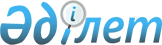 "Қазақстан Республикасының кейбір заңнамалық актілеріне кәсіпкерлік мәселелері бойынша өзгерістер мен толықтырулар енгізу туралы" Қазақстан Республикасы Заңының жобасы туралыҚазақстан Республикасы Үкіметінің 2014 жылғы 31 желтоқсандағы № 1426 қаулысы      Қазақстан Республикасының Үкіметі ҚАУЛЫ ЕТЕДІ:

      «Қазақстан Республикасының кейбір заңнамалық актілеріне кәсіпкерлік мәселелері бойынша өзгерістер мен толықтырулар енгізу туралы» Қазақстан Республикасы Заңының жобасы Қазақстан Республикасының Парламенті Мәжілісінің қарауына енгізілсін.      Қазақстан Республикасының

      Премьер Министрі                      К. МәсімовЖоба ҚАЗАҚСТАН РЕСПУБЛИКАСЫНЫҢ ЗАҢЫ Қазақстан Республикасының кейбір заңнамалық актілеріне

кәсіпкерлік мәселелері бойынша өзгерістер мен толықтырулар

енгізу туралы      1-бап. Қазақстан Республикасының мына заңнамалық актілеріне өзгерістер мен толықтырулар енгізілсін:

      1. 1994 жылғы 27 желтоқсанда Қазақстан Республикасының Жоғарғы Кеңесі қабылдаған Қазақстан Республикасының Азаматтық кодексіне (Жалпы бөлім) (Қазақстан Республикасы Жоғарғы Кеңесінің Жаршысы, 1994 ж., № 23-24 (қосымша); 1995 ж., № 15-16, 109-құжат; № 20, 121-құжат; Қазақстан Республикасы Парламентінің Жаршысы, 1996 ж., № 2, 187-құжат; № 14, 274-құжат; № 19, 370-құжат; 1997 ж., № 1-2, 8-құжат; № 5, 55-құжат; № 12, 183, 184-құжаттар; № 13-14, 195, 205-құжаттар; 1998 ж., № 2-3, 23-құжат; № 5-6, 50-құжат; № 11-12, 178-құжат; № 17-18, 224, 225-құжаттар; № 23, 429-құжат; 1999 ж., № 20, 727, 731-құжаттар; № 23, 916-құжат; 2000 ж., № 18, 336-құжат; № 22, 408-құжат; 2001 ж., № 1, 7-құжат; № 8, 52-құжат; № 17-18, 240-құжат; № 24, 338-құжат; 2002 ж., № 2, 17-құжат; № 10, 102-құжат; 2003 ж., № 1-2, 3-құжат; № 11, 56, 57, 66-құжаттар; № 15, 139-құжат; № 19-20, 146-құжат; 2004 ж., № 6, 42-құжат; № 10, 56-құжат; № 16, 91-құжат; № 23, 142-құжат; 2005 ж., № 10, 31-құжат; № 14, 58-құжат; № 23, 104-құжат; 2006 ж., № 1, 4-құжат; № 3, 22-құжат; № 4, 24-құжат; № 8, 45-құжат; № 10, 52-құжат; № 11, 55-құжат; № 13, 85-құжат; 2007 ж., № 2, 18-құжат; № 3, 20, 21-құжаттар; № 4, 28-құжат; № 16, 131-құжат; № 18, 143-құжат; № 20, 153-құжат; 2008 ж., № 12, 52-құжат; № 13-14, 58-құжат; № 21, 97-құжат; № 23, 114, 115-құжаттар; 2009 ж., № 2-3, 7, 16, 18-құжаттар; № 8, 44-құжат; № 17, 81-құжат; № 19, 88-құжат; № 24, 125, 134-құжаттар; 2010 ж., № 1-2, 2-құжат; № 7, 28-құжат; № 15, 71-құжат; № 17-18, 112-құжат; 2011 ж., № 2, 21, 28-құжаттар; № 3, 32-құжат; № 4, 37-құжат; № 5, 43-құжат; № 6, 50-құжат; № 16, 129-құжат; № 24, 196-құжат; 2012 ж., № 1, 5-құжат; № 2, 13, 15-құжаттар; № 6, 43-құжат; № 8, 64-құжат; № 10, 77-құжат; № 11,  80-құжат; № 20, 121-құжат; № 21-22, 124-құжат; № 23-24, 125-құжат; 2013 ж., № 7, 36-құжат; № 10-11, 56-құжат; № 14, 72-құжат; № 15, 76-құжат; 2014 ж., № 4-5, 24-құжат; № 10, 52-құжат; № 11, 60, 61, 63-құжаттар; № 14, 84-құжат; 2014 жылғы 8 қарашада «Егемен Қазақстан» және «Казахстанская правда» газеттерінде жарияланған «Қазақстан Республикасының кейбір заңнамалық актілеріне мемлекеттік басқару жүйесін одан әрі жетілдіру мәселелері бойынша өзгерістер мен толықтырулар енгізу туралы» 2014 жылғы 7 қарашадағы Қазақстан Республикасының Заңы):

      1) 10-баптың 1-тармағы мынадай редакцияда жазылсын:

      «1. Кәсіпкерлік - кәсіпкердің атынан, дербес, бастамашылықпен оның тәуекел етуімен және мүліктік жауапкершілігімен жүзеге асырылатын, азаматтар мен заңды тұлғалардың мүлікті пайдалану, тауарларды сату, жұмыстарды орындау, қызметтер көрсету арқылы таза табыс алуға бағытталған, жеке меншік (жеке кәсіпкерлік) құқығына не шаруашылық жүргізу немесе мемлекеттік кәсіпорынды (мемлекеттік кәсіпкерлікті) жедел басқару құқығына негізделген қызметі.».

      2. 2003 жылғы 20 маусымдағы Қазақстан Республикасының Жер кодексіне (Қазақстан Республикасы Парламентінің Жаршысы, 2003 ж., № 13, 99-құжат; 2005 ж., № 9, 26-құжат; 2006 ж., № 1, 5-құжат; № 3, 22-құжат; № 11, 55-құжат; № 12, 79, 83-құжаттар; № 16, 97-құжат; 2007 ж., № 1, 4-құжат; № 2, 18-құжат; № 14, 105-құжат; № 15, 106, 109-құжаттар; № 16, 129-құжат; № 17, 139-құжат; № 18, 143-құжат; № 20, 152-құжат; № 24, 180-құжат; 2008 ж., № 6-7, 27-құжат; № 15-16, 64-құжат; № 21, 95-құжат; № 23, 114-құжат; 2009 ж., № 2-3, 18-құжат; № 13-14, 62-құжат; № 15-16, 76-құжат; № 17, 79-құжат; № 18, 84, 86-құжаттар; 2010 ж., № 5, 23-құжат; № 24, 146-құжат; 2011 ж., № 1, 2-құжат; № 5, 43-құжат; № 6, 49, 50-құжаттар; № 11, 102-құжат; № 12, 111-құжат; № 13, 114-құжат; № 15, 120-құжат; 2012 ж., № 1, 5-құжат; № 2, 9, 11-құжаттар; № 3, 27-құжат; № 4, 32-құжат; № 5, 35-құжат; № 8, 64-құжат; № 11, 80-құжат; № 14, 95-құжат; № 15, 97-құжат; № 21-22, 124-құжат; 2013 ж., № 1, 3-құжат; № 9, 51-құжат; № 14, 72, 75-құжаттар; № 15, 77, 79, 81-құжаттар; 2014 ж., № 2, 10-құжат; № 8, 44-құжат; № 11, 63, 64-құжаттар; № 12, 82-құжат; № 14, 84-құжат; № 19-ІІ, 96-құжат):

      1) 9-бапта:

      3-тармақтың 2-3) тармақшасы мынадай редакцияда жазылсын:

      «2-3) Қазақстан Республикасы Кәсіпкерлік кодексінің 339-бабының 2-тармағына сәйкес объектілер салуға берілген шағын кәсіпкерлік субъектілеріне;»;

      6-тармақтың бірінші бөлігі мынадай редакцияда жазылсын:

      «6. Мемлекеттік заттай гранттар түріндегі жер учаскелері мен жер пайдалану құқығы инвестициялық жобаның атқарылуын жүзеге асыратын Қазақстан Республикасының заңды тұлғасына осы Кодекске және Қазақстан Республикасының инвестициялар саласындағы заңнамасына сәйкес беріледі.»;

      2) 12-баптың 34) тармақшасы мынадай редакцияда жазылсын:

      «34) мемлекеттік заттай гранттар - Қазақстан Республикасының заңды тұлғасына инвестициялық жобаны іске асыру үшін осы Кодексте және Қазақстан Республикасының инвестициялар саласындағы заңнамасында белгіленген тәртіппен уақытша өтеусіз жер пайдалану құқығымен беріле отырып, кейіннен меншікке немесе жер пайдалануға өтеусіз берілетін жер учаскелері;»;

      3) 14-1-баптың 1-тармағының 1) тармақшасы мынадай редакцияда жазылсын:

      «1) облыстың жергілікті атқарушы органының жер қойнауын пайдалану (өндіру жөніндегі; бірлескен барлау және өндіру жөніндегі; барлаумен және (немесе) өндірумен байланысты емес жерасты құрылыстарын салу және (немесе) пайдалану жөніндегі жұмыстарды жүргізу үшін), магистральдық құбыржолдар, мұнай және газ өңдеу объектілерін, жаңартылатын энергия көздерін пайдалану жөніндегі объектілерді салу (реконструкциялау) мақсаттары үшін, индустриялық-инновациялық қызмет субъектілерінің индустриялық-инновациялық жобалары, Қазақстан Республикасының Кәсіпкерлік кодексіне сәйкес инвестициялық басым жобаларды іске асыру, жергілікті маңызы бар ерекше қорғалатын табиғи аумақтарды құру және кеңейту үшін жер учаскелерін беру жөніндегі, сондай-ақ пайдалы қазбалардың кен орындары табылған кезде және қазу үшін, магистральдық құбыржолдар салу (реконструкциялау), жергілікті маңызы бар ерекше қорғалатын табиғи аумақтарды құру және кеңейту үшін жер учаскелерін мемлекет мұқтажына мәжбүрлеп иеліктен шығару жөніндегі ұсыныстары мен шешімдерінің жобаларын дайындау;»;

      4) 16-баптың 1-тармағының 2) тармақшасы мынадай редакцияда жазылсын:

      «2) жер қойнауын пайдалану (өндіру жөніндегі; бірлескен барлау және өндіру жөніндегі; барлаумен және (немесе) өндірумен байланысты емес жерасты құрылыстарын салу және (немесе) пайдалану жөніндегі жұмыстарды жүргізу үшін), магистральдық құбыржолдар, мұнай және газ өңдеу объектілерін, жаңартылатын энергия көздерін пайдалану жөніндегі объектілерді салу (реконструкциялау) мақсаттары үшін, индустриялық-инновациялық қызмет субъектілерінің индустриялық-инновациялық жобалары үшін жер учаскелерін беру, сондай-ақ пайдалы қазбалардың кен орындары табылған кезде және қазу үшін, магистральдық құбыржолдар салу, Қазақстан Республикасының Кәсіпкерлік кодексіне сәйкес инвестициялық стратегиялық жобаларды іске асыру үшін жер учаскелерін мемлекет мұқтажына мәжбүрлеп иеліктен шығару;»;

      5) мынадай мазмұндағы 43-1-баппен толықтырылсын:

      «43-1-бап. Шаруа немесе фермер қожалығын жүргізу үшін жер

                 учаскесін беру тәртібі

      1. Шаруа немесе фермер қожалығын жүргізу үшін өздеріне арнайы жер қорының жері мен босалқы жер құрамынан жер учаскелеріне меншік және (немесе) жер пайдалану құқығының берілуіне мүдделі азаматтар тиісті әкімшілік-аумақтық бірліктің халыққа қызмет көрсету орталықтарына, олар болмаған жағдайда жер учаскесінің орналасқан жері бойынша ауданның, облыстық маңызы бар қаланың жергілікті атқарушы органына өтініш береді.

      2. Өтініште:

      1) жер учаскесін пайдалану мақсаты;

      2) оның болжамды көлемі;

      3) орналасқан жері;

      4) сұралып отырған пайдалану құқығы;

      5) басқа жер учаскесінің болуы (болмауы);

      6) шаруа немесе фермер қожалығының құрамы көрсетілуге тиіс.

      Жер учаскесіне құқық беру туралы өтінішке шаруа немесе фермер қожалығының басшысы мен мүшелері қол қояды.

      Өтінішке:

      1) ауыл шаруашылығы өндірісін жүргізудің қысқаша бағдарламасы;

      2) өтініш беруші азаматтың жеке басын куәландыратын құжаттардың көшірмелері;

      3) тиісті білімі немесе арнайы дайындықтан өткені туралы құжаттар (болған кезде);

      4) еңбек қызметін растайтын құжаттар (болған кезде) қоса беріледі.

      Қосымша құжаттарды талап етуге жол берілмейді.

      3) Ауыл шаруашылығы ұйымдары жерінің және ортақ меншіктегі немесе ортақ жер пайдаланудағы жердің құрамынан шаруа немесе фермер қожалығын жүргізу үшін жер учаскесін алатын азаматтар (осы Кодекстің 101-бабының 2, 3 және 4-тармақтары) өтінішке осы баптың 2-тармағында көрсетілгендерден басқа, берілетін жер учаскесінің орналасқан жері туралы келісілген материалдарды қоса береді.

      Азаматтардың ауыл шаруашылығы ұйымына немесе ортақ меншік (ортақ жер пайдалану) қатысушыларына беретін, шаруа немесе фермер қожалығын жүргізу үшін жер учаскесін беру туралы өтініштерін олар бір айдың ішінде қарауға тиіс. Бұл ретте жер учаскесін нақтылы беру ауыл шаруашылығы егіс жұмыстары басталғанға дейін не аяқталғаннан кейін жүргізіледі. Қалған жағдайларда жер учаскесін нақтылы беру ауыл шаруашылығы ұйымының немесе ортақ меншік (ортақ жер пайдалану) қатысушыларының келісімімен жүргізіледі.

      4. Жер учаскесіне құқық белгілейтін құжат онда Қазақстан Республикасының жер заңнамасына сәйкес барлық меншік иелері (жер пайдаланушылар) көрсетіле отырып, шаруа немесе фермер қожалығының мүшелеріне ресімделеді.

      5. Шаруа немесе фермер қожалығының жер учаскесіне құқығы жылжымайтын мүлікке құқықтарды мемлекеттік тіркеген кезден бастап туындайды.»;

      6) 48-баптың 1-тармағының 9) тармақшасы мынадай редакцияда жазылсын:

      «9) Қазақстан Республикасының инвестициялар саласындағы заңнамасына сәйкес жасалған келісімшарттың негізінде мемлекеттік заттай гранттар ретінде;»;

      7) мынадай мазмұндағы 60-1-баппен толықтырылсын:

      «60-1-бап. Шаруа немесе фермер қожалығының жер учаскесі

      1. Жекелеген жер учаскелері мен ауыл шаруашылығы алқаптарының түрлері (жемшөп дайындау көздері шектеулі, жайылымдарды пайдаланудың маусымдылығы айқын білінетін суармалы егіншілік аймағында) топырақ сапасының құндылығы бойынша салғастыруға болмайтын жағдайларды қоспағанда, шаруа немесе фермер қожалығын жүргізу үшін жер учаскелері біртұтас алап болып беріледі.

      2. Шаруа немесе фермер қожалығына берілген жер учаскесі ортақ бірлескен немесе ортақ үлестік меншік (ортақ бірлескен немесе ортақ үлестік жер пайдалану) құқығында болады.

      3. Жер учаскесіне жеке меншік құқығы бар шаруа немесе фермер қожалығы өз қалауынша оны иелену, пайдалану және билік ету құқығын мемлекеттік органдардың қандай да бір рұқсатынсыз жүзеге асырады.

      Уақытша жер пайдалану құқығы бар шаруа немесе фермер қожалығы көрсетілген құқықтарды уақытша жер пайдалану туралы шартқа сәйкес жүзеге асырады.

      Шаруа немесе фермер қожалығы жеке меншік құқығындағы жер учаскесіне қатысты, оның ішінде толық құнына сатып алынған жер учаскесі бойынша - ол мемлекеттік тіркелген күннен бастап және жеңілдетілген бағамен сатып алынған жер учаскесі бойынша - ол жер учаскесінің кадастрлық (бағалау) құнының төмендеген әрбір он пайызы үшін екі жылды құрайтын, жер учаскесімен мәмілелер жасасуға шектеу қою мерзімі өткен соң, нысаналы мақсатын өзгертпей, Қазақстан Республикасының заңнамалық актілерінде тыйым салынбаған кез келген мәмілелер жасасуға құқылы.

      Шаруа немесе фермер қожалығын жүргізу үшін жер учаскесіне уақытша өтеулі жер пайдалану (жалдау) құқығы осындай құқықты сатып алмастан, шаруашылық серіктестігінің жарғылық капиталына салым ретінде, акционерлік қоғамның акцияларын төлеуге немесе өндірістік кооперативке жарна ретінде кепілге берілуі мүмкін.

      4. Жер учаскесіне жеке меншік құқығы және ұзақ мерзімді уақытша жер пайдалану құқығы шаруа немесе фермер қожалығы мүлкінің құрамына кіреді, оған ол өз міндеттемелері бойынша жауап береді.

      5. Шаруа немесе фермер қожалықтарын жүргізу үшін берілген жер учаскелерінде ауыл шаруашылығын жүргізумен байланысты емес объектілерді, оның ішінде тұрғын үйлер (жеке тұрғын үйлерді қоса алғанда) салуға жол берілмейді. Бұл ретте мал шаруашылығы кешендерін, ауыл шаруашылығы мақсатындағы жерлерде маусымдық жұмыстарға және шалғайдағы мал шаруашылығына арналған уақытша құрылыстар мен шаруашылық-тұрмыстық қора-жайлар салуға суармалы ауыл шаруашылығы алқаптарының барлық түрлері, егістік, тыңайған жерлер және көпжылдық екпелер егілген жерлер жататын бағалы ауыл шаруашылығы алқаптары пайдаланыла алмайды.

      Жеке меншіктегі немесе жер пайдаланудағы ауыл шаруашылығы мақсатындағы жер учаскелерін Қазақстан Республикасының жер заңнамасына сәйкес белгіленген ең аз мөлшерінен төмен учаскелерге, алаңдарға бөлуге жол берілмейді.»;

      8) 101-баптың 4-тармағы мынадай редакцияда жазылсын:

      «4. Үлестік меншікке (үлестік жер пайдалануға) қатысушылар болып табылатын және шаруа немесе фермер қожалығын не тауарлы ауыл шаруашылығы өндірісін жүргізу үшін қатысушылар құрамынан шығатын азаматтарға жер учаскелері осы Кодекстің 54-бабына сәйкес үлестік меншік (үлестік жер пайдалану) қатысушыларының жалпы жиналысы бекіткен, үлестік меншіктегі (үлестік жерді пайдаланудағы) жер учаскесін пайдалану тәртібіне сәйкес беріледі. Үлестік меншік (үлестік жер пайдалану) қатысушыларын жер учаскелерін пайдалану тәртібін бекіту жөніндегі алдағы жиналыс туралы хабардар ету оның өткізілетін күнінен кемінде бір ай бұрын жазбаша нысанда қолхат алу арқылы жүргізіледі. Тиісінше хабардар етілген жағдайларда үлестік меншік (үлестік жер пайдалану) қатысушыларының немесе олардың өкілдерінің кемінде елу пайызы қатысқан кезде жиналыс заңды деп есептеледі. Шешім жиналысқа қатысқан үлестік меншік (үлестік жер пайдалану) қатысушыларының немесе олардың өкілдерінің жай көпшілік дауысымен қабылданады және хаттамамен ресімделеді. Хаттамаға жиналысқа қатысқан үлестік меншік (үлестік жер пайдалану) қатысушыларының немесе олардың өкілдерінің барлығы қол қояды.»;

      9) 145-баптың 3-тармағының үшінші бөлігі мынадай редакцияда жазылсын:

      «Тексеру Қазақстан Республикасының Кәсіпкерлік кодексіне сәйкес жүзеге асырылады. Мемлекеттік бақылаудың өзге де нысандары осы Кодекске сәйкес жүзеге асырылады.».

      3. 2003 жылғы 8 шілдедегі Қазақстан Республикасының Орман кодексіне (Қазақстан Республикасы Парламентінің Жаршысы, 2003 ж., № 16, 140-құжат; 2004 ж., № 23, 142-құжат; 2006 ж., № 3, 22-құжат; № 16, 97-құжат; 2007 ж., № 1, 4-құжат; № 2, 18-құжат; № 3, 20-құжат; 2008 ж., № 23, 114-құжат; 2009 ж., № 18, 84-құжат; 2010 ж., № 5, 23-құжат; 2011 ж., № 1, 2, 3-құжаттар, № 11, 102-құжат; 2012 ж., № 2, 14-құжат; № 3, 27-құжат; № 14, 92, 95-құжаттар; № 15, 97-құжат; 2013 ж., № 9, 51-құжат; № 14, 75-құжат; 2014 ж., № 7, 37-құжат; № 10, 52-құжат; № 19-ІІ, 96-құжат):

      19-баптың 3-тармағының екінші бөлігі мынадай редакцияда жазылсын:

      «Тексерулер мен байқаулар Қазақстан Республикасының Кәсіпкерлік кодексіне сәйкес жүзеге асырылады. Мемлекеттік бақылаудың өзге де нысандары осы Кодекске сәйкес жүзеге асырылады.».

      4. 2003 жылғы 9 шілдедегі Қазақстан Республикасының Су кодексіне (Қазақстан Республикасы Парламентінің Жаршысы, 2003 ж., № 17, 141-құжат; 2004 ж., № 23, 142-құжат; 2006 ж., № 1, 5-құжат; 3, 22-құжат; № 15, 95-құжат; 2007 ж., № 1, 4-құжат; № 2, 18-құжат; № 19, 147-құжат; № 24, 180-құжат; 2008 ж., № 6-7, 27-құжат; 23, 114-құжат; № 24, 129-құжат; 2009 ж., № 2-3, 15-құжат; № 15-16, 76-құжат; № 18, 84-құжат; 2010 ж., № 1-2, 5-құжат; № 5, 23-құжат; № 24, 146-құжат; 2011 ж., № 1, 2, 7-құжаттар; № 5, 43-құжат; № 6, 50-құжат; № 11, 102-құжат; № 16, 129-құжат; 2012 ж., № 3, 27-құжат; № 14, 92-құжат; № 15, 97-құжат; № 21-22, 124-құжат; 2013 ж., № 9, 51-құжат; № 14, 72, 75-құжаттар; № 15, 79, 82-құжаттар; № 16, 83-құжат; 2014 ж., № 1, 4-құжат; № 2, 10-құжат; № 7, 37-құжат; № 10, 52-құжат; № 19-ІІ, 96-құжат):

      1) 48-баптың 4-тармағының екінші бөлігі мынадай редакцияда жазылсын:

      «Тексеру Қазақстан Республикасының Кәсіпкерлік кодексіне сәйкес жүзеге асырылады. Мемлекеттік бақылаудың өзге де нысандары осы Кодекске сәйкес жүзеге асырылады.»;

      2) 51-баптың 1-тармағының 1) тармақшасы мынадай редакцияда жазылсын:

      «1) осы Кодекс және Қазақстан Республикасы Үкіметінің қаулылары талаптарының сақталуына Қазақстан Республикасының Кәсіпкерлік кодексіне сәйкес тексеруді жүзеге асыруға, мемлекеттік органдарға, жеке, лауазымды және заңды тұлғаларға олар үшін Қазақстан Республикасы су заңнамасы нормаларының орындалуы міндетті талаптар қоюға, су қорын ұтымды пайдалану мен қорғау, Қазақстан Республикасының нормативтік құқықтық актілерінде белгіленген көлемдерде, коллекторлық-сорғыту және ағынды суларды ағызудың жол берілетін шекті нормаларын сақтау жөнінде тиісті шаралар жүргізуге және су ресурстары мен ағынды сулардың сапасын зертханалық бақылауды ұйымдастыруға;»;

      3) 53-баптың 3-тармағы мынадай редакцияда жазылсын:

      «3. Су қорын пайдалану мен қорғау саласындағы өндірістік бақылау Қазақстан Республикасының Кәсіпкерлік кодексінде белгіленген тәртіппен аттестатталған су есебін жүргізу аспаптарының негізінде жүзеге асырылады.».

      5. 2007 жылғы 9 қаңтардағы Қазақстан Республикасының Экологиялық кодексіне (Қазақстан Республикасы Парламентінің Жаршысы, 2007 ж., № 1, 1-құжат; № 20, 152-құжат; 2008 ж., № 21, 97-құжат; № 23, 114-құжат; 2009 ж., № 11-12, 55-құжат; № 18, 84-құжат; № 23, 100-құжат; 2010 ж., № 1-2, 5-құжат; № 5, 23-құжат; № 24, 146-құжат; 2011 ж., № 1, 2, 3, 7-құжаттар; № 5, 43-құжат; № 11, 102-құжат; № 12, 111-құжат; № 16, 129-құжат; № 21, 161-құжат; 2012 ж.,, № 3, 27-құжат; № 8, 64-құжат; № 14, 92, 95-құжаттар; № 15, 97-құжат; № 21-22, 124-құжат; 2013 ж., № 9, 51-құжат; № 12, 57-құжат; № 14, 72, 75-құжаттар; 2014 ж. № 1, 4-құжат; № 2, 10-құжат; № 7, 37-құжат; № 10, 52-құжат; № 12, 82-құжат; № 14, 84-құжат; № 19-ІІ, 96-құжат; 2014 жылғы 8 қарашада «Егемен Қазақстан» және «Казахстанская правда» газеттерінде жарияланған «Қазақстан Республикасының кейбір заңнамалық актілеріне мемлекеттік басқару жүйесін одан әрі жетілдіру мәселелері бойынша өзгерістер мен толықтырулар енгізу туралы» 2014 жылғы 7 қарашадағы Қазақстан Республикасының Заңы):

      1) 1-баптың 102) тармақшасы мынадай редакцияда жазылсын:

      «102) экологиялық таңбалау - Қазақстан Республикасының техникалық реттеу саласындағы заңнамасында белгіленген тәртіппен сәйкестігі растаудан өткен өнімге экологиялық таза өнім белгісін беру;»;

      2) 28-баптың 6-тармағы мынадай редакцияда жазылсын:

      «6. Атмосфераға ластаушы заттар шығарудың жылжымалы көздерінен туындайтын эмиссия нормативтері белгіленбейді. Шығарылған газдардағы атмосфералық ауаны ластайтын негізгі заттардың шекті концентрациясы Қазақстан Республикасының техникалық реттеу саласындағы заңнамасында айқындалады.»;

      3) 30-бап мынадай редакцияда жазылсын:

      «30-бап. Қоршаған ортаны қорғау саласындағы сәйкестікті

               растау объектілері мен рәсімі

      Қоршаған ортаны қорғау саласындағы сәйкестікті растау объектілері мен рәсімі Қазақстан Республикасының техникалық реттеу саласындағы заңнамасында айқындалады.»;

      4) 31-баптың 1-тармағы мынадай редакцияда жазылсын:

      «1. Қазақстан Республикасының техникалық реттеу саласындағы заңнамасында белгіленген талаптарды орындау үйлестірілген стандарттармен қамтамасыз етіледі.

      Ұйымдардың стандарттары қолдану үшін ерікті сипатта болады және Қазақстан Республикасының техникалық реттеу саласындағы заңнамасында белгіленген талаптарға қайшы келмеуге тиіс.»;

      5) 32-баптың 3-тармағы мынадай редакцияда жазылсын:

      «3. Өндірушілер өз өнімін сәйкестігі расталғаннан кейін экологиялық таза өнім белгісімен ерікті негізде таңбалайды. Өнімді экологиялық таңбалауды тиісті саладағы коммерциялық емес ұйым Қазақстан Республикасының техникалық реттеу саласындағы заңнамасында көзделген тәртіппен жүзеге асырады.»;

      6) 94-баптың 2-тармағы мынадай редакцияда жазылсын:

      «2. Экологиялық менеджмент жүйелері аудитінің нәтижелері бойынша жеке және заңды тұлғалар Қазақстан Республикасының техникалық реттеу саласындағы заңнамасына сәйкес қоршаған ортаны қорғауды басқарудың енгізілген жүйесінің халықаралық стандарттарға сәйкестігін растайтын құжатты ала алады.»;

      7) 119-баптың 3-тармағының екінші бөлігі мынадай редакцияда жазылсын:

      «Тексеру Қазақстан Республикасының Кәсіпкерлік кодексіне сәйкес жүзеге асырылады. Мемлекеттік бақылаудың өзге де нысандары осы Кодекске сәйкес жүзеге асырылады.»;

      8) 132-баптың 9-тармағы мынадай редакцияда жазылсын:

      «9. Қоршаған ортаның өндірістік мониторингі Қазақстан Республикасының техникалық реттеу саласындағы заңнамасында белгіленген тәртіппен аккредиттелген өндірістік немесе тәуелсіз зертханаларда жүзеге асырылады.»;

      9) 145-2-баптың 2-тармағы мынадай редакцияда жазылсын:

      «2. Гидрометеорологиялық қызмет осы Кодекске, Қазақстан Республикасының техникалық реттеу саласындағы заңнамасына және Қазақстан Республикасының өлшем бірлігін қамтамасыз ету туралы заңнамасына сәйкес жүзеге асырылады.»;

      10) 199-1-баптың 2-тармағының екінші бөлігі мынадай редакцияда жазылсын:

      «Бұл ретте өткізілген (әкелінген), экологиялық қауіпті деп танылған техника мен жабдық осы Кодексте, Қазақстан Республикасының халықтың санитариялық-эпидемиологиялық саламаттылығы саласындағы, азаматтық қорғау туралы және техникалық реттеу саласындағы заңнамасында белгіленген талаптар сақтала отырып жойылуға, кәдеге жаратылуға немесе қайта өңделуге немесе Қазақстан Республикасынан тыс жерге әкетілуге тиіс.»;

      11) 220-баптың 2-тармағының 2) тармақшасы мынадай редакцияда жазылсын:

      «2) Қазақстан Республикасының Кәсіпкерлік кодексінде белгіленген тәртіппен аккредиттелген өзінің немесе өзге де зертханаларға ағызылатын сулардың химиялық құрамын анықтауды қамтамасыз етуге;».

      6. 2007 жылғы 15 мамырдағы Қазақстан Республикасының Еңбек кодексіне (Қазақстан Республикасы Парламентінің Жаршысы, 2007 ж., № 9, 65-құжат; № 19, 147-құжат; № 20, 152-құжат; № 24, 178-құжат; 2008 ж., № 21, 97-құжат; № 23, 114-құжат; 2009 ж., № 8, 44-құжат; № 9-10, 50-құжат; № 17, 82-құжат; № 18, 84-құжат; № 24, 122, 134-құжаттар; 2010 ж., № 5, 23-құжат; № 10, 48-құжат; № 24, 146, 148-құжаттар; 2011 ж., № 1, 2, 3-құжаттар; № 11, 102-құжат; № 16, 128-құжат; 2012 ж., № 3, 26-құжат; № 4, 32-құжат; № 5, 41-құжат; № 6, 45-құжат; № 13, 91-құжат; № 14, 92-құжат; № 15, 97-құжат; № 21-22, 123-құжат; 2013 ж., № 2, 13-құжат; № 3, 15-құжат; № 7, 36-құжат; № 9, 51-құжат; № 10-11, 56-құжат; № 14, 72, 75-құжаттар; № 15, 78, 81-құжаттар; № 16, 83-құжат; № 23-24, 116-құжат; 2014 ж., № 2, 10-құжат; № 7, 37-құжат; № 8, 44, 49-құжаттар; № 11, 67-құжат; № 16, 90-құжат; № 19-ІІ, 96-құжат; 2014 жылғы 8 қарашада «Егемен Қазақстан» және «Казахстанская правда» газеттерінде жарияланған «Қазақстан Республикасының кейбір заңнамалық актілеріне мемлекеттік басқару жүйесін одан әрі жетілдіру мәселелері бойынша өзгерістер мен толықтырулар енгізу туралы» 2014 жылғы 7 қарашадағы Қазақстан Республикасының Заңы):

      1) 17-баптың 10) тармақшасы мынадай редакцияда жазылсын:

      «10) Қазақстан Республикасының Кәсіпкерлік кодексіне сәйкес тексерулер жоспарларын әзірлейді және бекітеді;»;

      2) 241-бап мынадай редакцияда жазылсын:

      «241-бап. Өздеріне қатысты еңбек қатынастарын реттеу

                ерекшеліктері белгіленетін шағын кәсіпкерлік

                субъектілері

      Осы тарауда белгіленген еңбекті реттеу ерекшеліктері қызметкерлерінің орташа жылдық саны жүз адамнан аспайтын шағын кәсіпкерлік субъектілеріне қолданылады.»;

      3) 328-баптың 6-тармағының екінші бөлігі мынадай редакцияда жазылсын:

      «Тексеру Қазақстан Республикасының Кәсіпкерлік кодексіне сәйкес жүзеге асырылады. Мемлекеттік бақылаудың өзге де нысандары осы Кодекске сәйкес жүзеге асырылады.».

      7. 2008 жылғы 10 желтоқсандағы «Салық және бюджетке төленетін басқа да міндетті төлемдер туралы» Қазақстан Республикасының Кодексіне (Салық кодексі) (Қазақстан Республикасы Парламентінің Жаршысы, 2008 ж., № 22-І, 22-ІІ, 112-құжат; 2009 ж., № 2-3, 16, 18-құжаттар; № 13-14, 63-құжат; № 15-16, 74-құжат; № 17, 82-құжат; № 18, 84-құжат; № 23, 100-құжат; № 24, 134-құжат; 2010 ж., № 1-2, 5-құжат; № 5, 23-құжат; № 7, 28, 29-құжаттар; № 11, 58-құжат; № 15, 71-құжат; № 17-18, 112-құжат; № 22, 130, 132-құжаттар; № 24, 145, 146, 149-құжаттар; 2011 ж., № 1, 2, 3-құжаттар; № 2, 21, 25-құжаттар; № 4, 37-құжат; № 6, 50-құжат; 11, 102-құжат; № 12, 111-құжат; № 13, 116-құжат; № 14, 117-құжат; № 15, 120-құжат; № 16, 128-құжат; № 20, 151-құжат; № 21, 161-құжат; № 24, 196-құжат; 2012 ж., № 1, 5-құжат; № 2, 11, 15-құжаттар; № 3, 21, 22, 25, 27-құжаттар; № 4, 32-құжат; № 5, 35-құжат; № 6, 43, 44-құжаттар; № 8, 64-құжат; № 10, 77-құжат; № 11, 80-құжат; № 13, 91-құжат; № 14, 92-құжат; № 15, 97-құжат; № 20, 121-құжат; № 21-22, 124-құжат; № 23-24, 125-құжат; 2013 ж., № 1, 3-құжат; № 2, 7, 10-құжаттар; № 3, 15-құжат; № 4, 21-құжат; № 8, 50-құжат; № 9, 51-құжат; № 10-11, 56-құжат; № 12, 57-құжат; № 14, 72-құжат; № 15, 76, 81, 82-құжаттар; № 16, 83-құжат; № 21-22, 114, 115-құжаттар; № 23-24, 116-құжат; 2014 ж., № 1, 9-құжат; № 4-5, 24-құжат; № 7, 37-құжат; № 8, 44, 49-құжаттар; № 10, 52-құжат; № 11, 63, 64, 65, 69-құжаттар; № 12, 82-құжат; № 16, 90-құжат; № 19-ІІ, 96-құжат; 2014 жылғы 8 қарашада «Егемен Қазақстан» және «Казахстанская правда» газеттерінде жарияланған «Қазақстан Республикасының кейбір заңнамалық актілеріне мемлекеттік басқару жүйесін одан әрі жетілдіру мәселелері бойынша өзгерістер мен толықтырулар енгізу туралы» 2014 жылғы 7 қарашадағы Қазақстан Республикасының Заңы):

      1) 51-1-баптың 1-тармағының бірінші бөлігі мынадай редакцияда жазылсын:

      «1. Салықтық тексеру нәтижелері туралы хабарламада көрсетілген салықтардың, бюджетке төленетін басқа да міндетті төлемдердің және (немесе) өсімпұлдардың есепке жазылған сомаларын төлеу жөніндегі салық міндеттемесін орындау мерзімдерін өзгерту туралы өтінішті, салық төлеуші (салық агенті) көрсетілген сомалармен келіскен және олар осы баптың 2-тармағында көзделген шарттарға сәйкес болған жағдайларда, салық төлеуші (салық агенті) салықтық тексеру нәтижелері туралы хабарлама тапсырылған күннен бастап отыз жұмыс күнінен кешіктірмей салық төлеушінің орналасқан жері бойынша тіркелген салық органына қатыстылығы бойынша жоғары тұрған болып табылатын салық органына табыс етеді. Өтінішке:

      1) салықтық тексеру нәтижелері туралы хабарламада көрсетілген салықтардын, бюджетке төленетін басқа да міндетті төлемдердің және (немесе) өсімпұлдардың есепке жазылған сомаларын төлеуді көздейтін салық міндеттемесін орындау графигі;

      2) кәсіпкерлік бойынша уәкілетті орган берген, салық төлеушінің Қазақстан Республикасының кәсіпкерлік саласындағы заңнамасында белгіленген жеке кәсіпкерлік субъектілері санаттарының біріне тиесілілігін жазбаша растау қоса беріледі.»;

      2) 100-баптың 14-тармағының 1) тармақшасы мынадай редакцияда жазылсын:

      «1) Қазақстан Республикасының кәсіпкерлік саласындағы заңнамасына сәйкес жеке кәсіпкерлік субъектілерінің бірлестіктеріне қызметкерлердің жыл ішіндегі орташа тізімдік санын негізге ала отырып, бір қызметкерге республикалық бюджет туралы заңда белгіленген және тиісті қаржы жылының 1 қаңтарында қолданыста болатын айлық есептік көрсеткіштен аспайтын мөлшерде;»;

      3) 387-бапта:

      1-тармақтың бірінші бөлігі мынадай редакцияда жазылсын:

      «3-1. Қазақстан Республикасының инвестициялар саласындағы заңнамасына сәйкес Қазақстан Республикасының Үкіметі бекіткен Инвестициялық стратегиялық жобалар тізбесінде көзделген инвестициялық стратегиялық жобаны іске асыруды Қазақстан Республикасының Кәсіпкерлік кодексіне сәйкес жасалған келісімшарт негізінде жүзеге асыратын заңды тұлғалар инвестициялық стратегиялық жобаны іске асыру үшін пайдаланылатын жер учаскелері бойынша жер салығын есептеу кезінде жер салығының тиісті мөлшерлемелеріне 0 коэффициентін қолданады.»;

      2-тармақ мынадай редакцияда жазылсын:

      «3-2. Технологиялық парктер Қазақстан Республикасының Кәсіпкерлік кодексінде көзделген қызметтің негізгі түрін жүзеге асыру үшін бөлінген жер учаскелері бойынша жер салығын есептеу кезінде жер салығының тиісті мөлшерлемелеріне 0,1 коэффициентін қолданады.

      Осы тармақтың ережелерін бір мезгілде мынадай талаптарға сәйкес келетін:

      1) Қазақстан Республикасының индустриялық-инновациялық қызметті мемлекеттік қолдау саласындағы заңнамасына сәйкес құрылған;

      2) осындай технологиялық парктердің жарғылық капиталы немесе акциялары (қатысу үлестері) құнының елу немесе одан астам пайызы технологиялық дамыту саласындағы ұлттық даму институтына тиесілі технологиялық парктер қолдануға құқылы.»;

      4) 398-бапта:

      6-тармақтың бірінші бөлігі мынадай редакцияда жазылсын:

      «6. Қазақстан Республикасының Кәсіпкерлік кодексіне сәйкес Қазақстан Республикасының Үкіметі бекіткен Инвестициялық стратегиялық жобалар тізбесінде көзделген инвестициялық стратегиялық жобаны іске асыруды жүзеге асыратын заңды тұлғалар пайдалануға алғаш берілген объектілер бойынша Қазақстан Республикасының Кәсіпкерлік кодексіне сәйкес жасалған келісімшарт негізінде салық базасына 0 пайыз мөлшерлеме бойынша мүлік салығын есептейді.»;

      7-тармақ мынадай редакцияда жазылсын:

      «7. Технологиялық парктер Қазақстан Республикасының Кәсіпкерлік кодексінде көзделген қызметтің негізгі түрін жүзеге асыру кезінде пайдаланылатын объектілер бойынша салық базасына 0,1 пайыз мөлшерлеме бойынша мүлік салығын есептейді.

      Осы тармақтың ережелерін бір мезгілде мынадай талаптарға сәйкес келетін:

      1) Қазақстан Республикасының индустриялық-инновациялық қызметті мемлекеттік қолдау саласындағы заңнамасына сәйкес құрылған;

      2) осындай технологиялық парктердің жарғылық капиталы немесе акциялары (қатысу үлестері) құнының елу немесе одан астам пайызы технологиялық дамыту саласындағы ұлттық даму институтына тиесілі технологиялық парктер қолдануға құқылы.»;

      5) 556-баптың 5-тармағы мынадай редакцияда жазылсын:

      «5. Салықтық тексеруді жүргізудің жалпы тәртібі Қазақстан Республикасының Кәсіпкерлік кодексіне сәйкес жүзеге асырылады.»;

      6) 565-баптың 1-тармағы мынадай редакцияда жазылсын:

      «1. Жеке тұлғаны дара кәсіпкер ретінде тіркеу есебіне қоюды салық органы Қазақстан Республикасының кәсіпкерлік саласындағы заңнамасында айқындалған тәртіппен және мерзімдерде дара кәсіпкерді мемлекеттік тіркеу туралы куәлік бере отырып жүргізеді.»;

      7) 566-баптың 3-тармағының 1) тармақшасы мынадай редакцияда жазылсын:

      «1) дара кәсіпкер - Қазақстан Республикасының кәсіпкерлік саласындағы заңнамасына сәйкес дара кәсіпкерді мемлекеттік тіркеу кезінде ұсынылатын құжаттар;»;

      8) 567-баптың 1-тармағы мынадай редакцияда жазылсын:

      «1. Салық органы жеке тұлғаны дара кәсіпкер ретінде тіркеу есебінен шығаруды Қазақстан Республикасының кәсіпкерлік саласындағы заңнамасында белгіленген тәртіппен дара кәсіпкердің, жекеше нотариустың, жеке сот орындаушысының, адвокаттың тіркеу есебі туралы салықтық өтініші негізінде жүргізеді.».

      8. 2009 жылғы 18 қыркүйектегі «Халық денсаулығы және денсаулық сақтау жүйесі туралы» Қазақстан Республикасының Кодексіне (Қазақстан Республикасы Парламентінің Жаршысы, 2009 ж., № 20-21, 89-құжат; 2010 ж., № 5, 23-құжат; № 7, 32-құжат; № 15, 71-құжат; № 24, 149, 152-құжаттар; 2011 ж., № 1, 2, 3-құжаттар; № 2, 21-құжат; № 11, 102-құжат; № 12, 111-құжат; № 17, 136-құжат; № 21, 161-құжат; 2012 ж., № 1, 5-құжат; № 3, 26-құжат; № 4, 32-құжат; № 8, 64-құжат, № 12, 83-құжат; № 14, 92, 95-құжаттар; № 15, 97-құжат; № 21-22, 124-құжат; ж., № 1, 3-құжат; № 5-6, 30-құжат; № 7, 36-құжат; № 9, 51-құжат; № 12, 57-құжат; № 13, 62-құжат; № 14, 72, 75-құжаттар; № 16, 83-құжат; 2014 ж., № 1, 4-құжат; № 7, 37-құжат; № 10, 52-құжат; № 11, 65-құжат; № 14, 84, 86-құжаттар; № 16, 90-құжат; № 19-ІІ, 94, 96-құжаттар; 2014 жылғы 8 қарашада «Егемен Қазақстан» және «Казахстанская правда» газеттерінде жарияланған «Қазақстан Республикасының кейбір заңнамалық актілеріне мемлекеттік басқару жүйесін одан әрі жетілдіру мәселелері бойынша өзгерістер мен толықтырулар енгізу туралы» 2014 жылғы 7 қарашадағы Қазақстан Республикасының Заңы):

      1) 17-баптың 1-тармағы мынадай редакцияда жазылсын:

      «1. Дәрілік заттарды, медициналық мақсаттағы бұйымдар мен медициналық техниканы қоспағанда, денсаулық сақтау саласындағы тауарлардың (жұмыстардың, көрсетілетін қызметтердің) сәйкестігін растау олардың адам өмірі мен денсаулық үшін қауіпсіздігін айқындау мақсатында жүргізіледі және Қазақстан Республикасының техникалық реттеу саласындағы заңнамасына сәйкес жүзеге асырылады.

      2) 19-бапта:

      3-тармақтың екінші бөлігі мынадай редакцияда жазылсын:

      «Тексеру Қазақстан Республикасының Кәсіпкерлік кодексіне сәйкес жүзеге асырылады.»;

      6-тармақ мынадай редакцияда жазылсын:

      «6. Қазақстан Республикасының Кәсіпкерлік кодексінде көзделген критерийлерден басқа, мемлекеттік санитариялық-эпидемиологиялық қадағалауға жататын объектілердің тәуекелдер дәрежесін бағалау кезінде тексерілетін субъектінің тікелей қызметімен байланысты емес мынадай сапалық көрсеткіштердің жиынтығы:

      алдыңғы тексерулердің нәтижелері;

      өндірістік бақылауды ұйымдастыру және жүргізу;

      халықтың санитариялық-эпидемиологиялық саламаттылығы саласында бастамашылық аудит жүргізу ескеріледі.»;

      3) 20-баптың 3-тармағының екінші бөлігі мынадай редакцияда жазылсын:

      «Тексеру Қазақстан Республикасының Кәсіпкерлік кодексіне сәйкес жүзеге асырылады.»;

      4) 21-бапта:

      4-тармақтың екінші және үшінші бөліктері мынадай редакцияда жазылсын:

      «Тексеру Қазақстан Республикасының Кәсіпкерлік кодексіне сәйкес жүзеге асырылады.

      Эпидемиялық маңызы жоғары объектілерге қатысты тексерулер Қазақстан Республикасының Кәсіпкерлік кодексіне сәйкес тәуекелдерді бағалау жүйесіне негізделген кезеңділікпен ерекше тәртіппен жүзеге асырылады.»;

      10-тармақ мынадай редакцияда жазылсын:

      «10. Халықтың санитариялық-эпидемиологиялық саламаттылығы саласындағы мемлекеттік орган халықтың санитариялық-эпидемиологиялық саламаттылығы саласындағы нормативтік құқықтық актілердің, гигиеналық нормативтер мен техникалық регламенттердің талаптарын бұзушылықты жою туралы нұсқамалардың орындалуын бақылауды Қазақстан Республикасының Кәсіпкерлік кодексіне сәйкес жоспардан тыс тексеру жүргізу кезінде жүзеге асырады.»;

      5) 22-баптың 3-тармағының екінші бөлігі мынадай редакцияда жазылсын:

      «Тексеру Қазақстан Республикасының Кәсіпкерлік кодексіне сәйкес жүзеге асырылады.»;

      6) 82-баптың 3-тармағы мынадай редакцияда жазылсын:

      «3. Денсаулық сақтау ұйымдарында пайдаланылатын медициналық мақсаттағы өлшем құралдарын метрологиялық қамтамасыз етуді ұйымдастыру Қазақстан Республикасының техникалық реттеу саласындағы заңнамасына сәйкес реттеледі.».

      9. 2010 жылғы 30 маусымдағы «Қазақстан Республикасындағы кеден ісі туралы» Қазақстан Республикасының Кодексіне (Қазақстан Республикасы Парламентінің Жаршысы, 2010 ж., № 14, 70-құжат; № 24, 145-құжат; 2011 ж., № 1, 3-құжат; № 11,, 102-құжат; № 19, 145-құжат; 2012 ж., № 2, 15-құжат; № 13, 91-құжат; № 15, 197-құжат; № 21-22, 124-құжат; № 23-24, 125-құжат; 2013 ж., № 1, 3-құжат; № 2, 13-құжат; № 7, 36-құжат; № 10-11, 56-құжат; № 14, 72-құжат; № 15, 81-құжат; № 16, 83-құжат; 2014 ж., № 4-5, 24-құжат; № 10, 52-құжат, № 11, 61-құжат; № 19-ІІ, 94, 96-құжаттар; 2014 жылғы 8 қарашада «Егемен Қазақстан» және «Казахстанская правда» газеттерінде жарияланған «Қазақстан Республикасының кейбір заңнамалық актілеріне мемлекеттік басқару жүйесін одан әрі жетілдіру мәселелері бойынша өзгерістер мен толықтырулар енгізу туралы» 2014 жылғы 7 қарашадағы Қазақстан Республикасының Заңы):

      71-баптың 2-тармағы мынадай редакцияда жазылсын:

      «2. Қорғау бағдарламалық өнімдермен, ақпараттық жүйелермен және ақпараттық технологиялармен үйлесімді және Қазақстан Республикасының техникалық реттеу саласындағы заңнамасында белгіленген тәртіппен міндетті түрде сертификаттауға жататын ақпаратты қорғаудың арнаулы бағдарламалық-техникалық құралдарын енгізу және пайдалану арқылы қамтамасыз етіледі.».

      10. 2014 жылғы 5 шілдедегі «Әкімшілік құқық бұзушылық туралы» Қазақстан Республикасының Кодексіне (Қазақстан Республикасы Парламентінің Жаршысы, 2014 ж., № 18-ІІ, 92-құжат):

      1) 62-баптың 2-тармағы мынадай редакцияда жазылсын:

      «2. Жеке тұлға әкімшілік сыбайлас жемқорлық құқық бұзушылық, сондай-ақ салық салу саласында, кеден ісі саласында, Қазақстан Республикасының зейнетақымен қамсыздандыру туралы, міндетті әлеуметтік сақтандыру туралы, энергия үнемдеу және энергия тиімділігін арттыру туралы, мемлекеттік құпиялар, табиғи монополиялар мен реттелетін нарықтар туралы және бәсекелестікті қорғау саласындағы заңнамасы құқық бұзушылық жасағаны үшін оны жасаған күннен бастап бір жыл өткеннен кейін әкімшілік жауаптылыққа тартылуға жатпайды, ал заңды тұлға (оның ішінде дара кәсіпкер) әкімшілік сыбайлас жемқорлық құқық бұзушылық, сондай-ақ Қазақстан Республикасының энергия үнемдеу және энергия тиімділігін арттыру туралы заңнамасы саласында құқық бұзушылық жасағаны үшін оны жасаған күннен бастап үш жыл өткеннен кейін, ал салық салу саласында, кеден ісі, Қазақстан Республикасының зейнетақымен қамсыздандыру туралы, міндетті әлеуметтік сақтандыру, табиғи монополиялар мен реттелетін нарықтар туралы және бәсекелестікті қорғау саласындағы заңнамасы құқық бұзушылық үшін оны жасаған күннен бастап бес жыл өткеннен кейін әкімшілік жауаптылыққа тартылуға жатпайды.»;

      2) 159-бапта:

      1-тармақтың бірінші абзацы мынадай редакцияда жазылсын:

      «1. Нарық субъектілерінің Қазақстан Республикасының Кәсіпкерлік кодексінде тыйым салынған бәсекелестікке қарсы келісімдері, егер бұл әрекеттерде қылмыстық жазаланатын іс-әрекет белгілері болмаса -»;

      2-тармақтың бірінші абзацы мынадай редакцияда жазылсын:

      «2. Нарық субъектілерінің Қазақстан Республикасының Кәсіпкерлік кодексінде тыйым салынған бәсекелестікке қарсы келісілген әрекеттері, егер бұл әрекеттерде қылмыстық жазаланатын іс-әрекет белгілері болмаса -»;

      3-тармақтың бірінші абзацы мынадай редакцияда жазылсын:

      «3. Нарық субъектілерінің Қазақстан Республикасының Кәсіпкерлік кодексінде тыйым салынған өзінің үстем немесе монополиялық жағдайын теріс пайдалануы, егер бұл әрекеттерде қылмыстық жазаланатын іс-әрекет белгілері болмаса -»;

      5-тармақтың бірінші абзацы мынадай редакцияда жазылсын:

      «5. Жеке және (немесе) заңды тұлғалардың нарық субъектілерінің экономикалық қызметін Қазақстан Республикасының Кәсіпкерлік кодексінде тыйым салынған нарық субъектілерінің бәсекелестікке қарсы келісімдерінің кез келген нысанына әкеп соқтыра алатындай, әкеп соқтыратын немесе әкеп соқтырған үйлестіруі -»;

      3) 175-баптың 1-тармағының 9) тармақшасы мынадай редакцияда жазылсын:

      «9) Қазақстан Республикасы Кәсіпкерлік кодексінің 247-бабы 3-тармағының 2), 8), 9) және 10) тармақшаларында көзделген жағдайларды қоспағанда, нақ сол мәселе бойынша, нақ сол кезең ішінде бұрын тексеру жүргізілген жеке немесе заңды тұлғаға қатысты көрінеу қайта тексеру жүргізу;»;

      4) 802-баптың 3-тармағы мынадай редакцияда жазылсын:

      «3. Қазақстан Республикасының Кәсіпкерлік кодексінде белгіленген тәртіппен жүргізілген тексерудің нәтижесі тексерілетін субъектіге қатысты осы баптың тармағының 1) тармақшасына сәйкес әкімшілік құқық бұзушылық туралы іс қозғауға негіз болып табылады.

      Осы бөліктің күші Қазақстан Республикасының Кәсіпкерлік кодексінің 232-бабының 4, 5, 6-тармақтарында және 243-бабының 4, 6-тармақтарында көзделген салаларда, сондай-ақ мемлекеттік статистика саласында бақылау және қадағалау жүзеге асырылған кезде және салық қызметі органдары бақылаудың өзге де нысандарын жүзеге асырған кезде әкімшілік құқық бұзушылық белгілері анықталған жағдайларға қолданылмайды.»;

      5) 806-бапта:

      2-тармақ мынадай редакцияда жазылсын:

      «2. Қазақстан Республикасының Кәсіпкерлік кодексінде белгіленген тәртіппен жүргізілетін тексеру барысында әкімшілік құқық бұзушылық анықталған кезде әкімшілік құқық бұзушылық туралы хаттама тиісті тексеру аяқталғаннан кейін дереу жасалады.»;

      3-тармақ мынадай редакцияда жазылсын:

      «3. Қазақстан Республикасының Кәсіпкерлік кодексінде тыйым салынған монополистік қызметті, жосықсыз бәсекелестікті, сондай-ақ мемлекеттік және жергілікті атқарушы органдардың бәсекелестікке қарсы әрекеттерін жүзеге асыру кезінде әкімшілік құқық бұзушылық анықталған жағдайларда, хаттама тергеп-тексеру нәтижелері бойынша тиісті шешім қабылданғаннан кейін дереу жасалады.»;

      6) 890-баптың 1-тармағы мынадай редакцияда жазылсын:

      «1. Әкімшілік жаза қолдану туралы қаулы, егер ол заңды күшіне енген күннен бастап бір жыл ішінде, ал салық салу саласындағы және Қазақстан Республикасының бәсекелестікті қорғау саласындағы заңнамасы құқық бұзушылықтар үшін ол заңды күшіне енген күннен бастап бес жыл ішінде орындалмаса, орындауға жатпайды.».

      11. «Тарихи-мәдени мұра объектілерін қорғау және пайдалану туралы» 1992 жылғы 2 шілдедегі Қазақстан Республикасының Заңына (Қазақстан Республикасы Жоғарғы Кеңесінің Жаршысы, 1992 ж., № 15, 363-құжат; 1995 ж., № 20, 120-құжат; Қазақстан Республикасы Парламентінің Жаршысы, 2004 ж., № 23, 142-құжат; 2007 ж., № 2, 18-құжат; № 17, 139-құжат; 2009 ж., № 18, 84-құжат; 2010 ж., № 5, 23-құжат; 2011 ж., № 1, 2-құжат; № 5, 43-құжат; № 11, 102-құжат; № 12, 111-құжат; 2012 ж., № 15, 97-құжат; 2013 ж., № 14, 75-құжат; 2014 ж., № 1, 4-құжат; № 10, 52-құжат; № 19-ІІ, 96-құжат):

      20-1-баптың 7-тармағының екінші бөлігі мынадай редакцияда жазылсын:

      «Тексеру Қазақстан Республикасының Кәсіпкерлік кодексіне сәйкес жүзеге асырылады. Мемлекеттік бақылаудың өзге де нысандары осы Заңға сәйкес жүзеге асырылады.».

      12. «Қазақстан Республикасындағы көлік туралы» 1994 жылғы 21 қыркүйектегі Қазақстан Республикасының Заңына (Қазақстан Республикасы Жоғарғы Кеңесінің Жаршысы, 1994 ж., № 15, 201-құжат; Қазақстан Республикасы Парламентінің Жаршысы, 1996 ж., № 2, 186-құжат; 1998 ж., № 24, 447-құжат; 2001 ж., № 23, 309, 321-құжаттар; № 24, 338-құжат; 2003 ж., № 10, 54-құжат; 2004 ж., № 18, 110-құжат; № 23, 142-құжат; 2005 ж., № 15, 63-құжат; 2006 ж., № 3, құжат; № 14, 89-құжат; № 24, 148-құжат; 2009 ж., № 18, 84-құжат; 2010 ж., № 17-18, 114-құжат; № 24, 146-құжат; 2011 ж., № 1, 2, 3-құжаттар; № 5, құжат; № 12, 111-құжат; 2012 ж., № 2, 14-құжат; № 3, 21-құжат; № 14, 92, 96-құжаттар; № 15, 97-құжат; 2013 ж., № 1, 2-құжат; № 9, 51-құжат; № 14, 72, 75-құжаттар; № 16, 83-құжат; 2014 ж., № 7, 37-құжат; № 10, 52-құжат; № 12, 82-құжат; № 19-ІІ, 96-құжат; 2014 жылғы 13 қарашада «Егемен Қазақстан» және «Казахстанская правда» газеттерінде жарияланған «Қазақстан Республикасының кейбір заңнамалық актілеріне Кеден одағының кедендік шекарасы арқылы автомобиль өткізу пункттерінде ветеринариялық-санитариялық бақылау және өсімдіктер карантині бойынша бақылау функцияларын мемлекеттік кіріс органдарына беру мәселелері бойынша өзгерістер мен толықтырулар енгізу туралы» 2014 жылғы 10 қарашадағы Қазақстан Республикасының Заңы);

      25-1-баптың 2-тармағы мынадай редакцияда жазылсын:

      «2. Тексеру Қазақстан Республикасының Кәсіпкерлік кодексіне сәйкес жүзеге асырылады. Мемлекеттік бақылаудың өзге де нысандары осы Заңға сәйкес жүзеге асырылады.».

      13. «Заңды тұлғаларды мемлекеттік тіркеу және филиалдар мен өкілдіктерді есептік тіркеу туралы» 1995 жылғы 17 сәуірдегі Қазақстан Республикасының Заңына (Қазақстан Республикасы Жоғарғы Кеңесінің Жаршысы, 1995 ж., № 3-4, 35-құжат; № 15-16, 109-құжат; № 20, 121-құжат; Қазақстан Республикасы Парламентінің Жаршысы, 1996 ж., № 1, 180-құжат; № 14, 274-құжат; 1997 ж., № 12, 183-құжат; 1998 ж., № 5-6, 50-құжат; № 17-18, 224-құжат; 1999 ж., № 20, 727-құжат; 2000 ж., № 3-4, 63, 64-құжаттар; № 22, 408-құжат; 2001 ж., № 1, құжат; № 8, 52-құжат; № 24, 338-құжат; 2002 ж., № 18, 157-құжат; 2003 ж., № 4, 25-құжат; № 15, 139-құжат; 2004 ж., № 5, 30-құжат; 2005 ж., № 13, 53-құжат; № 14, 55, 58-құжаттар; № 23, 104-құжат; 2006 ж., № 10, 52-құжат; № 15, 95-құжат; № 23, құжат; 2007 ж., № 3, 20-құжат; 2008 ж., № 12, 52-құжат; № 23, 114-құжат; № 24, 126, 129-құжаттар; 2009 ж., № 24, 122, 125-құжаттар; 2010 ж., № 1-2, құжат; № 5, 23-құжат; 2011 ж., № 11, 102-құжат; № 12, 111-құжат; № 17, 136-құжат; 2012 ж., № 2, 14-құжат; № 13, 91-құжат; № 21-22, 124-құжат; 2013 ж., № 10-11, 5.6-құжат; 2014 ж., № 1, 9-құжат; № 4-5, 24-құжат; № 19-ІІ, 96-құжат; 2014 жылғы 8 қарашада «Егемен Қазақстан» және «Казахстанская правда» газеттерінде жарияланған «Қазақстан Республикасының кейбір заңнамалық актілеріне мемлекеттік басқару жүйесін одан әрі жетілдіру мәселелері бойынша өзгерістер мен толықтырулар енгізу туралы» 2014 жылғы 7 қарашадағы Қазақстан Республикасының Заңы):

      16-1-баптың үшінші бөлігі мынадай редакцияда жазылсын:

      «Салық қызметі органдары Бизнес-сәйкестендіру нөмірлері ұлттық тізілімінің мәліметтері негізінде шетелдік заңды тұлғаның қызметін тоқтататын филиалы (өкілдігі) жөнінде салық берешегінің, міндетті зейнетақы жарналары, міндетті кәсіптік зейнетақы жарналары мен әлеуметтік аударымдар бойынша берешегінің жоқ (бар) екендігі туралы мәліметтер береді не шетелдік заңды тұлғаның мұндай филиалы (өкілдігі) Салық кодексінде белгіленген тәртіппен салық міндеттемесін орындамаған жағдайда, берешегі туралы аталған мәліметтерді беруден бас тартады.».

      14. «Қазақстан Республикасындағы банктер және банк қызметі туралы» 1995 жылғы 31 тамыздағы Қазақстан Республикасының Заңына (Қазақстан Республикасы Жоғарғы Кеңесінің Жаршысы, 1995 ж., № 15-16, 106-құжат; Қазақстан Республикасы Парламентінің Жаршысы, 1996 ж., № 2, 184-құжат; № 15, 281-құжат; № 19, 370-құжат; 1997 ж., № 5, 58-құжат; № 13-14, 205-құжат; № 22, 333-құжат; 1998 ж., № 11-12, 176-құжат; № 17-18, 224-құжат; 1999 ж., № 20, 727-құжат; 2000 ж., № 3-4, 66-құжат; № 22, 408-құжат; 2001 ж., № 8, 52-құжат; № 9, 86-құжат; 2002 ж., № 17, 155-құжат; 2003 ж., № 5, 31-құжат; № 10, 51-құжат; № 11, 56, 67-құжаттар; № 15, 138, 139-құжаттар; 2004 ж., № 11-12, 66-құжат; № 15, 86-құжат; № 16, 91-құжат; № 23, 140-құжат; 2005 ж., № 7-8, 24-құжат; № 14, 55, 58-құжаттар; № 23, 104-құжат; 2006 ж., № 3, 22-құжат; № 4, 24-құжат; № 8, 45-құжат; № 11, 55-құжат; № 16, 99-құжат; 2007 ж., № 2, 18-құжат; № 4, 28, 33-құжаттар; 2008 ж., № 17-18, 72-құжат; № 20, 88-құжат; № 23, 114-құжат; 2009 ж., № 2-3, 16, 18, 21-құжаттар; № 17, 81-құжат; № 19, 88-құжат; № 24, 134-құжат; 2010 ж., № 5, 23-құжат; № 7, 28-құжат; № 17-18, 111-құжат; 2011 ж., № 3, 32-құжат; № 5, 43-құжат; № 6, 50-құжат; № 12, 111-құжат; № 13, 116-құжат; № 14, 117-құжат; № 24, 196-құжат; 2012 ж., № 2, 15-құжат; № 8, 64-құжат; № 10, 77-құжат; № 13, 91-құжат; № 20, 121-құжат; № 21-22, 124-құжат; № 23-24, құжат; 2013 ж., № 10-11, 56-құжат; № 15, 76-құжат; 2014 ж., № 1, 9-құжат; № 4-5, 24-құжат; № 6, 27-құжат; № 10, 52-құжат; № 11, 61-құжат; № 19-ІІ, 94-құжат; 2014 жылғы 8 қарашада «Егемен Қазақстан» және «Казахстанская правда» газеттерінде жарияланған «Қазақстан Республикасының кейбір заңнамалық актілеріне мемлекеттік басқару жүйесін одан әрі жетілдіру мәселелері бойынша өзгерістер мен толықтырулар енгізу туралы» 2014 жылғы 7 қарашадағы Қазақстан Республикасының Заңы; 2014 жылғы 3 желтоқсанда «Егемен Қазақстан» және «Казахстанская правда» газеттерінде жарияланған «Қазақстан Республикасының кейбір заңнамалық актілеріне салық салу мәселелері бойынша өзгерістер мен толықтырулар енгізу туралы» 2014 жылғы 28 қарашадағы Қазақстан Республикасының Заңы):

      61-баптың г) тармақшасы мынадай редакцияда жазылсын:

      «г) көзделіп отырған ерікті түрде қайта құру салдарынан Қазақстан Республикасының бәсекелестікті қорғау саласындағы заңнамасы талаптарының бұзылуы.».

      15. «Атом энергиясын пайдалану туралы» 1997 жылғы 14 сәуірдегі Қазақстан Республикасының Заңына (Қазақстан Республикасы Парламентінің Жаршысы, 1997 ж., № 7, 83-құжат; 2004 ж., № 23, 142-құжат; 2007 ж., № 1, 4-құжат; № 2, 18-құжат; № 8, 52-құжат; 2009 ж., № 18, 84-құжат; 2010 ж., № 5, 23-құжат; 2011 ж., № 1, 2-құжат; 2012 ж., № 15, 97-құжат; 2014 ж., № 1, 4-құжат; № 10, 52-құжат; № 19-ІІ, 96-құжат):

      5-баптың 3-тармағының екінші бөлігі мынадай редакцияда жазылсын:

      «Тексеру Қазақстан Республикасының Кәсіпкерлік кодексіне сәйкес жүзеге асырылады. Мемлекеттік бақылаудың өзге де нысандары осы Заңға сәйкес жүзеге асырылады.».

      16. «Тұрғын үй қатынастары туралы» 1997 жылғы 16 сәуірдегі Қазақстан Республикасының Заңына (Қазақстан Республикасы Парламентінің Жаршысы, 1997 ж., № 8, 84-құжат; 1999 ж., № 13, 431-құжат; № 23, 921-құжат; 2001 ж., № 15-16, 228-құжат; 2002 ж., № 6, 71-құжат; 2003 ж., № 11, 67-құжат; 2004 ж., № 14, 82-құжат; № 17, 101-құжат; № 23, 142-құжат; 2006 ж., № 16, 103-құжат; 2007 ж., № 9, 67-құжат; № 10, 69-құжат; № 15, 106, 108-құжаттар; № 18, 143-құжат; 2009 ж., № 11-12, 54-құжат; № 18, 84-құжат; № 24, 122-құжат; 2010 ж., № 5, құжат; № 10, 52-құжат; 2011 ж., № 1, 2, 3-құжаттар; № 5, 43-құжат; № 6, 50-құжат; № 10, 86-құжат; № 11, 102-құжат; № 16, 128, 129-құжаттар; 2012 ж., № 1, 5-құжат; № 3, 21-құжат; № 4, 32-құжат; № 5, 41-құжат; № 15, 97-құжат; № 21-22, 124-құжат; 2013 ж. № 9, 51-құжат; № 14, 72, 75-құжаттар; № 15, 77-құжат; ж., № 1, 4-құжат; № 14, 86-құжат; № 16, 90-құжат; № 19-ІІ, 96-құжат):

      1) 41-1-бап мынадай редакцияда жазылсын:

      «41-1-бап. Тұрғын үй қоры саласындағы мемлекеттік бақылау

      Тұрғын үй қоры саласындағы мемлекеттік бақылауды жергілікті атқарушы орган кондоминиум қатысушыларының ортақ мүлкіне жергілікті атқарушы органдардың тұрғын үй инспекциясы (бұдан әрі - тұрғын үй инспекциясы) лауазымды адамдарының тексеру жүргізуі арқылы жүзеге асырады. Тексеру Қазақстан Республикасының Кәсіпкерлік кодексіне сәйкес жүзеге асырылады.»;

      2) 41-2-баптың 4-тармағының 1) тармақшасы мынадай редакцияда жазылсын:

      «1) тексеруді Қазақстан Республикасының Кәсіпкерлік кодексіне сәйкес жүргізуге;».

      17. «Қазақстан Республикасындағы тіл туралы» 1997 жылғы 11 шілдедегі Қазақстан Республикасының Заңына (Қазақстан Республикасы Парламентінің Жаршысы, 1997 ж., № 13-14, 202-құжат; 2004 ж., № 23, 142-құжат; 2006 ж., № 10, 52-құжат; 2007 ж., № 19, 147-құжат; № 20, 152-құжат; 2008 ж., № 20, 89-құжат; 2011 ж., № 1, 2-құжат; № 11, 102-құжат; 2012 ж., № 3, 25-құжат; № 15, 97-құжат; 2013 ж., № 2, 11, 13-құжаттар; № 14, 75-құжат):

      1) 25-2-баптың 3-1) тармақшасы мынадай редакцияда жазылсын:

      «3-1) Қазақстан Республикасының Кәсіпкерлік кодексіне сәйкес тексерулер жүргізудің жартыжылдық жоспарларын әзірлейді және бекітеді;»;

      2) 25-4-баптың екінші бөлігі мынадай редакцияда жазылсын:

      «Тексеру Қазақстан Республикасының Кәсіпкерлік кодексіне сәйкес жүзеге асырылады.».

      18. «Нотариат туралы» 1997 жылғы 14 шілдедегі Қазақстан Республикасының Заңына (Қазақстан Республикасы Парламентінің Жаршысы, 1997 ж., № 13-14, 206-құжат; 1998 ж., № 22, 307-құжат; 2000 ж., № 3-4, 66-құжат; 2001 ж., № 15-16, 236-құжат; № 24, 338-құжат; 2003 ж., № 10, 48-құжат; № 12, 86-құжат; 2004 ж., № 23, 142-құжат; 2006 ж., № 11, 55-құжат; 2007 ж., № 2, 18-құжат; 2009 ж., № 8, құжат; 17, 81-құжат; № 19, 88-құжат; № 23, 100-құжат; 2010 ж., № 17-18, 111-құжат; 2011 ж., № 11, 102-құжат; № 21, 172-құжат; 2012 ж., № 8, 64-құжат; № 10, 77-құжат; № 12, 84-құжат; 2013 ж., № 1, 3-құжат; № 14, 72-құжат; 2014 ж., № 1, 4-құжат; № 10, 52-құжат; № 14, 84-құжат; № 19-ІІ, 96-құжат; 2014 жылғы 8 қарашада «Егемен Қазақстан» және «Казахстанская правда» газеттерінде жарияланған «Қазақстан Республикасының кейбір заңнамалық актілеріне мемлекеттік басқару жүйесін одан әрі жетілдіру мәселелері бойынша өзгерістер мен толықтырулар енгізу туралы» 2014 жылғы 7 қарашадағы Қазақстан Республикасының Заңы):

      1) 31-баптың 5-тармағы мынадай редакцияда жазылсын:

      «5. Нотариус қызметін бақылау Қазақстан Республикасының Кәсіпкерлік кодексінде белгіленген тәртіппен жүзеге асырылады.»;

      2) 31-1-баптың 1-тармағы мынадай редакцияда жазылсын:

      «1. Аумақтық нотариаттық палаталардың қызметін бақылауды Қазақстан Республикасының Кәсіпкерлік кодексінде белгіленген тәртіппен аумақтық әділет органдары жүзеге асырады.».

      19. «Нормативтік құқықтық актілер туралы» 1998 жылғы 24 наурыздағы Қазақстан Республикасының Заңына (Қазақстан Республикасы Парламентінің Жаршысы, 1998 ж., № 2-3, 25-құжат; 2001 ж., № 20, 258-құжат; 2002 ж., № 5, 50-құжат; 2004 ж., № 5, 29-құжат; № 13, 74-құжат; 2005 ж., № 17-18, 73-құжат; 2006 ж., № 3, 22-құжат; № 24, 148-құжат; 2007 ж., № 2, 18-құжат; № 12, 86-құжат; № 13, 100-құжат; № 19, 147-құжат; 2008 ж., № 13-14, 55-құжат; № 21, 97-құжат; 2009 ж., № 15-16, 74-құжат; № 18, 84-құжат; № 22, 94-құжат; 2010 ж., № 5, 23-құжат; № 7, 29-құжат; № 24, 146-құжат; 2011 ж., № 1, 7-құжат; № 7, 54-құжат; № 11, 102-құжат; № 12, 111-құжат; 2012 ж., № 8, 64-құжат; № 15, 97-құжат; 2013 ж., № 5-6, 30-құжат; № 14, 72-құжат; № 15, 81-құжат; № 10, 52-құжат; № 19-ІІ, 94-құжат):

      1) 3-баптың 3-тармағының 1-1) тармақшасы мынадай редакцияда жазылсын:

      «1-1) техникалық регламент - Қазақстан Республикасының техникалық реттеу саласындағы заңнамасына сәйкес әзірленетін және қолданылатын өнімдерге және (немесе) олардың өмірлік циклінің процестеріне қойылатын міндетті талаптарды белгілейтін нормативтік құқықтық акт;»;

      2) 3-1-баптың 17) тармақшасындағы «сақтау саласы сияқты біртектес аса маңызды қоғамдық қатынастарды реттеу мақсатында қабылданады.» деген сөздер «сақтау саласы;» деген сөздермен ауыстырылып, мынадай мазмұндағы 18) тармақшамен толықтырылсын:

      «18) кәсіпкерлік саласы сияқты біртектес аса маңызды қоғамдық қатынастарды реттеу мақсатында қабылданады.»;

      3) 15-баптың 1-тармағының бірінші бөлігі мынадай редакцияда жазылсын:

      «1. Орталық мемлекеттік, жергілікті өкілді және атқарушы органдар жеке кәсіпкерлік субъектілерінің мүдделерін қозғайтын нормативтік құқықтық актінің жобасын сараптамалық қорытынды алу үшін, оның ішінде осы жобаны мүдделі мемлекеттік органдармен келесі әрбір келісу кезінде түсіндірме жазбаны міндетті түрде қоса бере отырып, жеке кәсіпкерлік субъектілерінің аккредиттелген бірлестіктеріне және Қазақстан Республикасының Ұлттық кәсіпкерлер палатасына жібереді.».

      20. «Сыбайлас жемқорлыққа қарсы күрес туралы» 1998 жылғы 2 шілдедегі Қазақстан Республикасының Заңын (Қазақстан Республикасы Парламентінің Жаршысы, 1998 ж., № 15, 209-құжат; 1999 ж., № 21, 774-құжат; 2000 ж., № 5, 116-құжат; 2001 ж., № 13-14, 172-құжат; № 17-18, 241-құжат; 2002 ж., № 17, 155-құжат; 2003 ж., № 18, 142-құжат; 2004 ж., № 10, 56-құжат; 2007 ж., № 17, 140-құжат; № 19, 147-құжат; 2008 ж., № 23, 114-құжат; 2009 ж., № 19, 88-құжат; № 24, 122, 126-құжаттар; 2010 ж., № 24, 148-құжат; 2011 ж., № 1, 2-құжат; № 7, 54-құжат; 2012 ж., № 4, 30, 32-құжаттар; № 8, 64-құжат; № 13, 91-құжат; № 23-24, 125-құжат; 2013 ж., № 2, 10-құжат; № 14, 72-құжат; № 11, 61-құжат; № 16, 90-құжат; № 19-ІІ, 94-құжат; 2014 жылғы 3 желтоқсанда «Егемен Қазақстан» және «Казахстанская правда» газеттерінде жарияланған «Қазақстан Республикасының кейбір заңнамалық актілеріне салық салу мәселелері бойынша өзгерістер мен толықтырулар енгізу туралы» 2014 жылғы 28 қарашадағы Қазақстан Республикасының Заңы):

      12-баптың 1-тармағының 12-1) тармақшасы мынадай редакцияда жазылсын:

      «12-1) Қазақстан Республикасы Кәсіпкерлік кодексінің 254-бабының 1), 2), 3, 4) және 7) тармақшаларында, 259-бабы 2-тармағының 2), 6) және 8) тармақшаларында белгіленген, жеке кәсіпкерлік субъектілеріне қатысты тексерулерді ұйымдастыруға және жүргізуге қойылатын талаптарды өрескел бұзу;».

      21. «Табиғи монополиялар және реттелетін нарықтар туралы» 1998 жылғы 9 шілдедегі Қазақстан Республикасының Заңына (Қазақстан Республикасы Парламентінің Жаршысы, 1998 ж., № 16, 214-құжат; 1999 ж., № 19, 646-құжат; 2000 ж., № 3-4, 66-құжат; 2001 ж., № 23, 309-құжат; 2002 ж., № 23-24, 193-құжат; 2004 ж., № 14, 82-құжат; № 23, 138, 142-құжаттар; 2006 ж., № 2, 17-құжат; № 3, 22-құжат; № 4, 24-құжат; № 8, 45-құжат; № 13, 87-құжат; 2007 ж., № 3, 20-құжат; № 19, 148-құжат; 2008 ж., № 15-16, 64-құжат; № 24, 129-құжат; 2009 ж., № 11-12, 54-құжат; № 13-14, 62-құжат; № 18, 84-құжат; 2010 ж., № 5, 20, 23-құжаттар; 2011 ж., № 1, 2-құжат; № 11, 102-құжат; № 12, 111-құжат; № 13, 112-құжат; № 16, 129-құжат; 2012 ж., № 2, 9, 15-құжаттар; № 3, 21-құжат; № 4, 30-құжат; № 11, 80-құжат; № 12, 5-құжат; № 15, 97-құжат; 2013 ж., № 4, 21-құжат; № 10-11, 56-құжат; № 15, 79, 82-құжаттар; № 16, 83-құжат; 2014 ж., № 1, 4-құжат; № 4-5, 24-құжат; № 10, 52-құжат; № 11, 64-құжат; № 16, 90-құжат; № 19-ІІ, 96-құжат):

      18-5-баптың 2-тармағы мынадай редакцияда жазылсын:

      «2. Тексеру Қазақстан Республикасының Кәсіпкерлік кодексіне сәйкес жүзеге асырылады. Мемлекеттік бақылаудың өзге де нысандары осы Заңға сәйкес жүзеге асырылады.».

      22. «Асыл тұқымды мал шаруашылығы туралы» 1998 жылғы 9 шілдедегі Қазақстан Республикасының Заңына (Қазақстан Республикасы Парламентінің Жаршысы, 1998 ж., 16, 220-құжат; 2001 ж., № 23, 318-құжат; 2004 ж., № 23, 142-құжат; 2006 ж. № 1, 5-құжат; № 3, 22-құжат; 2008 ж., № 15-16, 60-құжат; 2009 ж., № 18, 84-құжат; 2010 ж., № 5, 23-құжат; 2011 ж., № 1, 2-құжат; № 11, 102-құжат; 2012 ж., № 2, 16-құжат, № 15, 97-құжат; № 21-22, 124-құжат; 2013 ж., № 9, 51-құжат; № 14, 75-құжат; 2014 ж., № 2, 10-құжат; № 10, 52-құжат; № 19-ІІ, 96-құжат):

      16-баптың 2-тармағының екінші бөлігі мынадай редакцияда жазылсын:

      «Тексеру Қазақстан Республикасының Кәсіпкерлік кодексіне сәйкес жүзеге асырылады. Мемлекеттік бақылаудың өзге де нысандары осы Заңға сәйкес жүзеге асырылады.».

      23. «Есірткі, психотроптық заттар, прекурсорлар және олардың заңсыз айналымы мен теріс пайдаланылуына қарсы іс-қимыл шаралары туралы» 1998 жылғы 10 шілдедегі Қазақстан Республикасының Заңына (Қазақстан Республикасы Парламентінің Жаршысы, 1998 ж., № 17-18, 221-құжат; 2000 ж., № 6, 141-құжат; 2002 ж., № 10, 106-құжат; 2004 ж., № 23, 142-құжат; 2006 ж., № 5-6, 30-құжат; № 24, 148-құжат; 2009 ж., № 18, 84-құжат; 2011 ж., № 1, 2-құжат; № 9, 81-құжат; № 11, 102-құжат; 2012 ж., № 4, 32-құжат; № 15, 97-құжат; 2013 ж., № 12, 57-құжат; № 14, 75-құжат; 2014 ж., № 1, 4-құжат; № 14, 84-құжат; № 19-ІІ, 96-құжат):

      1) 6-баптың 1-тармағы мынадай редакцияда жазылсын:

      «1. Есірткі, психотроптық заттардың, прекурсорлардың айналымын мемлекеттік бақылау тексеру нысанында және өзге де нысандарда жүзеге асырылады.

      Тексеру Қазақстан Республикасының Кәсіпкерлік кодексіне сәйкес жүзеге асырылады. Мемлекеттік бақылаудың өзге де нысандары осы Заңға сәйкес жүзеге асырылады.

      Бақылау мен қадағалаудың өзге де нысандары ескерту-профилактикалық іс- шаралар болып табылады, олардың нәтижелері бойынша әкімшілік құқық бұзушылық туралы іс қозғалмай, тексерілетін субъектіге оны жою тәртібі түсіндіріле отырып, нұсқама жасалады. Бақылаудың өзге де нысандары есірткі, психотроптық заттар мен прекурсорлардың айналымы саласындағы қадағалау, мониторинг, есепке алу және бақылау нысанында тексерілетін объектілерге бармай жүзеге асырылады.».

      24. «Аудиторлық қызмет туралы» 1998 жылғы 20 қарашадағы Қазақстан Республикасының Заңына (Қазақстан Республикасы Парламентінің Жаршысы, ж., № 22, 309-құжат; 2000 ж., № 22, 408-құжат; 2001 ж., № 1, 5-құжат; № 8, 52-құжат; 2002 ж., № 23-24, 193-құжат; 2003 ж., № 11, 56-құжат; № 12, 86-құжат; № 15, 139-құжат; 2004 ж., № 23, 138-құжат; 2005 ж., № 14, 58-құжат; 2006 ж., № 8, 45-құжат; 2007 ж., № 2, 18-құжат; № 4, 28-құжат; 2009 ж., № 2-3, 21-құжат; № 17, 79-құжат; № 18, 84-құжат; № 19, 88-құжат; 2010 ж., № 5, 23-құжат; № 17-18, 112-құжат; 2011 ж., № 1, 2-құжат; № 5, 43-құжат; № 11, 102-құжат; № 12, 111-құжат; № 24, 196-құжат; 2012 ж., № 2, 15-құжат; № 8, 64-құжат; № 10, 77-құжат; № 13, 91-құжат; № 15, 97-құжат; 2013 ж., № 10-11, 56-құжат; № 15, 79-құжат; 2014 ж., № 1, 4-құжат; № 10, 52-құжат; № 11, 61-құжат; № 19-ІІ, 94, 96-құжаттар):

      7-1-баптың 2-тармағы мынадай редакцияда жазылсын:

      «2. Тексеру Қазақстан Республикасының Кәсіпкерлік кодексіне сәйкес жүзеге асырылады. Мемлекеттік бақылаудың өзге де нысандары осы Заңға сәйкес жүзеге асырылады.».

      25. «Ұлттық мұрағат қоры және мұрағаттар туралы» 1998 жылғы 22 желтоқсандағы Қазақстан Республикасының Заңына (Қазақстан Республикасы Парламентінің Жаршысы, 1998 ж., № 24, 435-құжат; 2001 ж., № 21-22, 286-құжат; 2003 ж., № 10, 53-құжат; 2004 ж., № 23, 142-құжат; 2006 ж., № 3, 22-құжат; № 13, 86-құжат; 2007 ж., № 8, 55-құжат; 2009 ж., № 11-12, 53-құжат; № 18, 84-құжат; 2010 ж., № 5, 23-құжат; № 10, 48-құжат; № 17-18, 111-құжат; 2011 ж., № 1, 2-құжат; № 5, 43-құжат; № 11, 102-құжат; 2012 ж., № 4, 32-құжат; № 15, 97-құжат; 2013 ж., № 14, 75-құжат; 2014 ж., № 1, 4-құжат; № 4-5, 24-құжат; № 16, 90-құжат; № 19-ІІ, 96-құжат):

      18-1-баптың 2-тармағы мынадай редакцияда жазылсын:

      «2. Тексеру Қазақстан Республикасының Кәсіпкерлік кодексіне сәйкес жүзеге асырылады. Мемлекеттік бақылаудың өзге де нысандары осы Заңға сәйкес жүзеге асырылады.».

      26. «Өсімдіктер карантині туралы» 1999 жылғы 11 ақпандағы Қазақстан Республикасының Заңына (Қазақстан Республикасы Парламентінің Жаршысы, 1999 ж., № 2-3, 34-құжат; № 23, 931-құжат; 2002 ж., № 4, 30-құжат; 2003 ж., № 15, 121-құжат; 2004 ж., 23, 142-құжат; 2006 ж., № 1, 5-құжат; № 3, 22-құжат; ж., № 18, 84, 85-құжаттар; 2010 ж., № 1-2, 1-құжат; № 5, 23-құжат; № 15, 71-құжат; 2011 ж., № 1, 2, 3-құжаттар; № 6, 49-құжат; № 11, 102-құжат; № 12, 111-құжат; 2012 ж., № 14, 95-құжат; № 15, 97-құжат; 2013 ж., № 9, 51-құжат; № 14, 75-құжат; № 19-ІІ, 94-құжат; 2014 жылғы 13 қарашада «Егемен Қазақстан» және «Казахстанская правда» газеттерінде жарияланған «Қазақстан Республикасының кейбір заңнамалық актілеріне Кеден одағының кедендік шекарасы арқылы автомобиль өткізу пункттерінде ветеринариялық-санитариялық бақылау және өсімдіктер карантині бойынша бақылау функцияларын мемлекеттік кіріс органдарына беру мәселелері бойынша өзгерістер мен толықтырулар енгізу туралы» 2014 жылғы 10 қарашадағы Қазақстан Республикасының Заңы):

      9-2-баптың 2-тармағы мынадай редакцияда жазылсын:

      «2. Тексеру Қазақстан Республикасының Кәсіпкерлік кодексіне сәйкес жүзеге асырылады. Мемлекеттік бақылаудың өзге де нысандары осы Заңға сәйкес жүзеге асырылады.».

      27. «Этил спирті мен алкоголь өнімінің өндірілуін және айналымын мемлекеттік реттеу туралы» 1999 жылғы 16 шілдедегі Қазақстан Республикасының Заңына (Қазақстан Республикасы Парламентінің Жаршысы, 1999 ж., № 20, 720-құжат; 2004 ж., № 5, 27-құжат; № 23, 140, 142-құжаттар; 2006 ж., № 23, 141-құжат; 2007 ж., № 2, 18-құжат; № 12, 88-құжат; 2009 ж., № 17, 82-құжат; 2010 ж., № 15, 71-құжат; № 22, 128-құжат; 2011 ж., № 11, 102-құжат; № 12, 111-құжат; 2012 ж., № 15, 97-құжат; 2013 ж., № 14, 72-құжат; № 11, 65-құжат; № 19-ІІ, 96-құжат):

      8-баптың 5-тармағы мынадай редакцияда жазылсын:

      «5. Алкоголь өнімінің барлық түрлерін таңбалау Қазақстан Республикасының Кәсіпкерлік кодексіне сәйкес жүргізілуге тиіс.».

      28. «Өлшем бірлігін қамтамасыз ету туралы» 2000 жылғы 7 маусымдағы Қазақстан Республикасының Заңына (Қазақстан Республикасы Парламентінің Жаршысы, 2000 ж., № 7, 165-құжат; 2004 ж., № 11-12, 62-құжат; № 23, 142-құжат; ж., № 3, 22-құжат; № 24, 148-құжат; 2008 ж., № 15-16, 60-құжат; 2009 ж., № 18, 84-құжат; 2010 ж., № 5, 23-құжат; 2011 ж., № 1, 2-құжат; № 11, 102-құжат; № 12, 111-құжат; 2012 ж., № 14, 92-құжат; № 15, 97-құжат; 2013 ж., № 14, 75-құжат; 2014 ж., № 1, 4-құжат; № 10, 52-құжат):

      1) 18-бап мынадай редакцияда жазылсын:

      «18-бап. Өлшем бірлігін қамтамасыз ету саласындағы аккредиттеу

      Өлшем құралдарын салыстырып тексеруді, өлшемдерді орындау әдістемелерін метрологиялық аттестаттауды қызметтің осы түріне аккредиттелген заңды тұлғалар Қазақстан Республикасының сәйкестікті бағалау бойынша аккредиттеу саласындағы, техникалық реттеу саласындағы және өлшем бірлігін қамтамасыз ету туралы заңнамасында белгіленген тәртіппен жүзеге асырады.

      Өлшем құралдарын калибрлеу құқығына аккредиттеу кезінде аккредиттеу Қазақстан Республикасының сәйкестікті бағалау бойынша аккредиттеу саласындағы, техникалық реттеу саласындағы және өлшем бірлігін қамтамасыз ету туралы заңнамасында белгіленген тәртіппен жүзеге асырылады.»;

      2) 23-баптың 3) тармақшасы мынадай редакцияда жазылсын:

      «3) Қазақстан Республикасының техникалық реттеу саласындағы заңнамасына сәйкес сәйкестікті бағалау жөніндегі қызметті жүзеге асыру;»;

      3) 24-баптың 3-тармағы мынадай редакцияда жазылсын:

      «3. Тексеру Қазақстан Республикасының Кәсіпкерлік кодексіне сәйкес жүзеге асырылады. Мемлекеттік бақылаудың өзге де нысандары осы Заңға сәйкес жүзеге асырылады.».

      29. «Қаржы лизингі туралы» 2000 жылғы 5 шілдедегі Қазақстан Республикасының Заңына (Қазақстан Республикасы Парламентінің Жаршысы, 2000 ж., № 10, 247-құжат; 2003 ж., № 15, 139-құжат; 2004 ж., № 5, 25-құжат; 2005 ж., № 23, 104-құжат; 2010 ж., № 15, 71-құжат; 2012 ж., № 13, 91-құжат; № 4-5, 24-құжат):

      25-баптың 1-тармағы мынадай редакцияда жазылсын:

      «1. Осы Заңға сәйкес жүзеге асырылатын лизинг қызметіне Қазақстан Республикасының инвестициялар саласындағы заңнамасында көзделген инвестициялық қызметті жүзеге асырудың құқықтық және экономикалық тәртібі қолданылады.».

      30. «Күзет қызметі туралы» 2000 жылғы 19 қазандағы Қазақстан Республикасының Заңына (Қазақстан Республикасы Парламентінің Жаршысы, 2000 ж., № 14-15, 281-құжат; 2002 ж., № 4, 34-құжат; № 17, 155-құжат; 2004 ж., № 23, 142-құжат; 2007 ж., № 2, 18-құжат; № 8, 52-құжат; 2008 ж., № 12, 51-құжат; 2009 ж., № 18, 84-құжат; № 24, 122-құжат; 2010 ж., № 24, 149-құжат; 2011 ж., № 1, 2-құжат; № 11, 102-құжат; 2012 ж., № 4, 32-құжат; № 5, 35-құжат; № 15, 97-құжат; № 21-22, 124-құжат; 2013 ж., № 1, 2-құжат; 2014 ж., № 8, 49-құжат; № 10, 52-құжат; № 19-ІІ, 94, 96-құжаттар):

      20-бапта:

      1-тармақ мынадай редакцияда жазылсын:

      «1. Қазақстан Республикасының аумағында күзет қызметіне, мамандандырылған оқу орталықтары қызметіне, сондай-ақ күзет дабылы құралдарын монтаждау, іске қосу және оларға техникалық қызмет көрсету жөніндегі қызметке мемлекеттік бақылауды Қазақстан Республикасының Кәсіпкерлік кодексіне сәйкес уәкілетті орган мен оның аумақтық құрылымдық бөлімшелері жүзеге асырады.»;

      2-тармақ мынадай редакцияда жазылсын:

      «2. Тексеру Қазақстан Республикасының Кәсіпкерлік кодексіне сәйкес жүзеге асырылады. Мемлекеттік бақылаудың өзге де нысандары осы Заңға сәйкес жүзеге асырылады.».

      31. «Әкімшілік рәсімдер туралы» 2000 жылғы 27 қарашадағы Қазақстан Республикасының Заңына (Қазақстан Республикасы Парламентінің Жаршысы, 2000 ж., № 20, 379-құжат; 2004 ж., № 5, 29-құжат; 2007 ж., № 12, 86-құжат; № 19, 147-құжат; 2008 ж., № 21, 97-құжат; 2009 ж., № 15-16, 74-құжат; № 18, 84-құжат; 2010 ж., № 5, 23-құжат; № 7, 29-құжат; № 17-18, 111-құжат; 2011 ж., № 1, 2-құжат; № 7, 54-құжат; № 11, 102-құжат; № 12, 111-құжат; № 15, 118-құжат; 2012 ж., № 8, 64-құжат; № 13, 91-құжат; № 15, 97-құжат; 2013 ж., № 1, 3-құжат; № 5-6, 30-құжат; № 14, 72-құжат; № 10, 52-құжат; № 19-ІІ, 96-құжат):

      1) 1-бап мынадай мазмұндағы 1-1-тармақшамен толықтырылсын:

      «1-1. Ішкі бақылау — жоғары тұрған орган төмен тұрған мемлекеттік және жергілікті атқарушы органдарға қатысты Қазақстан Республикасының Президенті, Қазақстан Республикасының Үкіметі тапсырмаларының орындалуын жүзеге асыратын бақылау, мемлекеттік орган өз құрылымдық және аумақтық бөлімшелерінің, ведомстволық бағыныстағы мемлекеттік органдар мен ұйымдардың мемлекеттік орган қабылдаған шешімдерді, сондай-ақ Қазақстан Республикасы заңнамасының талаптарын орындауын жүзеге асыратын бақылау.»;

      2) 4-баптың 4-тармағы мынадай редакцияда жазылсын:

      «4. Жеке қолданылатын құқықтық актілерді қабылдау рәсімдері, олардың ресімделуін, орындалуын және орындалуына ішкі бақылау жасауды ұйымдастыру осы Заңда және өзге де нормативтік құқықтық актілерде айқындалады.»;

      3) 7-бап мынадай редакцияда жазылсын:

      «7-бап. Мемлекеттік органның құқықтық актісінің, Қазақстан

              Республикасының Президенті, Қазақстан Республикасының

              Үкіметі тапсырмаларының орындалуын ішкі бақылауды

              жүзеге асыру тәртібі

      Ішкі бақылау:

      1) құқықтық актілердің (орындалуы құқықтық актілерде көзделген іс-шаралардың) орындалуын бақылау. Бұл жағдайда орындалуға жататын іс-шаралар қамтылған барлық құқықтық актілер бақылауға алынады;

      2) Қазақстан Республикасы Президентінің, Қазақстан Республикасы Үкіметінің және мемлекеттік органның басшы лауазымды адамдарының қызметтік сипаттағы өзге де құжаттардан туындайтын тапсырмаларының орындалуын бақылау болып бөлінеді.

      2. Ішкі бақылау:

      1) қажетті ақпаратты талап ету;

      2) орындалуы туралы есептер мен баяндамаларды тыңдау және талқылау;

      3) ревизия және құжаттамалық тексерудің өзге де нысандары;

      4) жергілікті жерлерге шыға отырып, тексерулер;

      5) заңнамаға қайшы келмейтін басқа да тәсілдер арқылы жүргізіледі.

      3. Ішкі бақылау:

      1) құрылымдық, аумақтық бөлімшелер, ведомстволық бағыныстағы мемлекеттік органдар мен ұйымдар және лауазымды адамдар қызметінің олардың алдына қойылған міндеттерге сәйкестігі;

      2) орындаудың уақтылығы мен толықтығы;

      3) орындау кезінде заңнама талаптарын сақтау параметрлері бойынша жүргізіледі.

      4. Күшіне енген құқықтық актінің не Қазақстан Республикасының Президенті, Қазақстан Республикасының Үкіметі тапсырмаларының орындалуын бақылауды жүзеге асыруға уәкілетті лауазымды адам не мемлекеттік органның тиісті құрылымдық бөлімшесі қажет кезінде бақылау жөніндегі іс-шараларды әзірлейді.

      Бұл ретте ішкі бақылауды жүзеге асыруға уәкілетті лауазымды адам не мемлекеттік органның тиісті құрылымдық бөлімшесі оның орындалуы туралы келіп түскен ақпаратты:

      1) құқықтық актінің орындалу деңгейі мен сапасын;

      2) құқықтық актіні орындауда ауытқушылықтардың бар-жоғын, олардың себептерін және ауытқушылықтарды жою үшін ықтимал шараларды белгілеуді;

      3) бақылаудан алу не орындалу мерзімін ұзарту мүмкіндігін;

      4) құқықтық актіні орындамағаны немесе тиісінше орындамағаны үшін нақты лауазымды адамдардың жауапкершілігін айқындау үшін талдайды.

      Ақпаратты талдау қорытындылары бойынша әзірленген ұсыныстар тиісті шешім қабылдау үшін мемлекеттік органның басшылығына баяндалады. Ақпаратқа талдау жүргізген мемлекеттік органның орындаушыларына қабылданған шешім туралы хабарланады.

      5. Құқықтық актіде көзделген іс-шаралардың орындалуын бақылаудан алуды және олардың мерзімдерін ұзартуды мемлекеттік органның басшылығы жүзеге асырады.

      Қазақстан Республикасы Президентінің, Қазақстан Республикасы Үкіметінің тапсырмаларын бақылаудан алу заңнамада белгіленген тәртіппен жүзеге асырылады.

      6. Жоғары тұрған мемлекеттік органның не орындаушы органның бақылау қызметі құқықтық актіде белгіленген орындау мерзімі аяқталғанға дейін мемлекеттік органның регламентінде айқындалған тәртіппен орындаушыға тиісті жазбаша ескерту жібереді.

      Ішкі бақылауды ұйымдастырудың және жүзеге асырудың қосымша мәселелерін мемлекеттік органның өзі не оған қатысы бойынша жоғары тұрған мемлекеттік орган айқындауы мүмкін.

      Осы тармақтың күші Қазақстан Республикасының Бюджет кодексіне сәйкес жүргізілетін ішкі бақылау бойынша Қазақстан Республикасының Үкіметі уәкілеттік берген орган жүзеге асыратын ішкі бақылауға қолданылмайды.»;

      4) 14-бапта:

      баптың тақырыбы мынадай редакцияда жазылсын:

      «14-бап. Қызметтік құжаттардың орындалуын ішкі бақылау»;

      1, 2-тармақтары мынадай редакцияда жазылсын мынадай редакцияда жазылсын:

      «1. Мемлекеттік орган басшысының немесе өзге де жоғары тұрған лауазымды адамның осы лауазымды адам шығарған актілерге байланысты емес тапсырмаларының орындалуын ішкі бақылау осы мемлекеттік органның тиісті бөлімшелеріне жүктеледі.

      2. Қызметтік құжаттар бойынша тапсырмалардың орындалу мерзімдеріне ішкі бақылауды мемлекеттік органның іс қағаздарын жүргізу қызметі жүзеге асырады.»;

      5) 15-3-баптың 5-тармағы мынадай редакцияда жазылсын:

      «5. Хабарлама алғаннан кейін мемлекеттік орган Қазақстан Республикасының Кәсіпкерлік кодексіне сәйкес бақылау және қадағалау қызметін жүзеге асыру процесінде Қазақстан Республикасының заңнамасында белгіленген талаптарды өтініш берушінің сақтауын дербес тексереді.»;

      6) 17-бап мынадай редакцияда жазылсын:

      17-бап. Азаматтың өтінішін қарау нәтижелері туралы шешімге

              шағымдану

      1. Өтініш бойынша қабылданған шешімге арыз беруші жоғары тұрған мемлекеттік органға (жоғары тұрған лауазымды адамға) немесе сотқа шағымдана алады.

      2. Лауазымды адамдардың әрекеттеріне (немесе әрекетсіздігіне), сондай-ақ мемлекеттік органдардың шешімдеріне шағым беру және оны қарау тәртібі осы Заңда белгіленеді.»;

      7) мынадай мазмұндағы 4-1-тараумен толықтырылсын:

      «4-1-тарау. Лауазымды адамдардың әрекеттеріне (әрекетсіздігіне) және мемлекеттік органдардың актілеріне (шешімдеріне) шағымдану

      20-1-бап. Лауазымды адамдардың әрекеттеріне (әрекетсіздігіне)

                және мемлекеттік органдардың актілеріне (шешімдеріне)

                шағымдарды қарайтын органдар

      1. Егер заңда өзгеше көзделмесе, лауазымды адамдардың әрекеттеріне (әрекетсіздігіне), сондай-ақ мемлекеттік органдардың актілеріне (шешімдеріне) шағымды қарауды жоғары тұрған мемлекеттік орган (жоғары тұрған лауазымды адам) жүргізеді.

      2. Жоғары тұрған мемлекеттік органдарға, лауазымды адамдарға шағым беру дау айтылатын құқықтарын, бостандықтарын және (немесе) заңды мүдделерін қорғау үшін сотқа жүгінуге кедергі келтірмейді.

      3. Лауазымды адамдардың әрекеттері (әрекетсіздігі) және мемлекеттік органдардың актілері (шешімдері) сотта Қазақстан Республикасының заңдарында көзделген тәртіппен шағымдалады.

      20-2-бап. Лауазымды адамдардың әрекеттеріне (әрекетсіздігіне)

                және мемлекеттік органдардың актілеріне (шешімдеріне)

                шағым беру тәртібі мен мерзімдері

      1. Лауазымды адамдардың әрекеттеріне (әрекетсіздігіне) және мемлекеттік органдардың актілеріне (шешімдеріне) тиісті лауазымды адамның немесе органның әрекет (әрекетсіздік) жасағаны немесе акт (шешім) қабылдағаны туралы белгілі болған күннен бастап үш айдан кешіктірілмей шағым беріледі.

      Берілген шағым тіркелуге жатады.

      Шағым беру тәсіліне қарай:

      1) келу тәртібімен - мемлекеттік органның шағымды алған күні;

      2) почта арқылы - байланыстың почта ұйымының немесе өзге ұйымның қабылдағаны туралы белгі қойылған күн мемлекеттік органға шағым берілген күн болып табылады.

      Егер шағым мерзім өткенге дейін почтаға немесе оны қабылдауға уәкілетті адамға берілсе, мерзімі өтіп кеткен болып есептелмейді. Почтаға шағым беру уақыты почта штемпелі арқылы айқындалады, ал оны қабылдауға уәкілетті адамға беру уақыты - кеңсенің немесе осы ұйымның лауазымды адамдарының қойған белгісі бойынша айқындалады.

      2. Осы баптың 2-тармағында белгіленген мерзімді дәлелді себеппен өткізіп алған жағдайда бұл мерзімді, егер Қазақстан Республикасының заңдарында өзгеше көзделмесе, шағым беретін адамның өтінішхаты бойынша жоғары тұрған мемлекеттік орган қалпына келтіруі мүмкін.

      Өтіп кеткен шағым беру мерзімін қалпына келтіру мақсатында жоғары тұрған орган ауырып қалуды, табиғи зілзалаларды және адамды шағым беру мүмкіндігінен айыратын өзге де себептерді дәлелді себеп ретінде тануы мүмкін.

      Бұл ретте адам өтіп кеткен шағым беру мерзімін қалпына келтіру туралы өтінішхатқа осы тармақтың екінші бөлігінде көрсетілген дәлелді себептердің болуын растайтын құжатты қоса беруге тиіс.

      3. Шағым беру үшін өтіп кеткен мерзім мемлекеттік орган немесе лауазымды адам үшін шағымды қабылдаудан бас тарту негіз болып табылмайды. Мерзімін өткізіп алу себептері шағымды мәні бойынша қарау кезінде анықталады және шағымды қанағаттандырудан бас тарту негіздерінің бірі болып табылуы мүмкін.

      4. Жоғары тұрған мемлекеттік органға шағым берген адам осы шағым бойынша шешім қабылдағанға дейін өзінің жазбаша өтініші негізінде оны кері қайтарып алуы мүмкін. Адамның шағымды кері қайтарып алуы, егер Қазақстан Республикасының заңдарында өзгеше көзделмесе, мерзімдерді сақтаған жағдайда оны қайта шағым жасау құқығынан айырмайды.

      20-3-бап. Шағымның нысаны мен мазмұны

      1. Шағым жазбаша нысанда беріледі.

      2. Шағымда:

      1) шағым берілетін жоғары тұрған мемлекеттік органның атауы;

      2) шағым беруші жеке тұлғаның тегі, аты және әкесінің аты (болған кезде) және тұрғылықты жері не заңды тұлғаның толық атауы және орналасқан жері;

      3) жеке сәйкестендіру нөмірі (жеке тұлға үшін) немесе бизнес сәйкестендіру нөмірі (заңды тұлға (филиалы немесе өкілдігі) үшін);

      4) актісіне және (немесе) әрекеттеріне (әрекетсіздігіне) шағым жасалатын мемлекеттік органның атауы;

      5) шағым беруші адам өзінің талаптары негіздейтін мән-жайлар мен осы мән-жайларды растайтын дәлелдемелер;

      6) шағым берілген күн;

      7) шағымға қоса берілетін құжаттардың тізбесі көрсетілуге тиіс.

      3. Шағымда қолданыстағы заңнамада көзделген және (немесе) шағымды мәні бойынша шешуге маңызы бар өзге де деректер көрсетілуі мүмкін.

      4. Шағымға тікелей оны беретін не оның өкілі болып табылатын адам қол қояды.

      20-4-бап. Шағымды қараудың жалпы тәртібі

      1. Адамның шағымы бойынша жоғары тұрған мемлекеттік орган, лауазымды адам шағым тіркелген күннен бастап отыз жұмыс күнінен аспайтын мерзімде дәлелді шешім шығарады.

      2. Уәкілетті лауазымды адам шағымды қарай отырып, онда жазылған дәлелдерді жан-жақты тексеруге, қажет болған жағдайда қосымша материалдарды талап етуге, тиісті лауазымды адамдардан, ұйымдардан және азаматтардан шағым жасалған мемлекеттік органдардың әрекеттеріне (әрекетсіздігіне) және актілеріне қатысты түсіндірме алуға міндетті.

      3. Шағым оның мазмұнының шегінде қаралады.

      4. Жоғары тұрған органның қызметіне оның шағымды қарау бойынша өз өкілеттіктерін жүзеге асыруы кезінде араласуға және шағымды қарауға қатысты лауазымды адамдарға қандай да бір ықпал жасауға тыйым салынады.

      5. Лауазымды адамдардың әрекеттеріне (әрекетсіздігіне) және мемлекеттік органдардың актілеріне (шешімдеріне) шағымдарды қараудың ерекшеліктері Қазақстан Республикасының заңдарында белгіленеді.

      20-5-бап. Шағымның берілуіне байланысты актінің орындалуын,

                қолданысын тоқтата тұру

      Заңда көзделген жағдайларда, шағымды беру шағымдалатын актінің (шешімнің) және әрекеттің орындалуын тоқтата тұрады. Өзге жағдайларда шағымды беру, егер шағымды қарайтын адам қажет деп тапса, шағымдалған актінің (шешімнің) орындалуының тоқтатыла тұруына әкеп соғуы мүмкін.

      20-6-бап. Шағымды қарау нәтижелері бойынша шешімдер

      1. Шағымды мәні бойынша қарауды аяқтаған соң уәкілетті лауазымды адам жазбаша нысанда дәлелді шешім шығарады және оны шағымды берген адамға жібереді немесе табыс етеді, ал көшірмесін әрекеттеріне немесе актісіне шағым жасалған мемлекеттік органға жібереді.

      2. Шағымды қарау нәтижесінде шағым жасалатын шешімді (әрекетті) жоя немесе өзгерте отырып, шағымды толық немесе ішінара қанағаттандыру не шағымды қанағаттандырудан бас тарту туралы шешім қабылдануы мүмкін. Бұл ретте, егер бұл шағым берген адамның немесе оның мүддесіне берілген адамның жағдайының нашарлауына әкеп соқса, бұрын шығарылған шешім өзгертілмейді.

      3. Шағымды берген адам шағым бойынша қабылданған шешім туралы және одан әрі шағым жасау тәртібі туралы хабардар етілуге тиіс. Шағымды қанағаттандырудан бас тарту дәлелді болуға тиіс.

      20-7-бап. Шағымды қарау нәтижелері бойынша шешімнің нысаны мен

                мазмұны

      1. Шағымды қарау нәтижелері бойынша шешімде:

      1) шешімнің қабылданған күні;

      2) шағымды қараған мемлекеттік органның атауы;

      3) шағымды берген адамның тегі, аты, әкесінің аты (болған кезде) немесе заңды тұлғаның толық атауы;

      4) жеке сәйкестендіру нөмірі (жеке тұлға үшін) немесе бизнес сәйкестендіру нөмірі (заңды тұлға (филиалы немесе өкілдігі) үшін);

      5) шағым жасалған іс-әрекеттің немесе актінің қысқаша мазмұны;

      6) шағымның мәні;

      7) жоғары тұрған мемлекеттік орган, лауазымды адам шағым бойынша шешім шығарған кезде негізге алған Қазақстан Республикасы заңнамасының нормаларына сілтемелермен бірге негіздеме көрсетілуге тиіс.

      2. Шешімде қолданыстағы заңнамада көзделген және (немесе) шағымды мәні бойынша шешуге маңызы бар, сондай-ақ қабылданған шешімге негіз болған өзге де мәліметтер көрсетілуі мүмкін.».

      32. «Қазақстан Республикасындағы бағалау қызметі туралы» 2000 жылғы 30 қарашадағы Қазақстан Республикасының Заңына (Қазақстан Республикасы Парламентінің Жаршысы, 2000 ж., № 20, 381-құжат; 2001 ж., № 24, 338-құжат; 2003 ж., № 3, 19-құжат; № 10, 54-құжат; 2004 ж., № 23, 142-құжат; 2007 ж., № 2, 18-құжат; 2009 ж., № 23, 97-құжат; 2010 ж., № 5, 23-құжат; 2011 ж., № 3, 32-құжат; № 5, 43-құжат; № 6, 49-құжат; № 11, 102-құжат; 2012 ж., № 14, 95-құжат; № 15, 97-құжат; 2014 ж., № 1, 4-құжат; № 10, 52-құжат; № 19-ІІ, 96-құжат);

      1) 10-2-баптың 3-тармағы мынадай редакцияда жазылсын:

      «3. Бағалау стандарттары қабылдануы Қазақстан Республикасының техникалық реттеу саласындағы заңнамасына сәйкес жүзеге асырылатын стандарттау жөніндегі нормативтік құжаттарға жатпайды.»;

      2) 18-баптың 2-тармағының екінші бөлігі мынадай редакцияда жазылсын:

      «Тексеру Қазақстан Республикасының Кәсіпкерлік кодексінде белгіленген тәртіппен жүзеге асырылады.».

      33. «Сақтандыру қызметі туралы» 2000 жылғы 18 желтоқсандағы Қазақстан Республикасының Заңына (Қазақстан Республикасы Парламентінің Жаршысы, 2000 ж., № 22, 406-құжат; 2003 ж., № 11, 56-құжат; № 12, 85-құжат; № 15, 139-құжат; 2004 ж., № 11-12, 66-құжат; 2005 ж., № 14, 55, 58-құжаттар; № 23, 104-құжат; 2006 ж., № 3, 22-құжат; № 4, 25-құжат; № 8, 45-құжат; № 13, 85-құжат; № 16, 99-құжат; 2007 ж., № 2, 18-құжат; № 4, 28, 33-құжаттар; № 8, 52-құжат; № 18, 145-құжат; 2008 ж., № 17-18, 72-құжат; № 20, 88-құжат; 2009 ж., № 2-3, 18-құжат; № 17, 81-құжат; № 19, 88-құжат; № 24, 134-құжат; 2010 ж., № 5, 23-құжат; № 17-18, 112-құжат; 2011 ж., № 11, 102-құжат; № 12, 111-құжат; № 24, 196-құжат; 2012 ж., № 2, 15-құжат; № 8, 64-құжат; № 13, 91-құжат; № 21-22, 124-құжат; № 23-24, 125-құжат; 2013 ж., № 10-11, 56-құжат; 2014 ж., № 4-5, 24-құжат; № 10, 52-құжат; № 11, 61-құжат; № 19-ІІ, 94-құжат):

      1) 26-баптың 13-тармағының бірінші бөлігі мынадай редакцияда жазылсын:

      «13. Келісім беруге негіз болған анық емес мәліметтер анықталған немесе өтініш беруші ірі қатысушы немесе сақтандыру холдингі мәртебесін иелену салдарынан Қазақстан Республикасының бәсекелестікті қорғау саласындағы заңнамасының талаптарын бұзған немесе сақтандыру (қайта сақтандыру) ұйымының ірі қатысушылары немесе сақтандыру холдингі осы Заңның талаптарын сақтамаған жағдайда уәкілетті орган келісімді қайтарып алуға негіз болып табылатын факті анықталған күннен бастап екі ай ішінде осы бапқа сәйкес берілген келісімнің күшін жою туралы шешім қабылдай отырып, оны қайтарып алуға құқылы. Бұл жағдайда оған осындай шара қолданылатын тұлға сақтандыру (қайта сақтандыру) ұйымы акцияларының өзіне тиесілі санын алты ай ішінде осы бапта белгілегеннен төмен деңгейге дейін азайтуға міндетті.»;

      2) 26-1-баптың 1-тармағының 4) тармақшасы мынадай редакцияда жазылсын:

      «4) өтініш берушінің сақтандыру (қайта сақтандыру) ұйымының ірі қатысушысы немесе сақтандыру холдингі мәртебесін алуы нәтижесінде Қазақстан Республикасының бәсекелестікті қорғау саласындағы заңнамасы талаптарының бұзылуы;».

      34. «Астық туралы» 2001 жылғы 19 қаңтардағы Қазақстан Республикасының Заңына (Қазақстан Республикасы Парламентінің Жаршысы, 2001 ж., № 2, 12-құжат; № 15-16, 232-құжат; 2003 ж., № 19-20, 148-құжат; 2004 ж., № 23, 142-құжат; 2006 ж., № 1, 5-құжат; № 24, 148-құжат; 2007 ж., № 2, 18-құжат; № 3, 20-құжат; № 9, 67-құжат; № 18, 145-құжат; 2008 ж., № 13-14, 58-құжат; № 20, 89-құжат; 2009 ж., № 18, 84-құжат; № 24, 129-құжат; 2010 ж., № 5, 23-құжат; № 15, 71-құжат; 2011 ж., № 1, 2-құжат; № 11, 102-құжат; № 12, 111-құжат; 2012 ж., № 2, 14-құжат; № 14, 94-құжат; № 15, 97-құжат; № 21-22, 124-құжат; 2013 ж., № 9, 51-құжат; № 14, 75-құжат; 2014 ж., № 1, 4-құжат; № 4-5, 24-құжат; № 10, 52-құжат; № 19-ІІ, 96-құжат):

      6-3-баптың 2-тармағы мынадай редакцияда жазылсын:

      «2. Тексеру Қазақстан Республикасының Кәсіпкерлік кодексіне сәйкес жүзеге асырылады. Мемлекеттік бақылаудың өзге де нысандары осы Заңға сәйкес жүзеге асырылады.».

      35. «Халықты жұмыспен қамту туралы» 2001 жылғы 23 қаңтардағы Қазақстан Республикасының Заңына (Қазақстан Республикасы Парламентінің Жаршысы, 2001 ж., № 3, 18-құжат; 2004 ж., № 2, 10-құжат; 2005 ж., № 7-8, 19-құжат; № 17-18, 76-құжат; 2006 ж., № 3, 22-құжат; № 10, 52-құжат; 2007 ж., № 2, 14, 18-құжаттар; № 3, 20-құжат; № 8, 52-құжат; № 9, 67-құжат; № 15, 106-құжат; № 20, 152-құжат; 2009 ж., № 1, 4-құжат; № 9-10, 50-құжат; № 18, 84-құжат; 2010 ж., № 5, 23-құжат; № 8, 41-құжат; № 24, 149-құжат; 2011 ж., № 1, 2-құжат; № 2, 21-құжат; № 10, 86-құжат; № 11, 102-құжат;№ 12, 111-құжат; № 16, 128-құжат; 2012 ж., № 2, 11, 14-құжаттар; № 5, 35-құжат; № 8, 64-құжат; № 13, 91-құжат; № 15, 97-құжат; № 20, 121-құжат; 2013 ж., № 1, 3-құжат; № 9, 51-құжат; № 10-11, 56-құжат; № 14, 72, 75-құжаттар; № 21-22, 114-құжат; 2014 ж., № 1, 4-құжат; № 11, 64-құжат; 2014 жылғы 6 қарашада «Егемен Қазақстан» және «Казахстанская правда» газеттерінде жарияланған «Қазақстан Республикасының кейбір заңнамалық актілеріне экстремизмге және терроризмге қарсы іс-қимыл мәселелері бойынша өзгерістер мен толықтырулар енгізу туралы» 2014 жылғы 3 қарашадағы Қазақстан Республикасының Заңы):

      22-1-баптың 2-тармағы мынадай редакцияда жазылсын:

      «2. Тексеру Қазақстан Республикасының Кәсіпкерлік кодексіне сәйкес жүзеге асырылады. Мемлекеттік бақылаудың өзге де нысандары осы Заңға сәйкес жүзеге асырылады.».

      36. «Қазақстан Республикасындағы туристік қызмет туралы» 2001 жылғы 13 маусымдағы Қазақстан Республикасының Заңына (Қазақстан Республикасы Парламентінің Жаршысы, 2001 ж., № 13-14, 175-құжат; 2002 ж., № 4, 33-құжат; 2003 ж., № 23, 168-құжат; 2004 ж., № 23, 142-құжат; 2006 ж., № 3, 22-құжат; 2007 ж., № 2, 18-құжат; № 17, 139-құжат; 2008 ж., № 13-14, 57-құжат; 2009 ж., № 18, 84 құжат; 2010 ж., № 5, 23-құжат; 2011 ж., № 1, 2-құжат; № 11, 102-құжат; № 12, 111-құжат; 2012 ж., № 15, 97-құжат; 2013 ж., № 14, 75-құжат; 2014 ж., № 1, 4-құжат; 2014 жылғы 15 сәуірде «Егемен Қазақстан» және «Казахстанская правда» газеттерінде жарияланған «Қазақстан Республикасының кейбір заңнамалық актілеріне азаматтық қорғау мәселелері бойынша өзгерістер мен толықтырулар енгізу туралы» 2014 жылғы 11 сәуірдегі Қазақстан Республикасының Заңы; № 10, 52-құжат; 2014 жылғы 8 қарашада «Егемен Қазақстан» және «Казахстанская правда» газеттерінде жарияланған «Қазақстан Республикасының кейбір заңнамалық актілеріне мемлекеттік басқару жүйесін одан әрі жетілдіру мәселелері бойынша өзгерістер мен толықтырулар енгізу туралы» 2014 жылғы 7 қарашадағы Қазақстан Республикасының Заңы):

      1) 9-баптың 3-тармағының 3-1) тармақшасы мынадай редакцияда жазылсын:

      «3-1) Қазақстан Республикасының техникалық реттеу саласындағы заңнамасына сәйкес туристік қызмет саласындағы стандарттау;»;

      2) 16-бап мынадай редакцияда жазылсын:

      «16-бап. Туристік қызмет саласындағы стандарттау

      Туристік қызметті стандарттау Қазақстан Республикасының техникалық реттеу саласындағы заңнамасына сәйкес жүзеге асырылады.»;

      3) 28-1-баптың 2-тармағы мынадай редакцияда жазылсын:

      «2. Тексеру Қазақстан Республикасының Кәсіпкерлік кодексіне сәйкес жүзеге асырылады. Мемлекеттік бақылаудың өзге де нысандары осы Заңға сәйкес жүзеге асырылады.».

      37. «Қазақстан Республикасындағы сәулет, қала құрылысы және құрылыс қызметі туралы» 2001 жылғы 16 шілдедегі Қазақстан Республикасының Заңына (Қазақстан Республикасы Парламентінің Жаршысы, 2001 ж., № 17-18, 243-құжат; 2004 ж., № 23, 142-құжат; 2005 ж., № 6, 10-құжат; № 7-8, 19-құжат; 2006 ж., № 1, 5-құжат; № 3, 22-құжат; № 15, 95-құжат; № 23, 144-құжат; № 24, 148-құжат; 2007 ж., № 1, 4-құжат; № 2, 18-құжат; № 16, 129-құжат; 2008 ж., № 21, 97-құжат; № 24, 129-құжат; 2009 ж., № 15-16, 76-құжат; № 18, 84-құжат; 2010 ж., № 5, 23-құжат; 2011 ж., № 1, 2-құжат; № 6, 50-құжат; № 11, 102-құжат; № 12, 111-құжат; 2012 ж., № 3, 21, 27-құжаттар; № 4, 32-құжат; № 8, 64-құжат; № 14, 92, 95-құжаттар; № 15, 97-құжат; 2013 ж., № 9, 51-құжат; № 13, 63-құжат; № 14, 72, 75-құжаттар; № 21-22, 114-құжат; 2014 ж., № 1, 4, 6-құжаттар; № 2, 10, 12-құжаттар; № 7, 37-құжат; № 8, 44-құжат; № 10, 52-құжат; № 14, 86-құжат; № 19-ІІ, 96-құжат):

      31-1-баптың 8-тармағы мынадай редакцияда жазылсын:

      «8. Тексеру Қазақстан Республикасының Кәсіпкерлік кодексіне сәйкес жүзеге асырылады. Мемлекеттік бақылау мен қадағалаудың өзге де нысандары осы Заңға сәйкес жүзеге асырылады.».

      38. «Теміржол көлігі туралы» 2001 жылғы 8 желтоқсандағы Қазақстан Республикасының Заңына (Қазақстан Республикасы Парламентінің Жаршысы, 2001 ж., № 23, 315-құжат; 2003 ж., № 10, 54-құжат; 2004 ж., № 18, 110-құжат; № 23, 142-құжат; 2006 ж., № 3, 22-құжат; № 13, 87-құжат; № 14, 89-құжат; № 16, 99-құжат; № 24, 148-құжат; 2007 ж., № 9, 67-құжат; № 19, 148-құжат; 2008 ж,, № 15-16, 64-құжат; № 24, 129-құжат; 2009 ж., № 2-3, 18-құжат; № 18, 84-құжат; 2010 ж., № 5, 23-құжат; № 24, 146-құжат; 2011 ж., № 1, 2, 3-құжаттар; № 5, 43-құжат; 11, 102-құжат; № 12, 111-құжат; 2012 ж., № 2, 14-құжат; № 15, 97-құжат; № 21-22, 124-құжат; 2013 ж., № 14, 72, 75-құжаттар; № 16, 83-құжат; № 21-22, 115-құжат; 2014 ж., № 1, 4-құжат; № 12, 82-құжат; № 19-ІІ, 96-құжат; 2014 жылғы 8 қарашада «Егемен Қазақстан» және «Казахстанская правда» газеттерінде жарияланған «Қазақстан Республикасының кейбір заңнамалық актілеріне мемлекеттік басқару жүйесін одан әрі жетілдіру мәселелері бойынша өзгерістер мен толықтырулар енгізу туралы» 2014 жылғы 7 қарашадағы Қазақстан Республикасының Заңы):

      1) 2-баптың 2-тармағының 5) тармақшасы мынадай редакцияда жазылсын:

      «5) теміржол көлігінде кәсіпкерлікті дамыту және жеке инвестицияларды тарту үшін жағдайлар жасау және мемлекеттік органдардың шаруашылық қызметке заңсыз араласуына жол бермеу;»;

      2) 88-2-баптың 2-тармағы мынадай редакцияда жазылсын:

      «2. Тексеру Қазақстан Республикасының Кәсіпкерлік кодексіне сәйкес жүзеге асырылады. Мемлекеттік бақылаудың өзге де нысандары осы Заңға сәйкес жүзеге асырылады.».

      39. «Әділет органдары туралы» 2002 жылғы 18 наурыздағы Қазақстан Республикасының Заңына (Қазақстан Республикасы Парламентінің Жаршысы, 2002 ж., № 6, 67-құжат; 2004 ж., № 23, 142-құжат; № 24, 154-құжат; 2005 ж., № 7-8, 23-құжат; 2006 ж., № 3, 22-құжат; № 10, 52-құжат; № 13, 86-құжат; 2007 ж., № 2, 14, 18-құжаттар; № 5-6, 40-құжат; № 9, 67-құжат; № 10, 69-құжат; № 18, 143-құжат; 2008 ж., № 10-11, 39-құжат; 2009 ж., № 8, 44-құжат; № 15-16, 75-құжат; № 18, 84-құжат; № 19, 88-құжат; № 24, 128-құжат; 2010 ж., № 1-2, 2-құжат; № 5, 23-құжат; № 17-18, 111-құжат; № 24, 145, 149-құжаттар; 2011 ж., № 1, 2, 3, 7-құжаттар; № 6, 50-құжат; № 11, 102-құжат; № 12, 111-құжат; № 15, 118-құжат; 2012 ж., № 3, 26-құжат; № 15, 97-құжат; № 21-22, 124-құжат; 2013 ж., № 14, 75-құжат; № 10, 52-құжат; № 11, 61-құжат; № 14, 84-құжат; № 19-ІІ, 94, 96-құжаттар):

      1) 22-1-баптың 2-тармағы мынадай редакцияда жазылсын:

      «2. Тексеру Қазақстан Республикасының Кәсіпкерлік кодексіне сәйкес жүзеге асырылады. Мемлекеттік бақылаудың өзге де нысандары осы Заңға сәйкес жүзеге асырылады.»;

      2) 24-2-баптың 2-тармағы мынадай редакцияда жазылсын:

      «2. Тексеру Қазақстан Республикасының Кәсіпкерлік кодексіне сәйкес жүзеге асырылады. Мемлекеттік бақылаудың өзге де нысандары осы Заңға сәйкес жүзеге асырылады.».

      40. «Кешенді кәсіпкерлік лицензия (франчайзинг) туралы» 2002 жылғы 24 маусымдағы Қазақстан Республикасының Заңына (Қазақстан Республикасы Парламентінің Жаршысы, 2002 ж., № 12, 117-құжат; 2013 ж., № 14, 75-құжат):

      1) 3-баптың 2-тармағы мынадай редакцияда жазылсын:

      «2. Франчайзингтік қатынастар субъектілеріне, инвестицияларға байланысты бөлігінде, Қазақстан Республикасының инвестициялар саласындағы заңнамасы қолданылады.

      Франчайзингтік қатынастар субъектілеріне - шағын кәсіпкерлік субъектілеріне, осы Заңда реттелмеген бөлігінде, Қазақстан Республикасының кәсіпкерлік саласындағы заңнамасы қолданылады.»;

      2) 4-баптың 1) тармақшасы мынадай редакцияда жазылсын:

      «1) франчайзингтік қатынастарды мемлекеттік қолдау қағидаттары мен нысандарының біртұтастығы;».

      41. «Өсімдіктерді қорғау туралы» 2002 жылғы 3 шілдедегі Қазақстан Республикасының Заңына (Қазақстан Республикасы Парламентінің Жаршысы, 2002 ж., № 13-14, 140-құжат; 2004 ж., № 17, 98-құжат; № 23, 142-құжат; 2006 ж., № 1, 5-құжат; № 3, 22-құжат; № 24, 148-құжат; 2007 ж., № 2, 18-құжат; 2009 ж., № 18, 84, 85-құжаттар; 2010 ж., № 5, 23-құжат; № 15, 71-құжат; 2011 ж., № 1, 2, 7-құжаттар; № 11, 102-құжат; № 12, 111-құжат; 2012 ж., № 14, 95-құжат; № 15, 97-құжат; 2013 ж., № 9, 51-құжат; № 14, 75-құжат; 2014 ж., № 1, 4-құжат; № 10, 52-құжат; № 19-ІІ, 94, 96-құжаттар):

      15-1-баптың 2-тармағы мынадай редакцияда жазылсын:

      «2. Тексеру Қазақстан Республикасының Кәсіпкерлік кодексіне сәйкес жүзеге асырылады. Мемлекеттік бақылаудың өзге де нысандары осы Заңға сәйкес жүзеге асырылады.».

      42. «Геодезия және картография туралы» 2002 жылғы 3 шілдедегі Қазақстан Республикасының Заңына (Қазақстан Республикасы Парламентінің Жаршысы, 2002 ж., № 13-14, 141-құжат; 2004 ж., № 23, 142-құжат; 2005 ж., № 7-8, 23-құжат; 2007 ж., № 2, 18-құжат; 2011 ж., № 5, 43-құжат; № 11, 102-құжат; № 12, 111-құжат; 2012 ж., № 15, 97-құжат; 2013 ж., № 14, 75-құжат; 2014 ж., № 1, 4-құжат; № 10, 52-құжат; № 19-ІІ, 96-құжат):

      9-баптың 2-тармағы мынадай редакцияда жазылсын:

      «2. Топографиялық-геодезиялық және картографиялық мақсаттағы аспаптар мен жабдықтарға шет мемлекет берген сертификат, оны Қазақстан Республикасының техникалық реттеу саласындағы заңнамасына сәйкес мемлекеттік сертификаттау жүйесі таныған жағдайда Қазақстан Республикасында жарамды деп есептеледі.».

      43. «Ветеринария туралы» 2002 жылғы 10 шілдедегі Қазақстан Республикасының Заңына (Қазақстан Республикасы Парламентінің Жаршысы,  2002 ж., № 15, 148-құжат; 2004 ж., № 23, 142-құжат; 2005 ж., № 7-8, 23-құжат; 2006 ж., № 1, 5-құжат; № 3, 22-құжат; № 24, 148-құжат; 2007 ж., № 2, 18-құжат; № 20, 152-құжат; 2008 ж., № 24, 129-құжат; 2009 ж., № 18, 84, 86-құжаттар; 2010 ж., № 1-2, 1-құжат; № 15, 71-құжат; 2011 ж., № 1, 2, 3, 7-құжаттар; № 6, 49-құжат; № 11, 102-құжат; № 12, 111-құжат; 2012 ж., № 2, 16-құжат; № 8, 64-құжат; № 14, 95-құжат; № 15, 97-құжат; 2013 ж., № 9, 51-құжат; № 14, 72, 75-құжаттар; 2014 ж., № 2, 10-құжат; № 10, 52-құжат; № 19-ІІ, 94, 96-құжаттар):

      1) 14-баптың 1-2-тармағы мынадай редакцияда жазылсын:

      «1-2. Тексеру Қазақстан Республикасының Кәсіпкерлік кодексіне сәйкес жүзеге асырылады. Мемлекеттік бақылаудың және қадағалаудың өзге де нысандары осы Заңға сәйкес жүзеге асырылады.»;

      2) 14-1-баптың 9-тармағының бірінші бөлігі мынадай редакцияда жазылсын:

      «9. Тексеру актісі Қазақстан Республикасының Кәсіпкерлік кодексіне сәйкес жасалады.».

      44. «Қазақстан Республикасындағы баланың құқықтары туралы» 2002 жылғы 8 тамыздағы Қазақстан Республикасының Заңына (Қазақстан Республикасы Парламентінің Жаршысы, 2002 ж., № 17, 154-құжат; 2004 ж., № 23, 142-құжат; 2005 ж., № 7-8, 19-құжат; 2006 ж., № 3, 22-құжат; 2007 ж., № 9, 67-құжат; № 20, 152-құжат; 2009 ж., № 15-16, 72-құжат; № 17, 81-құжат; № 18, 84-құжат; 2010 ж., № 5, 23-құжат; № 22, 130-құжат; № 24, 149-құжат; 2011 ж., № 1, 2-құжат; № 11, 102-құжат; № 17, 136-құжат; 21, 173-құжат; 2012 ж., № 15, 97-құжат; 2013 ж., № 9, 51-құжат; № 13, 62-құжат; № 14, 75-құжат; № 15, 77-құжат; 2014 ж., № 1, 4-құжат; № 3, 21-құжат; № 14, 84-құжат; № 19-ІІ, 96-құжат):

      52-баптың 4-тармағы мынадай редакцияда жазылсын:

      «4. Тексеру Қазақстан Республикасының Кәсіпкерлік кодексіне сәйкес жүзеге асырылады. Мемлекеттік бақылаудың өзге де нысандары осы Заңға сәйкес жүзеге асырылады.».

      45. «Электрондық құжат және электрондық цифрлық қолтаңба туралы» 2003 жылғы 7 қаңтардағы Қазақстан Республикасының Заңына (Қазақстан Республикасы Парламентінің Жаршысы, 2003 ж., № 1-2, 1-құжат; 2004 ж., № 23, 142-құжат; 2009 ж., № 11-12, 53-құжат; № 18, 84-құжат; 2010 ж., № 5, 23-құжат; № 17-18, 111-құжат; 2011 ж., № 1, 2-құжат; № 12, 111-құжат; № 15, 118-құжат; 2012 ж., № 8, 64-құжат; № 14, 95-құжат; № 15, 97-құжат; 2013 ж., № 14, 75-құжат; № 1, 4-құжат; № 19-ІІ, 96-құжат);

      1) 5-1-баптың 2-тармағы мынадай редакцияда жазылсын:

      «2. Тексеру Қазақстан Республикасының Кәсіпкерлік кодексіне сәйкес жүзеге асырылады. Мемлекеттік бақылаудың өзге де нысандары осы Заңға сәйкес жүзеге асырылады.»;

      2) 11-бап мынадай редакцияда жазылсын:

      «11-бап. Электрондық цифрлық қолтаңба құралдары

      Электрондық цифрлық қолтаңба құралдары Қазақстан Республикасының техникалық реттеу саласындағы заңнамасында белгіленген жағдайларда және тәртіппен сертификатталуға тиіс.».

      46. «Тұқым шаруашылығы туралы» 2003 жылғы 8 ақпандағы Қазақстан Республикасының Заңына (Қазақстан Республикасы Парламентінің Жаршысы, 2003 ж., № 3, 16-құжат; 2004 ж., № 23, 142-құжат; 2006 ж., № 1, 5-құжат; № 3, 22-құжат; № 24, 148-құжат; 2009 ж., № 18, 84-құжат; № 24, 129-құжат; 2010 ж., № 5, 23-құжат; 2011 ж., № 1, 2, 7-құжаттар; № 11, 102-құжат; № 12, 111-құжат; 2012 ж., № 14, 92-құжат; № 15, 97-құжат; 2013 ж., № 9, 51-құжат; № 14, 75-құжат; 2014 ж., № 10, 52-құжат; № 19-ІІ, 96-құжат):

      9-баптың 5-тармағы мынадай редакцияда жазылсын:

      «5. Тексеру Қазақстан Республикасының Кәсіпкерлік кодексіне сәйкес жүзеге асырылады. Мемлекеттік бақылаудың өзге де нысандары осы Заңға сәйкес жүзеге асырылады.».

      47. «Міндетті әлеуметтік сақтандыру туралы» 2003 жылғы 25 сәуірдегі Қазақстан Республикасының Заңына (Қазақстан Республикасы Парламентінің Жаршысы, 2003 ж., № 9, 41-құжат; 2004 ж., № 23, 140, 142-құжаттар; 2006 ж., № 23, 141-құжат; 2007 ж., № 3, 20-құжат; № 20, 152-құжат; № 24, 178-құжат; 2008 ж., № 23, 114-құжат; 2009 ж., № 9-10, 50-құжат; 2010 ж., № 5, 23-құжат; № 7, 28-құжат; 2011 ж., № 6, 49-құжат; № 11, 102-құжат; № 14, 117-құжат; 2012 ж., № 2, 14-құжат; № 3, 26-құжат; № 4, 32-құжат; № 8, 64-құжат; № 14, 95-құжат; № 23-24, 125-құжат; 2013 ж., № 2, 13-құжат; № 3, 15-құжат; № 10-11, 56-құжат; № 14, 72-құжат; № 21-22, 115-құжат; 2014 ж., № 1, 4-құжат; № 19-ІІ, 96-құжат; 2014 жылғы 3 желтоқсанда «Егемен Қазақстан» және «Казахстанская правда» газеттерінде жарияланған «Қазақстан Республикасының кейбір заңнамалық актілеріне салық салу мәселелері бойынша өзгерістер мен толықтырулар енгізу туралы» 2014 жылғы 28 қарашадағы Қазақстан Республикасының Заңы):

      11-баптың 5) тармақшасы мынадай редакцияда жазылсын:

      «5) «Әкімшілік рәсімдер туралы» Қазақстан Республикасының заңында белгіленген тәртіппен Қордың қызметін ішкі бақылауды жүзеге асырады.».

      48. «Бағалы қағаздар рыногы туралы» 2003 жылғы 2 шілдедегі Қазақстан Республикасының Заңына (Қазақстан Республикасы Парламентінің Жаршысы, 2003 ж., № 14, 119-құжат; 2004 ж., № 16, 91-құжат; № 23, 142-құжат; 2005 ж., № 7-8, 24-құжат; № 14, 58-құжат; № 23, 104-құжат; 2006 ж., № 3, 22-құжат; № 4, 24-құжат; № 8, 45-құжат; № 10, 52-құжат; № 11, 55-құжат; 2007 ж., № 2, 18-құжат; № 4, 28-құжат; № 9, 67-құжат; № 17, 141-құжат; 2008 ж., № 15-16, 64-құжат; № 17-18, 72-құжат; № 20, 88-құжат; № 21, 97-құжат; № 23, 114-құжат; 2009 ж., № 2-3, 16, 18-құжаттар; № 17, 81-құжат; № 19, 88-құжат; 2010 ж., № 5, 23-құжат; № 7, 28-құжат; № 17-18, 111-құжат; 2011 ж., № 3, 32-құжат; № 5, 43-құжат; № 11, 102-құжат; № 15, 125-құжат; № 24, 196-құжат; 2012 ж., № 2, 14, 15-құжаттар; № 10, 77-құжат; № 13, 91-құжат; № 20, 121-құжат; № 21-22, 124-құжат; 2013 ж., № 10-11, 56-құжат; 2014 ж., № 6, 27-құжат; № 11, 61-құжат; № 19-ІІ, 96-құжат):

      72-2-баптың 1-тармағының 4) тармақшасы мынадай редакцияда жазылсын:

      «4) өтініш берушінің инвестициялық портфельді басқарушының ірі қатысушысы мәртебесін иемденуі нәтижесінде Қазақстан Республикасының бәсекелестікті қорғау саласындағы заңнамасы талаптарының бұзылуы;».

      49. «Автомобиль көлігі туралы» 2003 жылғы 4 шілдедегі Қазақстан Республикасының Заңына (Қазақстан Республикасы Парламентінің Жаршысы, 2003 ж., № 15, 134-құжат; 2004 ж., № 23, 142-құжат; 2005 ж., № 7-8, 19-құжат; 2006 ж., № 3, 22-құжат; № 24, 148-құжат; 2007 ж., № 2, 18-құжат; № 16, 129-құжат; 2008 ж., № 23, 114-құжат; 2009 ж., № 18, 84-құжат; 2010 ж., № 1-2, 1-құжат; № 5, 23-құжат; № 15, 71-құжат; № 24, 146-құжат; 2011 ж., № 1, 2, 3-құжаттар; № 11, 102-құжат; № 12, 111-құжат; 2012 ж., № 15, 97-құжат; 2013 ж., № 9, 51-құжат; № 14, 72, 75-құжаттар; № 16, 83-құжат; 2014 ж., № 1, 4-құжат; № 8, 44-құжат; № 10, 52-құжат; № 14, 75, 87-құжаттар; 2014 жылғы 8 қарашада «Егемен Қазақстан» және «Казахстанская правда» газеттерінде жарияланған «Қазақстан Республикасының кейбір заңнамалық актілеріне мемлекеттік басқару жүйесін одан әрі жетілдіру мәселелері бойынша өзгерістер мен толықтырулар енгізу туралы» 2014 жылғы 7 қарашадағы Қазақстан Республикасының Заңы):

      19-2-баптың 4-тармағы мынадай редакцияда жазылсын:

      «4. Тексеру Қазақстан Республикасының Кәсіпкерлік кодексіне сәйкес жүзеге асырылады. Мемлекеттік бақылаудың өзге де нысандары осы Заңға сәйкес жүзеге асырылады.».

      50. «Жарнама туралы» 2003 жылғы 19 желтоқсандағы Қазақстан Республикасының Заңына (Қазақстан Республикасы Парламентінің Жаршысы, 2003 ж., № 24, 174-құжат; 2006 ж., № 15, 92-құжат; № 16, 102-құжат; 2007 ж., № 12, 88-құжат; 2009 ж., № 17, 79, 82-құжаттар; 2010 ж., № 5, 23-құжат; № 24, 146-құжат; 2011 ж., № 11, 102-құжат; 2012 ж., № 3, 25-құжат; № 14, 92-құжат; 2013 ж., № 8, 50-құжат; № 21-22, 115-құжат; 2014 ж., № 2, 11-құжат; № 11, 65-құжат; 2014 жылғы 8 қарашада «Егемен Қазақстан» және «Казахстанская правда» газеттерінде жарияланған «Қазақстан Республикасының кейбір заңнамалық актілеріне мемлекеттік басқару жүйесін одан әрі жетілдіру мәселелері бойынша өзгерістер мен толықтырулар енгізу туралы» 2014 жылғы 7 қарашадағы Қазақстан Республикасының Заңы):

      17-2-баптың үшінші бөлігі мынадай редакцияда жазылсын:

      «Тексеру Қазақстан Республикасының Кәсіпкерлік кодексіне сәйкес жүзеге асырылады.».

      51. «Мемлекеттік құқықтық статистика және арнайы есепке алу туралы» 2003 жылғы 22 желтоқсандағы Қазақстан Республикасының Заңына (Қазақстан Республикасы Парламентінің Жаршысы, 2003 ж., № 24, 176-құжат; 2005 ж., № 5, 5-құжат; 2009 ж., № 19, 88-құжат; 2010 ж., № 5, 23-құжат; 2011 ж., № 1, 3-құжат; № 11, 102-құжат; № 23, 178-құжат; 2013 ж., № 14, 75-құжат; 2014 ж., № 1, 9-құжат; № 11, 61-құжат; № 14, 84-құжат; 2014 жылғы 6 қарашада «Егемен Қазақстан» және «Казахстанская правда» газеттерінде жарияланған «Қазақстан Республикасының кейбір заңнамалық актілеріне экстремизмге және терроризмге қарсы іс-қимыл мәселелері бойынша өзгерістер мен толықтырулар енгізу туралы». 2014 жылғы 3 қарашадағы Қазақстан Республикасының Заңы):

      12-баптың 3-тармағының 20) тармақшасы мынадай редакцияда жазылсын:

      «20) Қазақстан Республикасының Кәсіпкерлік кодексінің кодексінің 240-бабының 3-тармағына сәйкес бақылау және қадағалау органдарының бақылау объектілеріне (субъектілеріне) баруымен жүргізілген бақылаудың және қадағалаудың өзге де нысандарын арнайы есепке алуды жүзеге асырады.».

      52. «Туроператордың және турагенттің азаматтық-құқықтық жауапкершілігін міндетті сақтандыру туралы» 2003 жылғы 31 желтоқсандағы Қазақстан Республикасының Заңына (Қазақстан Республикасы Парламентінің Жаршысы, 2003 ж., № 24, 179-құжат; 2006 ж., № 1, 5-құжат; № 3, 22-құжат; 2007 ж., № 8, 52-құжат; 2008 ж., № 13-14, 57-құжат; 2009 ж., № 17, 81-құжат; № 24, 134-құжат; 2011 ж., № 12, 111-құжат; 2012 ж., № 13, 91-құжат; № 14, 84-құжат; № 19-ІІ, 96-құжат):

      5-баптың 3-тармағының екінші бөлігі мынадай редакцияда жазылсын:

      «Тексеру Қазақстан Республикасының Кәсіпкерлік кодексіне сәйкес жүзеге асырылады. Бақылаудың өзге нысандары осы Заңға сәйкес жүзеге асырылады.».

      53. «Өсімдік шаруашылығындағы міндетті сақтандыру туралы» 2004 жылғы 10 наурыздағы Қазақстан Республикасының Заңына (Қазақстан Республикасы Парламентінің Жаршысы, 2004 ж., № 5, 26-құжат; 2006 ж., № 1, 5-құжат; № 3, 22-құжат; № 16, 100-құжат; 2007 ж., № 8, 52-құжат; 2009 ж., № 18, 84-құжат; № 24, 134-құжат; 2010 ж., № 5, 23-құжат; 2011 ж.,№ 1, 2-құжат; № 11, 102-құжат; 2012 ж., № 13, 91-құжат; № 15, 97-құжат; 2013 ж., № 14, 75-құжат; 2014 ж., № 2, 10-құжат; № 7, 37-құжат; № 14, 84-құжат; № 19-ІІ, 96-құжат):

      5-1-бапта:

      бірінші бөліктің 4) тармақшасы мынадай редакцияда жазылсын:

      «4) әкімшілік құқық бұзушылықтар туралы хаттамалар жасайды және Қазақстан Республикасының Әкімшілік құқық бұзушылық туралы кодексіне сәйкес әкімшілік жаза қолданады.»;

      үшінші бөлік мынадай редакцияда жазылсын:

      «Тексеру Қазақстан Республикасының Кәсіпкерлік кодексіне сәйкес жүзеге асырылады. Мемлекеттік бақылаудың өзге де нысандары осы Заңға сәйкес жүзеге асырылады.».

      54. «Сауда қызметін реттеу туралы» 2004 жылғы 12 сәуірдегі Қазақстан Республикасының Заңына (Қазақстан Республикасы Парламентінің Жаршысы, 2004 ж., № 6, 44-құжат; 2006 ж., № 1, 5-құжат; № 3, 22-құжат; № 23, 141-құжат; 2009 ж., № 17, 80-құжат; № 18, 84-құжат; № 24, 129-құжат; 2010 ж., № 15, 71-құжат; 2011 ж., № 2, 26-құжат; № 11, 102-құжат; 2012 ж., № 2, 11, 14-құжаттар; № 15, 97-құжат; 2013 ж., № 14, 75-құжат; № 15, 81-құжат; № 21-22, 114-құжат, 2014 ж., № 1, 4-құжат; № 10, 52-құжат; № 19-ІІ, 96-құжат):

      1) 31-баптың 1-тармағының 6) тармақшасы мынадай редакцияда жазылсын:

      «6) Қазақстан Республикасының техникалық реттеу саласындағы заңнамасында белгіленген тәртіппен сәйкестігі міндетті расталуға жататын тауарларды сату кезінде сатып алушының талабы бойынша оған сәйкестік сертификатын (белгіленген үлгідегі бланкілердегі көшірмесін) не сәйкестік туралы декларацияны көрсетуге;»;

      2) 33-2-бапта:

      2-тармақ мынадай редакцияда жазылсын:

      «2. Тексеру Қазақстан Республикасының Кәсіпкерлік кодексіне сәйкес жүзеге асырылады. Мемлекеттік бақылаудың өзге де нысандары осы Заңға сәйкес жүзеге асырылады.»;

      6-тармақ мынадай редакцияда жазылсын:

      «6. Тексерудің өзге де нысандарының нәтижесі бойынша анықталған бұзушылықтарды дереу жою туралы нұсқаманы орындауды бақылау Қазақстан Республикасының Кәсіпкерлік кодексіне сәйкес өткізілетін жоспардан тыс тексеру арқылы жүзеге асырылады.».

      55. «Байланыс туралы» 2004 жылғы 5 шілдедегі Қазақстан Республикасының Заңына (Қазақстан Республикасы Парламентінің Жаршысы, 2004 ж., № 14, 81-құжат; 2006 ж., № 3, 22-құжат; № 15, 95-құжат; № 24, 148-құжат; 2007 ж., № 2, 18-құжат; № 3, 20-құжат, № 19, 148-құжат; 2008 ж., № 20, 89-құжат; № 24, 129-құжат; 2009 ж., № 15-16, 74-құжат; № 18, 84-құжат; № 24, 121-құжат; 2010 ж., № 5, 23-құжат; № 24, 146, 150-құжаттар; 2011 ж., № 1, 2-құжат; № 11, 102-құжат; № 12, 111-құжат; 2012 ж., № 3, 25-құжат; № 8, 63, 64-құжаттар; № 14, 92, 95-құжаттар; № 15, 97-құжат; 2013 ж., № 12, 57-құжат; № 14, 72, 75-құжаттар; 2014 ж., № 1, 4-құжат; № 7, 37-құжат; № 8, 44, 49-құжаттар; № 10, 52-құжат; № 14, 87-құжат; № 19-ІІ, 96-құжат):

      28-1-баптың 2-тармағы мынадай редакцияда жазылсын:

      «2. Тексеру Қазақстан Республикасының Кәсіпкерлік кодексіне сәйкес жүзеге асырылады. Мемлекеттік бақылаудың өзге де нысандары осы Заңға сәйкес жүзеге асырылады.».

      56. «Ішкі су көлігі туралы» 2004 жылғы 6 шілдедегі Қазақстан Республикасының Заңына (Қазақстан Республикасы Парламентінің Жаршысы, 2004 ж., № 15, 88-құжат; 2006 ж., № 3, 22-құжат; № 23, 141-құжат; № 24, 148-құжат; 2007 ж., № 9, 67-құжат; № 18, 143-құжат; № 20, 152-құжат; 2009 ж., № 18, 84-құжат; 2010 ж., № 5, 23-құжат; № 24, 146-құжат; 2011 ж., № 1, 2, 3-құжаттар; № 5, 43-құжат; № 6, 50-құжат; № 11, 102-құжат; № 12, 111-құжат; 2012 ж., № 14, 92, 95-құжаттар; № 15, 97-құжат; 2013 ж., № 14, 72, 75-құжаттар; № 16, 83-құжат; 2014 ж., № 10, 52-құжат; № 14, 84-құжат; № 19-ІІ, 96-құжат):

      7-баптың 3-тармағының екінші бөлігі мынадай редакцияда жазылсын:

      «Тексеру Қазақстан Республикасының Кәсіпкерлік кодексіне сәйкес жүзеге асырылады. Мемлекеттік бақылаудың өзге де нысандары осы Заңға сәйкес жүзеге асырылады.».

      57. «Электр энергетикасы туралы» 2004 жылғы 9 шілдедегі Қазақстан Республикасының Заңына (Қазақстан Республикасы Парламентінің Жаршысы, 2004 ж., № 17, 102-құжат; 2006 ж., № 3, 22-құжат; № 7, 38-құжат; № 13, 87-құжат; № 24, 148-құжат; 2007 ж., № 19, 148-құжат; 2008 ж., № 15-16, 64-құжат; № 24, 129-құжат; 2009 ж., № 13-14, 62-құжат; № 15-16, 74-құжат; № 18, 84-құжат; 2010 ж., № 5, 23-құжат; 2011 ж., № 1, 2-құжат; № 5, 43-құжат; № 11, 102-құжат; № 12, 111-құжат; № 16, 129-құжат; 2012 ж., № 3, 21-құжат; № 12, 85-құжат; № 14, 92-құжат; № 15, 97-құжат; 2013 ж., № 4, 21-құжат; № 14, 75-құжат; № 15, 79-құжат; 2014 ж., № 10, 52-құжат; № 12, 82-құжат; № 19-ІІ, 96-құжат; 2014 жылғы 8 қарашада «Егемен Қазақстан» және «Казахстанская правда» газеттерінде жарияланған «Қазақстан Республикасының кейбір заңнамалық актілеріне мемлекеттік басқару жүйесін одан әрі жетілдіру мәселелері бойынша өзгерістер мен толықтырулар енгізу туралы» 2014 жылғы 7 қарашадағы Қазақстан Республикасының Заңы):

      6-баптың 3-тармағының екінші бөлігі мынадай редакцияда жазылсын:

      «Тексеру Қазақстан Республикасының Кәсіпкерлік кодексіне сәйкес жүзеге асырылады. Мемлекеттік бақылаудың өзге де нысандары осы Заңға сәйкес жүзеге асырылады.».

      58. «Жануарлар дүниесін қорғау, өсімін молайту және пайдалану туралы» 2004 жылғы 9 шілдедегі Қазақстан Республикасының Заңына (Қазақстан Республикасы Парламентінің Жаршысы, 2004 ж., № 18, 107-құжат; 2006 ж., № 3, 22-құжат; 2007 ж., № 1, 4-құжат; 2008 ж., № 23, 114-құжат; 2009 ж., № 18, 84-құжат; 2010 ж., № 1-2, 5-құжат; № 5, 23-құжат; 2011 ж., № 1, 2, 7-құжаттар; № 11, 102-құжат; № 12, 111-құжат; № 21, 161-құжат; 2012 ж., № 3, 27-құжат; № 15, 97-құжат; 2013 ж., № 9, 51-құжат; № 12, 57-құжат; № 14, 75-құжат; 2014 ж., № 10, 52-құжат; № 19-ІІ, 96-құжат):

      49-баптың 1-тармағының екінші бөлігі мынадай редакцияда жазылсын:

      «Тексеру Қазақстан Республикасының Кәсіпкерлік кодексіне сәйкес жүзеге асырылады. Мемлекеттік бақылаудың өзге де нысандары осы Заңға сәйкес жүзеге асырылады.».

      59. «Қазақстан Республикасының халықаралық шарттары туралы» 2005 жылғы 30 мамырдағы Қазақстан Республикасының Заңына (Қазақстан Республикасы Парламентінің Жаршысы, 2005 ж., № 10, 35-құжат; 2007 ж., № 4, 34-құжат; 2010 ж., № 17-18, 109-құжат; 2011 ж., № 7, 54-құжат; 2014 ж., № 2, 13-құжат):

      1) мынадай мазмұндағы 4-1-баппен толықтырылсын:

      «4-1-бап. Қазақстан Республикасы қатысушысы болуға ниеттеніп отырған халықаралық шарттар, сондай-ақ жеке кәсіпкерлік субъектілерінің (мүдделерін қозғайтын Қазақстан Республикасының халықаралық шарттарының жобалары

      Қазақстан Республикасы қатысушысы болуға ниеттеніп отырған халықаралық шарттар бойынша, сондай-ақ жеке кәсіпкерлік субъектілерінің мүдделерін қозғайтын Қазақстан Республикасының халықаралық шарттарының жобалары бойынша Қазақстан Республикасының Кәсіпкерлік кодексінде көзделген тәртіппен кәсіпкерлік субъектілерінің аккредиттелген бірлестіктерінің және Қазақстан Республикасының Ұлттық кәсіпкерлер палатасының сараптамалық қорытындысын алу міндетті.».

      60. «Концессиялар туралы» 2006 жылғы 7 шілдедегі Қазақстан Республикасының Заңына (Қазақстан Республикасы Парламентінің Жаршысы, 2006 ж., № 14, 88-құжат; 2008 ж., № 15-16, 64-құжат; № 21, 97-құжат; 2009 ж., № 24, 133-құжат; 2010 ж., № 7, 29-құжат; 2011 ж., № 1, 2-құжат; № 20, 151-құжат; 2012 ж., № 2, 11, 15-құжаттар; 2013 ж., № 15, 76, 82-құжаттар; № 20, 113-құжат; 2014 ж., № 11, 64-құжат; № 12, 8-құжат; № 19-ІІ, 96-құжат):

      1) 1-баптың 19) тармақшасы алып тасталсын;

      2) 7-1-тарау алып тасталсын;

      3) 26-баптың 1-тармағының 2) тармақшасы мынадай редакцияда жазылсын:

      «2) Қазақстан Республикасының инвестициялар саласындағы заңнамасына сәйкес берілетін инвестициялық преференциялардың субъектісі болуға;».

      61. «Ақпараттандыру туралы» 2007 жылғы 11 қаңтардағы Қазақстан Республикасының Заңына (Қазақстан Республикасы Парламентінің Жаршысы, 2007 ж., № 2, 13-құжат; 2009 ж., № 15-16, 74-құжат; № 18, 84-құжат; 2010 ж., № 5, 23-құжат; № 17-18, 111-құжат; 2011 ж., № 1, 2-құжат; № 11, 102-құжат; № 15, 118-құжат; 2012 ж., № 2, 13-құжат; № 8, 64-құжат; № 14, 95-құжат; № 15, 97-құжат; 2013 ж., № 5-6, 30-құжат; № 7, 36-құжат; № 14, 75-құжат; 2014 ж., № 1, 4-құжат; № 19-ІІ, 96-құжат):

      1) 4-баптың 3-тармағының екінші бөлігі мынадай редакцияда жазылсын:

      «Тексеру Қазақстан Республикасының Кәсіпкерлік кодексіне сәйкес жүзеге асырылады. Мемлекеттік бақылаудың өзге де нысандары осы Заңға сәйкес жүзеге асырылады.»;

      2) 20-баптың 1-тармағы мынадай редакцияда жазылсын:

      «1. Мемлекеттік ақпараттық жүйелердің жұмыс істеу сенімділігі мен қауіпсіздігін қамтамасыз ету үшін электрондық ақпараттық ресурстарды сақтау, өңдеу және беру үшін пайдаланылатын техникалық құралдар Қазақстан Республикасының техникалық реттеу саласындағы заңнамасының талаптарына сәйкес келуге тиіс.»;

      3) 26-баптың 1-тармағы мынадай редакцияда жазылсын:

      «1. Ақпараттандыру саласындағы сәйкестікті растау Қазақстан Республикасының техникалық реттеу саласындағы заңнамасына сәйкес жүзеге асырылады.».

      62. «Ойын бизнесі туралы» 2007 жылғы 12 қаңтардағы Қазақстан Республикасының Заңына (Қазақстан Республикасы Парламентінің Жаршысы, 2007 ж., № 2, 15-құжат; 2009 ж., № 9-10, 48-құжат; № 18, 84-құжат; № 19, 88-құжат; 2010 ж., № 5, 23-құжат; № 17-18, 111-құжат; № 22, 132-құжат; 2011 ж., № 1, 2-құжат; № 11, 102-құжат; № 19, 145-құжат; 2012 ж., № 15, 97-құжат; 2014 ж., № 1, 4, 9-құжаттар; № 11, 61-құжат; № 19-ІІ, 96-құжат):

      1) 12-баптың 3-тармағы мынадай редакцияда жазылсын:

      «3. Әрбір ойын автоматы тиісті ойын жабдығына қатысты Қазақстан Республикасының техникалық реттеу саласындағы заңнамасында белгіленген талаптарға сай болуға тиіс.»;

      2) 16-1-баптың 2-тармағы мынадай редакцияда жазылсын:

      «2. Тексеру Қазақстан Республикасының Кәсіпкерлік кодексіне сәйкес жүзеге асырылады. Мемлекеттік бақылаудың өзге де нысандары осы Заңға сәйкес жүзеге асырылады.».

      63. «Жеке және заңды тұлғалардың өтініштерін қарау тәртібі туралы» 2007 жылғы 12 қаңтардағы Қазақстан Республикасының Заңына (Қазақстан Республикасы Парламентінің Жаршысы, 2007 ж., № 2, 17-құжат; 2011 ж., № 3, 32-құжат; № 14, 117-құжат; 2013 ж., № 5-6, 30-құжат; № 14, 72-құжат; 2014 ж., № 14, 84-құжат):

      12-бап мынадай мазмұндағы үшінші бөлікпен толықтырылсын:

      «Лауазымды адамдардың іс-әрекеттеріне (немесе әрекетсіздігіне), сондай-ақ мемлекеттік органдардың актілеріне (шешімдеріне) шағым беру және оны қарау тәртібі «Әкімшілік рәсімдер туралы» Қазақстан Республикасының Заңында белгіленеді.».

      64. «Бухгалтерлік есеп пен қаржылық есептілік туралы» 2007 жылғы 28 ақпандағы Қазақстан Республикасының Заңына (Қазақстан Республикасы Парламентінің Жаршысы, 2007 ж., № 4, 32-құжат; 2008 ж., № 17-18, 72-құжат; № 21, 97-құжат; № 23, 114-құжат; 2009 ж., № 18, 84-құжат; 2010 ж., № 5, 23-құжат; № 15, 71-құжат; 2011 ж., № 1, 2-құжат; № 11, 102-құжат; № 14, 117-құжат; № 24, 196-құжат; 2012 ж., № 2, 15-құжат; № 13, 91-құжат; № 15, 97-құжат; № 20, 121-құжат; № 23-24, 125-құжат; 2014 ж., № 1, 4-құжат; № 10, 52-құжат; № 11, 60-құжат; № 19-ІІ, 96-құжат):

      20-1-баптың 2-тармағы мынадай редакцияда жазылсын:

      «2. Тексеру Қазақстан Республикасының Кәсіпкерлік кодексіне және Қазақстан Республикасының өзге де заңдарына сәйкес жүзеге асырылады. Мемлекеттік бақылаудың өзге нысандары осы Заңға және Қазақстан Республикасының өзге де заңдарына сәйкес жүзеге асырылады.».

      65. «Мақта саласын дамыту туралы» 2007 жылғы 21 шілдедегі Қазақстан Республикасының Заңына (Қазақстан Республикасы Парламентінің Жаршысы, 2007 ж., № 16, 130-құжат; 2009 ж., № 18, 84-құжат; № 24, 129-құжат; 2010 ж., № 5, 23-құжат; № 15, 71-құжат; 2011 ж., № 1, 2-құжат; № 11, 102-құжат; № 12, 111-құжат; 2012 ж., № 15, 97-құжат; № 21-22, 124-құжат; 2013 ж., № 9, 51-құжат; 2014 ж., № 4-5, 24-құжат; № 19-ІІ, 96-құжат):

      1) 9-баптың 5-тармағы мынадай редакцияда жазылсын:

      «5. Тексеру Қазақстан Республикасының Кәсіпкерлік кодексіне сәйкес жүзеге асырылады. Мемлекеттік бақылаудың өзге де нысандары осы Заңға сәйкес жүзеге асырылады.»;

      2) 19-баптың 6-тармағы мынадай редакцияда жазылсын:

      «6. Нарықта үстем жағдайға ие нарық субъектісі болып табылатын мақта өңдеу ұйымының мүлкін иеліктен шығару, сондай-ақ нарықта үстем жағдайға ие тұлғаның мақта өңдеу ұйымының мүлкін сатып алуы Қазақстан Республикасының бәсекелестікті қорғау саласындағы заңнамасында белгіленген талаптар ескеріле отырып жүзеге асырылады.».

      66. «Экспорттық бақылау туралы» 2007 жылғы 21 шілдедегі Қазақстан Республикасының Заңына (Қазақстан Республикасы Парламентінің Жаршысы, 2007 ж., № 16, 132-құжат; 2009 ж., № 18, 84-құжат; 2010 ж., № 5, 23-құжат; № 15, 71-құжат; 2011 ж., № 1, 2-құжат; № 11, 102-құжат; 2012 ж., № 15, 97-құжат; 2014 ж., № 1, 4-құжат; № 10, 52-құжат; № 19-ІІ, 96-құжат; 2014 жылғы 6 қарашада «Егемен Қазақстан» және «Казахстанская правда» газеттерінде жарияланған «Қазақстан Республикасының кейбір заңнамалық актілеріне экстремизмге және терроризмге қарсы іс-қимыл мәселелері бойынша өзгерістер мен толықтырулар енгізу туралы» 2014 жылғы 3 қарашадағы Қазақстан Республикасының Заңы; 2014 жылғы 8 қарашада «Егемен  Қазақстан» және «Казахстанская правда» газеттерінде жарияланған «Қазақстан Республикасының кейбір заңнамалық актілеріне мемлекеттік басқару жүйесін одан әрі жетілдіру мәселелері бойынша өзгерістер мен толықтырулар енгізу туралы» 2014 жылғы 7 қарашадағы Қазақстан Республикасының Заңы):

      12-баптың 2-тармағы мынадай редакцияда жазылсын:

      «2. Тексеру Қазақстан Республикасының Кәсіпкерлік кодексіне сәйкес жүзеге асырылады. Мемлекеттік бақылаудың өзге де нысандары осы Заңға сәйкес жүзеге асырылады.».

      67. «Тамақ өнімдерінің қауіпсіздігі туралы» 2007 жылғы 21 шілдедегі Қазақстан Республикасының Заңына (Қазақстан Республикасы Парламентінің Жаршысы, 2007 ж., № 17, 133-құжат; 2009 ж., № 18, 86-құжат; 2011 ж., № 1, 2, 7-құжаттар; № 11, 102-құжат; № 12, 111-құжат; 2012 ж., № 2, 16-құжат; 2013 ж., № 14, 75-құжат; 2014 ж., № 1, 4-құжат; № 19-ІІ, 96-құжат):

      1) 1-баптың 40) тармақшасы мынадай редакцияда жазылсын:

      «40) тамақ өнімдерінің қауіпсіздігі саласындағы техникалық регламент - Қазақстан Республикасының техникалық реттеу саласындағы заңнамасына сәйкес әзірленетін және қолданылатын, тамақ өнімдерінің қауіпсіздігіне және (немесе) оларды әзірлеу (жасау), өндіру (дайындау), айналымы, кәдеге жарату және жою процестеріне (сатыларына) қойылатын міндетті талаптарды белгілейтін нормативтік құқықтық акт;»;

      2) 5-баптың 5) тармақшасы мынадай редакцияда жазылсын:

      «5) мыналарды:

      адам өмірі мен денсаулығына және жануарларға, қоршаған ортаға қауіп төндіретін тамақ өнімдерін кәдеге жарату және жою;

      мемлекеттік тіркелуге тиісті тамақ өнімдерін әкелу (импорттау);

      Қазақстан Республикасының тамақ өнімдерінің қауіпсіздігі туралы заңнамасында белгіленген талаптарға тамақ өнімдерін әзірлеу (жасау), өндіру (дайындау), айналымы, кәдеге жарату және жою процестерінің (сатыларының) сәйкестігін, әзірлеу (жасау), өндіру (дайындау), айналымы, кәдеге жарату және жою кезінде пайдаланылатын машиналар мен жабдықтардың, материалдар мен бұйымдардың сәйкестігін уәкілетті органдардың келісуі;

      санитарлық-эпидемиологиялық қадағалануға тиісті тамақ өнімдерін байыту (фортификациялау);

      өндіру объектілеріне есептік нөмірлер беру;

      Қазақстан Республикасының техникалық реттеу саласындағы заңнамасында белгіленген талаптарға тамақ өнімдерінің сәйкестігін растау;

      Қазақстан Республикасының тамақ өнімдерінің қауіпсіздігі туралы заңнамасында белгіленген талаптарға тамақ өнімдерін әзірлеу (жасау), өндіру (дайындау), айналымы, кәдеге жарату және жою процестеріндегі (сатыларындағы) олардың сәйкестігін, тамақ өнімдерін әзірлеу (жасау), өндіру (дайындау), айналымы, кәдеге жарату және жою процестерінің (сатыларының) сәйкестігін бақылауды және қадағалауды жүзеге асыру;

      генетикалық түрлендірілген объектілердің айналымы;

      генетикалық түрлендірілген объектілердің қауіпсіздігін ғылыми негізде растау жөніндегі жұмыстар жүргізу тәртібін бекіту;»;

      12-баптың 2-тармағының 3) тармақшасы мынадай редакцияда жазылсын:

      «3) тамақ өнімдерінің Қазақстан Республикасының техникалық реттеу саласындағы заңнамасында белгіленген талаптарға сәйкестігін растау;»;

      29-баптың 1, 2-тармақтары мынадай редакцияда жазылсын:

      «1. Тамақ өнімдері қауіпсіздігінің сәйкестігін растау Қазақстан Республикасының техникалық реттеу саласындағы заңнамасында белгіленген тәртіппен жүзеге асырылады.

      2. Шет мемлекет берген сәйкестікті растау саласындағы құжаттар оларды Қазақстан Республикасының техникалық реттеу саласындағы заңнамасына сәйкес техникалық реттеудің мемлекеттік жүйесінде танылған жағдайда Қазақстан Республикасында жарамды болып есептеледі.».

      66. «Химиялық өнімнің қауіпсіздігі туралы» 2007 жылғы 21 шілдедегі Қазақстан Республикасының Заңына (Қазақстан Республикасы Парламентінің Жаршысы, 2007 ж., № 17, 134-құжат; 2009 ж., № 18, 84-құжат; 2010 ж., № 5, 23-құжат; 2011 ж., № 1, 2-құжат; № 11, 102-құжат; 2012 ж., № 15, 97-құжат; 2013 ж., № 14, 75-құжат; 2014 ж., № 1, 4-құжат; № 7, 37-құжат, № 10, 52-құжат, № 19-ІІ, 96-құжат):

      1) 9-баптың 3-тармағы мынадай редакцияда жазылсын:

      «3. Тексеру Қазақстан Республикасының Кәсіпкерлік кодексіне сәйкес жүзеге асырылады. Мемлекеттік бақылаудың және қадағалаудың өзге де нысандары осы Заңға сәйкес жүзеге асырылады.»;

      2) 22-баптың 1, 2-тармақтары мынадай редакцияда жазылсын:

      «1. Химиялық өнімнің сәйкестігін растау Қазақстан Республикасының техникалық реттеу саласындағы заңнамасына сәйкес жүзеге асырылады.

      2. Шет мемлекет берген сәйкестікті растау саласындағы құжат ол Қазақстан Республикасының техникалық реттеу саласындағы заңнамасына сәйкес мемлекеттік техникалық реттеу жүйесінде танылған жағдайда Қазақстан Республикасында жарамды деп есептеледі.».

      69. «Мемлекеттік сатып алу туралы» 2007 жылғы 21 шілдедегі Қазақстан Республикасының Заңына (Қазақстан Республикасы Парламентінің Жаршысы, 2007 ж., № 17, 135-құжат; 2008 ж., № 13-14, 58-құжат; № 20, 87-құжат; № 21, 97-құжат; № 24, 128-құжат; 2009 ж., № 2-3, 21-құжат; № 9-10, 47, 49-құжаттар; № 15-16, 74-құжат; № 17, 78, 82-құжаттар; № 24, 129, 133-құжаттар; 2010 ж., № 5, 23-құжат; № 7, 28, 29-құжаттар; № 15, 71-құжат; № 17-18, 108-құжат; № 24, 146-құжат; 2011 ж., № 2, 26-құжат; № 4, 37-құжат; № 6, 49-құжат; № 11, 102-құжат; № 13, 115-құжат; № 20, 151-құжат; № 21, 161, 171-құжаттар; 2012 ж., № 2, 11-құжат; № 3, 22-құжат; № 6, 43-құжат; № 8, 64-құжат; № 12, 83-құжат; № 13, 91-құжат; № 14, 92, 94-құжаттар; № 15, 97-құжат; № 23-24, 125-құжат; 2013 ж., № 1, 2-құжат; № 10-11, 56-құжат; № 14, 75-құжат; № 15, 76-құжат; 2014 ж., № 1, 4, 6, 9-құжаттар; № 4-5, 24-құжат; № 10, 52-құжат; № 14, 84, 86-құжаттар; № 19-ІІ, 96-құжат):

      1) 14-баптың 3) тармақшасы мынадай редакцияда жазылсын:

      «3) Қазақстан Республикасының индустриялық-инновациялық қызметті мемлекеттік қолдау саласындағы заңнамасында көзделген, тауарлардың, жұмыстардың, көрсетілетін қызметтердің және оларды берушілердің мемлекеттік сатып алу веб-порталымен интеграцияланған дерекқорына енгізілген отандық тауар өндірушілерден сатып алу туралы ақпаратты ескере отырып, есептілікті жинау, қорыту және талдау тәртібін айқындайды;»;

      2) 17-баптың 4-тармағының 1) тармақшасы мынадай редакцияда жазылсын:

      «1) әлеуетті өнім берушіде:

      өткізілетін мемлекеттік сатып алудың нысанасы болып табылатын тауарлар, жұмыстар, көрсетілетін қызметтер нарығында жұмыс тәжірибесінің;

      Қазақстан Республикасының техникалық реттеу саласындағы заңнамасына сәйкес ұсынылатын тауарларға ерікті сертификаттау жүргізілгенін растайтын құжаттың;

      ұлттық стандарттар талаптарына сәйкес сапа менеджментінің сертификатталған жүйесінің (сертификатталған жүйелерінің);

      ұлттық стандарттар талаптарына сәйкес қоршаған ортаны басқару менеджментінің сертификатталған жүйесінің (сертификатталған жүйелерінің) және (немесе) Қазақстан Республикасының техникалық реттеу саласындағы заңнамасына сәйкес экологиялық таза өнім стандартына сәйкестікті растаудың болуын;».

      70. «Машиналар мен жабдықтардың қауіпсіздігі туралы» 2007 жылғы 21 шілдедегі Қазақстан Республикасының Заңына (Қазақстан Республикасы Парламентінің Жаршысы, 2007 ж., № 17, 137-құжат; 2009 ж., № 18, 84-құжат; 2010 ж., № 5, 23-құжат; 2011 ж., № 1, 2-құжат; № 11, 102-құжат; 2012 ж., № 15, 97-құжат; 2014 ж., № 7, 37-құжат, № 19-ІІ, 96-құжат):

      1) 8-баптың 3-тармағы мынадай редакцияда жазылсын:

      «3. Тексеру Қазақстан Республикасының Кәсіпкерлік кодексіне сәйкес жүзеге асырылады. Мемлекеттік бақылаудың өзге де нысандары осы Заңға сәйкес жүзеге асырылады.»;

      2) 16-баптың 1, 2-тармақтары мынадай редакцияда жазылсын:

      «1. Машиналар мен жабдықтардың сәйкестігін растау Қазақстан Республикасының техникалық реттеу саласындағы заңнамасына сәйкес жүзеге асырылады.

      2. Шет мемлекет берген сәйкестікті растау саласындағы құжат оны Қазақстан Республикасының техникалық реттеу саласындағы заңнамасына сәйкес техникалық реттеудің мемлекеттік жүйесі таныған жағдайда Қазақстан Республикасында жарамды деп саналады.»;

      3) 19-баптың 3-тармағы мынадай редакцияда жазылсын:

      «3. Осы Заң қолданысқа енгізілгенге дейін пайдалануға берілген және сәйкестігі міндетті түрде расталуға жататын машиналар мен жабдықтар үшін олар осы Заң қолданысқа енгізілгеннен кейін Қазақстан Республикасының аумағында еркін айналысқа қайта түскен жағдайда сәйкестігі Қазақстан Республикасының техникалық реттеу саласындағы заңнамасының талаптарына сәйкес міндетті түрде растаудан өткізілуге тиіс.».

      71. «Ойыншықтардың қауіпсіздігі туралы» 2007 жылғы 21 шілдедегі Қазақстан Республикасының Заңына (Қазақстан Республикасы Парламентінің Жаршысы, 2007 ж., № 17, 138-құжат; 2009 ж., № 18, 84-құжат; 2011 ж., № 1, 2-құжат; № 11, 102-құжат; № 12, 111-құжат; 2013 ж., № 9, 51-құжат; 2014 ж., № 19-ІІ, 96-құжат):

      1) 6-баптың 1-тармағының екінші бөлігі мынадай редакцияда жазылсын:

      «Тексеру Қазақстан Республикасының Кәсіпкерлік кодексіне сәйкес жүзеге асырылады. Мемлекеттік бақылаудың және қадағалаудың өзге де нысандары осы Заңға сәйкес жүзеге асырылады.»;

      2) 16-баптың 1-тармағы мынадай редакцияда жазылсын:

      «1. Ойыншықтар қауіпсіздігінің сәйкестігін растау Қазақстан Республикасының техникалық реттеу саласындағы заңнамасына сәйкес жүзеге асырылады.»;

      18-баптың 3-тармағы мынадай редакцияда жазылсын:

      «3. Осы Заң қолданысқа енгізілгенге дейін пайдалануға берілген және сәйкестігі міндетті түрде расталуға жататын ойыншықтар үшін олар осы Заң қолданысқа енгізілгеннен кейін Қазақстан Республикасының аумағында еркін айналысқа қайтадан түскен жағдайда сәйкестігі Қазақстан Республикасының техникалық реттеу саласындағы заңнамасының талаптарына сәйкес міндетті түрде растаудан өткізілуге тиіс.».

      72. «Білім туралы» 2007 жылғы 27 шілдедегі Қазақстан Республикасының Заңына (Қазақстан Республикасы Парламентінің Жаршысы, 2007 ж., № 20, 151-құжат; 2008 ж., № 23, 124-құжат; 2009 ж., № 18, 84-құжат; 2010 ж., № 5, 23-құжат; № 24, 149-құжат; 2011 ж., № 1, 2-құжат; № 2, 21-құжат; № 5, 43-құжат; № 11, 102-құжат; № 12, 111-құжат; № 16, 128-құжат; № 18, 142-құжат; 2012 ж., № 2, 11-құжат; № 4, 32-құжат; № 15, 97-құжат; 2013 ж., № 2, 7-құжат; № 7, 34-құжат; № 9, 51-құжат; № 14, 72, 75-құжаттар; № 15, 81-құжат; 2014 ж., № 1, 4, 6-құжаттар; № 3, 21-құжат; № 10, 52-құжат; № 14, 82-құжат):

      59-баптың 8-4-тармағының бірінші және екінші бөліктері мынадай редакцияда жазылсын:

      «8-4. Қызметін хабарлама жасау тәртібімен жүзеге асыратын, мектепке дейінгі тәрбие мен оқытудың білім беру бағдарламаларын іске асыратын білім беру ұйымдары Қазақстан Республикасының Кәсіпкерлік кодексіне сәйкес тексерілуге жатады.

      Қызметін хабарлама жасау тәртібімен жүзеге асыратын білім беру ұйымдарының қызметін білім беру саласындағы уәкілетті органның Қазақстан Республикасының Әкімшілік құқық бұзушылық туралы кодексінде көзделген тәртіппен тоқтата тұруға құқығы бар.».

      73. «Трансферттік баға белгілеу туралы» 2008 жылғы 5 шілдедегі Қазақстан Республикасының Заңына (Қазақстан Республикасы Парламентінің Жаршысы, 2008 ж., № 15-16, 65-құжат; 2009 ж., № 18, 84-құжат; 2010 ж., № 11, 58-құжат; № 15, 71-құжат; 2011 ж., № 1, 2-құжат; № 11, 102-құжат; 2012 ж., № 11, 80-құжат; № 21-22, 115-құжат; 2014 ж., № 1, 4-құжат; № 19-ІІ, 96-құжат; 2014 жылғы 8 қарашада «Егемен Қазақстан» және «Казахстанская правда» газеттерінде жарияланған «Қазақстан Республикасының кейбір заңнамалық актілеріне мемлекеттік басқару жүйесін одан әрі жетілдіру мәселелері бойынша өзгерістер мен толықтырулар енгізу туралы» 2014 жылғы 7 қарашадағы Қазақстан Республикасының Заңы):

      9-баптың 2-тармағының екінші бөлігі мынадай редакцияда жазылсын:

      «Тексеру Қазақстан Республикасының Кәсіпкерлік кодексіне сәйкес жүзеге асырылады. Мемлекеттік бақылаудың өзге де нысандары осы Заңға сәйкес жүзеге асырылады.».

      74. «Арнаулы әлеуметтік қызметтер туралы» 2008 жылғы 29 желтоқсандағы Қазақстан Республикасының Заңына (Қазақстан Республикасы Парламентінің Жаршысы, 2008 ж., № 24, 127-құжат; 2009 ж., № 18, 84-құжат; 2010 ж., № 5, 23-құжат; 2011 ж., № 1, 2-құжат; № 11, 102-құжат; № 12, 111-құжат; 2012 ж., № 5, 35-құжат; № 8, 64-құжат; № 15, 97-құжат; 2013 ж., № 14, 72-құжат; 2014 ж., № 1, 4-құжат; № 3, 21-құжат; № 19-ІІ, 94, 96-құжаттар):

      20-баптың 1-тармағының екінші бөлігі мынадай редакцияда жазылсын:

      «Тексеру Қазақстан Республикасының Кәсіпкерлік кодексіне сәйкес жүзеге асырылады. Мемлекеттік бақылаудың өзге де нысандары осы Заңға сәйкес жүзеге асырылады.».

      75. «Тауар биржалары туралы» 2009 жылғы 4 мамырдағы Қазақстан Республикасының Заңына (Қазақстан Республикасы Парламентінің Жаршысы, 2009 ж., № 9-10, 46-құжат; № 18, 84-құжат; № 19, 88-құжат; 2010 ж., № 5, 23-құжат; 2011 ж., № 1, 2-құжат; № 11, 102-құжат; № 12, 111-құжат; 2012 ж., № 10, 77-құжат; № 15, 97-құжат; 2013 ж., № 4, 21-құжат; № 14, 75-құжат; 2014 ж., № 1, 4, 9-құжаттар; № 10, 52-құжат; № 11, 61-құжат; № 14, 82-құжат, № 19-ІІ, 96-құжат):

      25-баптың 2-тармағы мынадай редакцияда жазылсын:

      «2. Тексеру Қазақстан Республикасының Кәсіпкерлік кодексіне сәйкес жүзеге асырылады. Мемлекеттік бақылаудың өзге де нысандары осы Заңға сәйкес жүзеге асырылады.».

      76. «Жаңартылатын энергия көздерін пайдалануды қолдау туралы»  2009 жылғы 4 шілдедегі Қазақстан Республикасының Заңына (Қазақстан Республикасы Парламентінің Жаршысы, 2009 ж., № 13-14, 61-құжат; 2011 ж., № 11, 102-құжат; № 12, 111-құжат; 2012 ж., № 14, 92-құжат; 2013 ж., № 9, 51-құжат; № 14, 75-құжат; № 15, 79-құжат; 2014 ж., № 1, 4-құжат; № 19-ІІ, 96-құжат):

      4-баптың 3) тармақшасы мынадай редакцияда жазылсын:

      «3) жаңартылатын энергия көздерін пайдалану объектілерін жобалауды, салуды және игеруді жүзеге асыратын заңды тұлғаларға Қазақстан Республикасының инвестициялар саласындағы заңнамасына сәйкес инвестициялық преференциялар беру;».

      77. «Тұтынушылардың құқықтарын қорғау туралы» Қазақстан Республикасының Заңына (Қазақстан Республикасы Парламентінің Жаршысы, 2010 ж., № 9, 43-құжат; 2011 ж., № 11, 102-құжат; 2014 ж., № 1, 4-құжат; № 19-ІІ, 96-құжат; 2014 жылғы 8 қарашада «Егемен Қазақстан» және «Казахстанская правда» газеттерінде жарияланған «Қазақстан Республикасының кейбір заңнамалық актілеріне мемлекеттік басқару жүйесін одан әрі жетілдіру мәселелері бойынша өзгерістер мен толықтырулар енгізу туралы» 2014 жылғы 7 қарашадағы Қазақстан Республикасының Заңы):

      1) 11-бап мынадай редакцияда жазылсын:

      «11-бап. Тұтынушылардың қауіпсіз тауарды (жұмысты, көрсетілетін

               қызметті) иелену құқығы

      Тұтынушының тауарды (жұмысты, көрсетілетін қызметті) пайдаланудың, сақтаудың, тасымалдаудың және кәдеге жаратудың белгіленген шарттарына сай оның тұтынушы өміріне, денсаулығына және (немесе) мүлкіне, қоршаған ортаға қауіпсіз болуына құқығы бар. Тауардың (жұмыстың, көрсетілетін қызметтің) қауіпсіздігін қамтамасыз етуге тиісті талаптар міндетті болып табылады және Қазақстан Республикасының техникалық реттеу саласындағы заңнамасына сәйкес белгіленеді.»;

      2) 32-баптың 1-тармағы мынадай редакцияда жазылсын:

      «1. Қазақстан Республикасының техникалық реттеу саласындағы заңнамасына сәйкес дайындаушы тұтынушылық қасиеттері уақыт өте келе нашарлауы мүмкін тауарлардың жарамдылық мерзімін және (немесе) сақтау мерзімін белгілеуге міндетті.».

      78. «Жер қойнауы және жер қойнауын пайдалану туралы» 2010 жылғы 24 маусымдағы Қазақстан Республикасының Заңына (Қазақстан Республикасы Парламентінің Жаршысы, 2010 ж., № 12, 60-құжат; 2011 ж., № 1, 2-құжат; № 11, 102-құжат; № 12, 111-құжат; 2012 ж., № 2, 11, 14-құжаттар; № 3, 21-құжат; № 4, 30-құжат; № 6, 46-құжат; № 8, 64-құжат; № 11, 80-бап; № 15, 97-құжат; № 23-24, 125-құжат; 2013 ж., № 9, 51-құжат; № 14, 75-құжат; № 15, 81-құжат; 2014 ж., № 4-5, 24-құжат; № 7, 37-құжат; № 10, 52-құжат; № 19-ІІ, 96-құжат; 2014 жылғы 8 қарашада «Егемен Қазақстан» және «Казахстанская правда» газеттерінде жарияланған «Қазақстан Республикасының кейбір заңнамалық актілеріне мемлекеттік басқару жүйесін одан әрі жетілдіру мәселелері бойынша өзгерістер мен толықтырулар енгізу туралы» 2014 жылғы 7 қарашадағы Қазақстан Республикасының Заңы):

      1) 35-баптың 2-тармағының 4-1) тармақшасы мынадай редакцияда жазылсын:

      «4-1) Қазақстан Республикасының Кәсіпкерлік кодексіне сәйкес индустриялық-инновациялық қызмет субъектілерімен барлау және (немесе) өндіру жөніндегі операцияларды жүргізуге;»;

      2) 76-баптың 1-тармағында:

      9) тармақша мынадай редакцияда жазылсын:

      «9) Қазақстан Республикасында өндірілген жабдықтарды, материалдарды және дайын өнімді, олар конкурстың және Қазақстан Республикасының техникалық реттеу саласындағы заңнамасының талаптарына сәйкес келген жағдайда, міндетті түрде пайдалануға;»;

      3) 12-1) тармақшаның екінші абзацы мынадай редакцияда жазылсын:

      «Жер қойнауын пайдаланушының ғылыми-зерттеу, ғылыми-техникалық және (немесе) тәжірибелік-конструкторлық жұмыстарды орындауға, жер қойнауын пайдалануға арналған келісімшарт шеңберіндегі қызметпен байланысты, сондай-ақ жер қойнауын пайдалануға арналған келісімшарт шеңберіндегі қызметпен байланысты емес, қосылған құны жоғары өнімді (қайта жасалуы жоғары) алуға бағытталған жұмыстарға, экология, еңбекті қорғау, жұмысты қауіпсіз жүргізуді қамтамасыз ету, өндірістік қызмет шеңберінде (технологиялық цикл) энергия үнемдеуге жұмсаған нақты шығыстары және (немесе) «Ғылым туралы» Қазақстан Республикасының Заңына сәйкес ғылыми және (немесе) ғылыми-техникалық қызмет субъектілері жүзеге асыратын ғылыми зерттеулерді, сондай-ақ Қазақстан Республикасының Кәсіпкерлік кодексіне сәйкес индустриялық-инновациялық инфрақұрылым элементтерін қаржыландыруға арналған шығыстары оның ғылыми-зерттеу, ғылыми-техникалық және (немесе) тәжірибелік-конструкторлық жұмыстарды қаржыландыру жөніндегі міндеттемені орындауы болып табылады.»;

      4) 78-баптың 1-тармағы мынадай редакцияда жазылсын:

      «1. Қазақстан Республикасында жер қойнауын пайдалану жөніндегі операцияларды жүргізу кезінде жер қойнауын пайдаланушы, сондай-ақ оның мердігерлері тауарларды, жұмыстар мен көрсетілетін қызметтерді, олар жобалау құжатының және Қазақстан Республикасының техникалық реттеу саласындағы заңнамасының талаптарына сәйкес болған жағдайда, қазақстандық өндірушілерден осы Заңның талаптарына сәйкес сатып алуға міндетті.»;

      5) 118-баптың 3-тармағы мынадай редакцияда жазылсын:

      «3. Тексерулер Қазақстан Республикасының Кәсіпкерлік кодексіне сәйкес жүзеге асырылады. Мемлекеттік бақылаудың өзге де нысандары осы Заңға сәйкес жүзеге асырылады.».

      79. «Қазақстан Республикасының әуе кеңістігін пайдалану және авиация қызметі туралы» 2010 жылғы 15 шілдедегі Қазақстан Республикасының Заңына (Қазақстан Республикасы Парламентінің Жаршысы, 2010 ж., № 17-18, 113-құжат; 2011 ж., № 1, 2-құжат; № 5, 43-құжат; № 11, 102-құжат; 2012 ж., № 8, 64-құжат; № 14, 95-құжат; № 15, 97-құжат; 2013 ж., № 14, 72-құжат; № 16, 83-құжат; 2014 ж., № 7, 37-құжат; № 10, 52-құжат; № 14, 82-құжат; № 19-ІІ, 96-құжат):

      1) 10-баптың 4-тармағының 1)тармақшасы мынадай редакцияда жазылсын:

      «1) осы тармақтың 2) тармақшасында көзделген тексерулерді қоспағанда, жүргізу тәртібі Қазақстан Республикасының Кәсіпкерлік кодексінде айқындалатын азаматтық авиация ұйымдарын тексеру;»;

      2) 16-6-баптың 3-тармағының 2) тармақшасы мынадай редакцияда жазылсын:

      «2) Қазақстан Республикасының Кәсіпкерлік кодексінде және осы Заңда белгіленген тәртіпке сәйкес тексерулер жүргізуге;».

      80. «Биоотын өндірісін және айналымын мемлекеттік реттеу туралы» 2010 жылғы 15 қарашадағы Қазақстан Республикасының Заңына (Қазақстан Республикасы Парламентінің Жаршысы, 2010 ж., № 22, 127-құжат; 2011 ж., № 1, 2-құжат; 2012 ж., № 15, 97-құжат; № 23-24, 125-құжат; 2014 ж., № 1, 4-құжат; № 19-ІІ, 96-құжат):

      19-баптың 1-тармағының екінші бөлігі мынадай редакцияда жазылсын:

      «Тексеру Қазақстан Республикасының Кәсіпкерлік кодексіне сәйкес жүзеге асырылады. Мемлекеттік бақылаудың өзге де нысандары осы Заңға сәйкес жүзеге асырылады.».

      81. «Мұнай өнімдерінің жекелеген түрлерін өндіруді және олардың айналымын мемлекеттік реттеу туралы» 2011 жылғы 20 шілдедегі Қазақстан Республикасының Заңына (Қазақстан Республикасы Парламентінің Жаршысы, 2011 ж., № 13, 113-құжат; 2012 ж., № 2, 14-құжат; № 11, 80-құжат; № 15, 97-құжат; № 21-22, 124-құжат; 2013 ж., № 4, 21-құжат; № 21-22, 115-құжат; 2014 ж., № 1, 4-құжат; № 7, 37-құжат; № 10, 52-құжат; № 14, 82-құжат; № 19-ІІ, 96-құжат; 2014 жылғы 8 қарашада «Егемен Қазақстан» және «Казахстанская правда» газеттерінде жарияланған «Қазақстан Республикасының кейбір заңнамалық актілеріне мемлекеттік басқару жүйесін одан әрі жетілдіру мәселелері бойынша өзгерістер мен толықтырулар енгізу туралы» 2014 жылғы 7 қарашадағы Қазақстан Республикасының Заңы):

      1) 1-бапта:

      7) тармақша мынадай редакцияда жазылсын:

      «7) қанықпаған мұнай өнімі - Қазақстан Республикасының техникалық реттеу саласындағы заңнамасында белгіленген талаптарға сәйкес келмейтін мұнай өнімі;»;

      16) тармақша мынадай редакцияда жазылсын:

      «16) мұнай өнімдерін өндіру - Қазақстан Республикасының техникалық реттеу саласындағы заңнамасына сәйкес мұнай өнімдерін алуды қамтамасыз ететін шикі мұнайды және (немесе) газ конденсатын өңдеу жөніндегі, сондай-ақ компаундтеу жөніндегі жұмыстар кешені;»;

      23) тармақша мынадай редакцияда жазылсын:

      «23) мұнай өнімдерінің базасы - Қазақстан Республикасының техникалық реттеу саласындағы заңнамасының талаптарына сай келетін, мұнай өнімдерін қабылдауға, сақтауға, жөнелтуге және өткізуге арналған технологиялық жабдықты, резервуар паркін, техникалық құрылғылар мен коммуникацияларды қамтитын ғимараттар мен құрылыстар кешені;»;

      2) 11-баптың 2-тармағы мынадай редакцияда жазылсын:

      «2. Тексеру Қазақстан Республикасының Кәсіпкерлік кодексіне сәйкес жүзеге асырылады. Мемлекеттік бақылаудың өзге де нысандары осы Заңға сәйкес жүзеге асырылады.»;

      3) 22-баптың 4-тармағы мынадай редакцияда жазылсын:

      «4. Қазақстан Республикасының бәсекелестікті қорғау саласындағы заңнамасына сәйкес адам саны он мыңнан астам елді мекеннің немесе әкімшілік ауданның аумағында бір мұнай өнімдерін бөлшек сауда арқылы өткізушінің не адамдар тобы деп танылған мұнай өнімдерін бөлшек сауда арқылы өткізушілердің нарықтық үлесі осы нарықтың жалпы көлемінің отыз бес пайызынан аса алмайды.».

      82. «Қазақстан Республикасындағы арнайы экономикалық аймақтар туралы» 2011 жылғы 21 шілдедегі Қазақстан Республикасының Заңына (Қазақстан Республикасы Парламентінің Жаршысы, 2011 ж., № 15, 119-құжат; 2012 ж., № 2, 14-құжат; № 21-22, 124-құжат; 2013 ж., № 3, 19-құжат; № 15, 81-құжат; № 21-22, 114-құжат; 2014 ж., № 11, 63-құжат; № 19-ІІ, 96-құжат; 2014 жылғы 8 қарашада «Егемен Қазақстан» және «Казахстанская правда» газеттерінде жарияланған «Қазақстан Республикасының кейбір заңнамалық актілеріне мемлекеттік басқару жүйесін одан әрі жетілдіру мәселелері бойынша өзгерістер мен толықтырулар енгізу туралы» 2014 жылғы 7 қарашадағы Қазақстан Республикасының Заңы):

      30-бап мынадай редакцияда жазылсын:

      «30-бап. Қазақстан Республикасының арнайы экономикалық аймақтар

               туралы заңнамасының сақталуын мемлекеттік бақылау

      Арнайы экономикалық аймақтар туралы Қазақстан Республикасы заңнамасының сақталуын мемлекеттік бақылау тексеру нысанында және өзге де нысандарда жүзеге асырылады.

      Тексеру Қазақстан Республикасының Кәсіпкерлік кодексіне сәйкес жүзеге асырылады.».

      83. «Ғарыш қызметі туралы» 2012 жылғы 6 қаңтардағы Қазақстан Республикасының Заңына (Қазақстан Республикасы Парламентінің Жаршысы, 2012 ж., № 1, 4-құжат; № 14, 92-құжат; 2014 ж., № 1, 4-құжат; № 7, 37-құжат; № 10, 52-құжат; № 19-ІІ, 96-құжат):

      1) 9-баптың 1 -тармағының 18) тармақшасы мынадай редакцияда жазылсын:

      «18) Қазақстан Республикасының техникалық реттеу саласындағы заңнамасына сәйкес ғарыш қызметі саласындағы техникалық регламенттер мен ұлттық стандарттар әзірлеуді ұйымдастырады;»;

      2) 12-бап мынадай редакцияда жазылсын:

      «12-бап. Ғарыш қызметі саласындағы мемлекеттік бақылау

      Ғарыш қызметі саласындағы мемлекеттік бақылауды уәкілетті орган Қазақстан Республикасының Кәсіпкерлік кодексіне сәйкес тексеру нысанында жүзеге асырады.».

      84. «Газ және газбен жабдықтау туралы» 2012 жылғы 9 қаңтардағы Қазақстан Республикасының Заңына (Қазақстан Республикасы Парламентінің Жаршысы, 2012 ж., № 2, 8-құжат; № 11, 80-құжат; № 14, 92-құжат; № 15, 97-құжат; 2013 ж., № 15, 82-құжат; 2014 ж., № 1, 4-құжат; № 7, 37-құжат; № 10, 52-құжат; № 19-ІІ, 96-құжат):

      31-баптың 2-тармағы мынадай редакцияда жазылсын:

      «2. Тексеру Қазақстан Республикасының Кәсіпкерлік кодексіне сәйкес жүзеге асырылады. Мемлекеттік бақылау мен қадағалаудың өзге нысандары Қазақстан Республикасының заңдарына сәйкес жүзеге асырылады.».

      85. «Энергия үнемдеу және энергия тиімділігін арттыру туралы» 2012 жылғы 13 қаңтардағы Қазақстан Республикасының Заңына (Қазақстан Республикасы Парламентінің Жаршысы, 2012 ж., № 3, 20-құжат; № 15, 97-құжат; 2013 ж., № 14, 75-құжат; 2014 ж., № 1, 4-құжат; № 19-ІІ, 96-құжат):

      7-баптың 2-тармағының екінші бөлігі мынадай редакцияда жазылсын:

      «Тексеру Қазақстан Республикасының Кәсіпкерлік кодексіне сәйкес жүзеге асырылады.».

      86. «Телерадио хабарларын тарату туралы» 2012 жылғы 18 қаңтардағы Қазақстан Республикасының Заңына (Қазақстан Республикасы Парламентінің Жаршысы, 2012 ж., № 3, 24-құжат; № 14, 92-құжат; № 15, 97-құжат; 2013 ж., № 14, 72-құжат; 2014 ж., № 10, 52-құжат; № 19-ІІ, 96-құжат):

      1) 5-баптың 3-тармағы мынадай редакцияда жазылсын:

      «3. Телерадио хабарларын тарату саласындағы мемлекеттік бақылау Қазақстан Республикасының Кәсіпкерлік кодексіне сәйкес тексерулер нысанында жүзеге асырылады.»;

      2) 23-баптың 2-тармағының 4) тармақшасы мынадай редакцияда жазылсын:

      «4) Қазақстан Республикасының Кәсіпкерлік кодексіне сәйкес берілген сәйкестік сертификаттары бар теле-, радиоарналарды қалыптастырудың техникалық құралдарын пайдаланады.».

      87. «Магистральдық құбыр туралы» 2012 жылғы 22 маусымдағы Қазақстан Республикасының Заңына (Қазақстан Республикасы Парламентінің Жаршысы, 2012 ж., № 11, 79-құжат; № 7, 37-құжат; № 10, 52-құжат; № 19-ІІ, 96-құжат; 2014 жылғы 8 қарашада «Егемен Қазақстан» және «Казахстанская правда» газеттерінде жарияланған «Қазақстан Республикасының кейбір заңнамалық актілеріне мемлекеттік басқару жүйесін одан әрі жетілдіру мәселелері бойынша өзгерістер мен толықтырулар енгізу туралы» 2014 жылғы 7 қарашадағы Қазақстан Республикасының Заңы):

      8-баптың 2-тармағы мынадай редакцияда жазылсын:

      «2. Тексеру Қазақстан Республикасының Кәсіпкерлік кодексіне сәйкес жүзеге асырылады.».

      88. «Қазақстан Республикасының Ұлттық кәсіпкерлер палатасы туралы» 2013 жылғы 4 шілдедегі Қазақстан Республикасының Заңына (Қазақстан Республикасы Парламентінің Жаршысы, 2013 ж., № 15, 80-құжат; № 12, 82-құжат; 2014 жылғы 8 қарашада «Егемен Қазақстан» және «Казахстанская правда» газеттерінде жарияланған «Қазақстан Республикасының кейбір заңнамалық актілеріне мемлекеттік басқару жүйесін одан әрі жетілдіру мәселелері бойынша өзгерістер мен толықтырулар енгізу туралы» 2014 жылғы 7 қарашадағы Қазақстан Республикасының Заңы):

      1) 1-баптың 2) тармақшасы мынадай редакцияда жазылсын:

      «2) Қазақстан Республикасының Ұлттық кәсіпкерлер палатасы (бұдан әрі - Ұлттық палата) - Қазақстан Республикасының бизнес қоғамдастығы мен мемлекеттік билік органдары арасында кәсіпкерлік бастаманы іске асыру және өзара тиімді әріптестікті дамыту үшін қолайлы құқықтық, экономикалық және әлеуметтік жағдайлар жасауды қамтамасыз ету, сондай-ақ дара кәсіпкерлердің және (немесе) заңды тұлғалардың қауымдастық (одақ) нысанындағы бірлестіктерінің (бұдан әрі - қауымдастық (одақ) қызметін ынталандыру және қолдау мақсатында құрылған, кәсіпкерлік субъектілері одағын білдіретін коммерциялық емес ұйым;»;

      2) 2-баптың 1-тармағы мынадай редакцияда жазылсын:

      «1. Қазақстан Республикасының Ұлттық палата туралы заңнамасы Қазақстан Республикасының Конституциясына негізделеді және осы Заңнан және Қазақстан Республикасының өзге де нормативтік құқықтық актілерінен тұрады.»;

      3) 4-баптың 1-тармағының 4) тармақшасы алып тасталсын;

      4) 5-баптың 3-тармағы мынадай мазмұндағы 1-1) тармақшамен толықтырылсын:

      «1-1) Қазақстан Республикасы қатысушысы болуға ниеттеніп отырған халықаралық шарттарды, сондай-ақ жеке кәсіпкерлік субъектілерінің мүдделерін қозғайтын Қазақстан Республикасының халықаралық шарттарының жобаларын әзірлеуге және оларға сараптама жасауға Ұлттық кәсіпкерлер палатасының қатысуы нысанында.».

      89. «Оңалту және банкроттық туралы» 2014 жылғы 7 наурыздағы Қазақстан Республикасының Заңына (Қазақстан Республикасы Парламентінің Жаршысы, 2014 ж., № 4-5, 23-құжат; № 10, 52-құжат; № 19-ІІ, 96-құжат; 2014 жылғы қарашада «Егемен Қазақстан» және «Казахстанская правда» газеттерінде жарияланған «Қазақстан Республикасының кейбір заңнамалық актілеріне мемлекеттік басқару жүйесін одан әрі жетілдіру мәселелері бойынша өзгерістер мен толықтырулар енгізу туралы» 2014 жылғы 7 қарашадағы Қазақстан Республикасының Заңы):

      17-баптың 4-тармағы мынадай редакцияда жазылсын:

      «4. Тексеру Қазақстан Республикасының Кәсіпкерлік кодексіне сәйкес жүзеге асырылады.».

      90. «Азаматтық қорғау туралы» 2014 жылғы 11 сәуірдегі Қазақстан Республикасының Заңына (Қазақстан Республикасы Парламентінің Жаршысы, 2014 ж., № 7, 36-құжат):

      1) 36-баптың 4, 5-тармақтары мынадай редакцияда жазылсын:

      «4. Тексеру түрлері мен оны жүргізу тәртібі Қазақстан Республикасының Кәсіпкерлік кодексіне сәйкес айқындалады.

      5. Мемлекеттік бақылаудың және қадағалаудың өзге де нысандары Қазақстан Республикасының Кәсіпкерлік кодексіне және осы Заңға сәйкес жүзеге асырылады.»;

      2) 38-баптың 5, 6-тармақтары мынадай редакцияда жазылсын:

      «5. Тәуекел дәрежесі болмашы объектілер, Қазақстан Республикасының Кәсіпкерлік кодексіне сәйкес жоспардан тыс тексерулерді қоспағанда, өрт қауіпсіздігі талаптарын сақтау тұрғысынан тексерілмейді.

      6. Тәуекел дәрежесі жоғары немесе орташа бақылау субъектісі сараптама ұйымының оң қорытындысын алған кезде, осы объект, Қазақстан Республикасының Кәсіпкерлік кодексіне сәйкес жоспардан тыс тексерулерді қоспағанда, қорытынды қолданылатын кезеңде тексерулерден босатылады.»;

      3) 64-баптың екінші бөлігі мынадай редакцияда жазылсын:

      «Өрт қауіпсіздігі саласындағы техникалық реттеу объектілерінің сәйкестігін растау Қазақстан Республикасының техникалық реттеу саласындағы заңнамасында белгіленген тәртіппен жүзеге асырылады.».

      91. «Жол жүрісі туралы» 2014 жылғы 17 сәуірдегі Қазақстан Республикасының Заңына (Қазақстан Республикасы Парламентінің Жаршысы, 2014 ж., № 8, 43-құжат; № 14, 82-құжат; № 16, 90-құжат; № 19-ІІ, 96-құжат; 2014 жылғы 8 қарашада «Егемен Қазақстан» және «Казахстанская правда» газеттерінде жарияланған «Қазақстан Республикасының кейбір заңнамалық актілеріне мемлекеттік басқару жүйесін одан әрі жетілдіру мәселелері бойынша өзгерістер мен толықтырулар енгізу туралы» 2014 жылғы 7 қарашадағы Қазақстан Республикасының Заңы):

      1) 49-баптың 5-тармағы мынадай редакцияда жазылсын:

      «5. Тіркелген көлік құралының конструкциясына, оның ішінде оның құрамдас бөліктерінің конструкциясына, жол жүрісінің қауіпсіздігін қамтамасыз етуге әсер ететін қосымша жабдықтау заттарына, қосалқы бөлшектер мен керек-жарақтарға өзгерістер енгізілгеннен кейін Қазақстан Республикасының техникалық реттеу саласындағы заңнамасында белгіленген тәртіппен сәйкестікті қайта растауды жүргізу қажет.»;

      2) 92-баптың 2-тармағы мынадай редакцияда жазылсын:

      «2. Тексеру Қазақстан Республикасының Кәсіпкерлік кодексіне сәйкес жүзеге асырылады.».

      92. «Рұқсаттар және хабарламалар туралы» 2014 жылғы 16 мамырдағы Қазақстан Республикасының Заңына (Қазақстан Республикасы Парламентінің Жаршысы, 2014 ж., № 9, 51-құжат; № 19-ІІ, 96-құжат):

      1) 3-баптың 2-тармағының 1) тармақшасы мынадай редакцияда жазылсын:

      «1) осы Заңға 1 және 2-қосымшаларда көзделмеген, Қазақстан Республикасының Кәсіпкерлік кодексінде белгіленген рұқсаттарға;»;

      2) 18-баптың 2-тармағы мынадай редакцияда жазылсын:

      «2. Рұқсат беру немесе хабарлама жасау тәртібін енгізу үшін реттеуші мемлекеттік органдар Қазақстан Республикасының Кәсіпкерлік кодексіне сәйкес реттеушілік әсерді талдау рәсімін алдын ала жүргізуге тиіс.

      Осы тармақтың күші Қазақстан Республикасының Ұлттық Банкіне қолданылмайды.»;

      3) 21-баптың 2-тармағының 8) тармақшасы мынадай редакцияда жазылсын:

      «8) инвестициялар жөніндегі уәкілетті органның сұрау салуы бойынша Қазақстан Республикасының Кәсіпкерлік кодексіне сәйкес инвестициялық басым жобаларды іске асыратын инвесторларға қатысты лицензиялау мен рұқсат беру рәсімдерін жүзеге асыру үшін қажетті ақпаратты беруге міндетті.»;

      51-баптың 3, 4-тармақтары мынадай редакцияда жазылсын:

      «3. Лицензиаттардың және екінші санаттағы рұқсаттарды иеленушілердің рұқсат және (немесе) рұқсатқа қосымша берілгеннен кейін (қызметті жүзеге асыру процесінде) Қазақстан Республикасының рұқсаттар және хабарламалар туралы заңнамасын сақтауын тексеру Қазақстан Республикасының Кәсіпкерлік кодексіне және «Қазақстан Республикасының Ұлттық Банкі туралы» Қазақстан Республикасының Заңына сәйкес жоспарлы және жоспардан тыс тексерулер арқылы жүзеге асырылады.

      4. Мемлекеттік орган хабарламаны алғаннан кейін өтініш берушінің қызметті жүзеге асыру үшін Қазақстан Республикасының заңдарында, Қазақстан Республикасы Президентінің жарлықтарында, Қазақстан Республикасы Үкіметінің қаулыларында немесе Қазақстан Республикасы Ұлттық Банкінің нормативтік құқықтық актілерінде белгіленген талаптарды бақылау және қадағалау қызметін жүзеге асыру процесінде сақтауын Қазақстан Республикасының Кәсіпкерлік кодексіне және «Қазақстан Республикасының Ұлттық Банкі туралы» Қазақстан Республикасының Заңына сәйкес дербес тексереді.».

      93. «Дене шынықтыру және спорт туралы» 2014 жылғы 3 шілдедегі Қазақстан Республикасының Заңына (Қазақстан Республикасы Парламентінің Жаршысы, 2014 ж., № 14, 85-құжат; № 19-ІІ, 96-құжат):

      56-баптың 2-тармағы мынадай редакцияда жазылсын:

      «2. Тексеру Қазақстан Республикасының Кәсіпкерлік кодексіне сәйкес жүзеге асырылады.».

      2-бап. Осы Заң алғашқы ресми жарияланған күнінен кейін алты ай өткен соң қолданысқа енгізіледі.      Қазақстан Республикасының

      Президенті 
					© 2012. Қазақстан Республикасы Әділет министрлігінің «Қазақстан Республикасының Заңнама және құқықтық ақпарат институты» ШЖҚ РМК
				